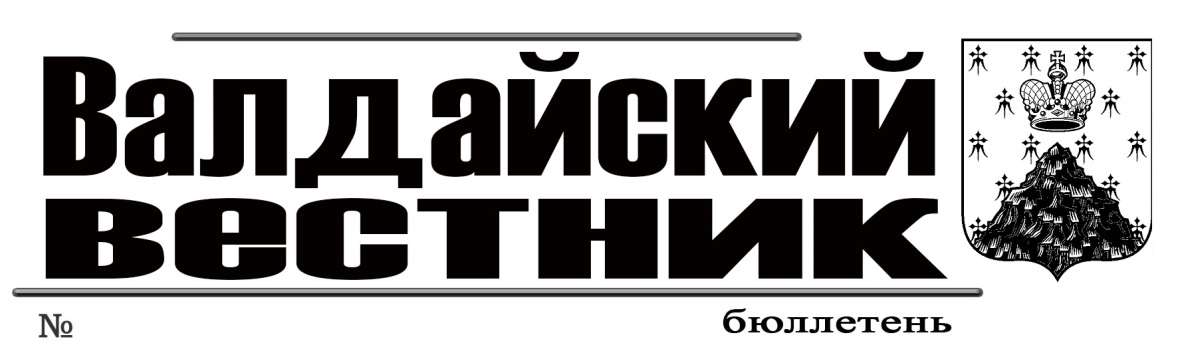 ИНФОРМАЦИОННОЕ СООБЩЕНИЕАдминистрация Валдайского муниципального района сообщает о приёме заявлений о предоставлении в собственность земельных участков, из земель населённых пунктов, расположенных:Новгородская область, Валдайский муниципальный район, Рощинское сельское поселение, д. Борисово, площадью 2997 кв. м, для индивидуального жилищного строительства (ориентир: данный земельный участок расположен на расстоянии ориентировочно 10-20 м в восточном направлении от земельных участков с кадастровыми номерами 53:03:1404001:61 и 53:03:1404001:62);Новгородская область, Валдайский муниципальный район, Рощинское сельское поселение, д. Борисово, площадью 2984 кв. м, для ведения личного подсобного хозяйства (ориентир: данный земельный участок расположен на расстоянии ориентировочно 25 м в юго-западном направлении от земельного участка с кадастровым номером 53:03:1404001:28);Новгородская область, Валдайский муниципальный район, Рощинское сельское поселение, д. Борисово, площадью 2772 кв. м, для ведения личного подсобного хозяйства (ориентир: данный земельный участок расположен на расстоянии ориентировочно 50 м в юго-западном направлении от земельного участка с кадастровым номером 53:03:1404001:28);Новгородская область, Валдайский муниципальный район, Рощинское сельское поселение, д. Борисово, площадью 2972 кв. м, для ведения личного подсобного хозяйства (ориентир: данный земельный участок расположен на расстоянии ориентировочно 10 м в северо-западном направлении от земельного участка с кадастровым номером 53:03:1404001:31);Новгородская область, Валдайский муниципальный район, Рощинское сельское поселение, д. Борисово, площадью 2970 кв. м, для ведения личного подсобного хозяйства (ориентир: данный земельный участок расположен на расстоянии ориентировочно 10 м в северном направлении от земельного участка с кадастровым номером 53:03:1404001:31);Новгородская область, Валдайский муниципальный район, Рощинское сельское поселение, д. Борисово, площадью 2879 кв. м, для ведения личного подсобного хозяйства (ориентир: данный земельный участок расположен на расстоянии ориентировочно 10 м в северном направлении от земельного участка с кадастровым номером 53:03:1404001:33).Граждане, заинтересованные в предоставлении земельных участков, могут подавать заявления о намерении участвовать в аукционе по продаже данных земельных участков.Заявления принимаются в течение тридцати дней со дня опубликования данного сообщения (по 14.02.2022 включительно). Заявления могут быть поданы при личном обращении в бумажном виде через многофункциональный центр предоставления государственных и муниципальных услуг по адресу: Новгородская область, г. Валдай, ул .Гагарина, д.12/2, Администрация Валдайского муниципального района по адресу: Новгородская область, г. Валдай, пр. Комсомольский, д.19/21, каб.305, тел.: 8 (816-66) 46-318.Со схемой расположения земельных участков на бумажном носителе, можно ознакомиться в комитете по управлению муниципальным имуществом Администрации муниципального района (каб.409), с 8.30 до 17.30 (перерыв на обед с 13.00 до 14.00) в рабочие дни.При поступлении двух или более заявлений земельные участки предоставляются на торгах».Заместитель председателя комитета                                     В.А. КорзиневАДМИНИСТРАЦИЯ ВАЛДАЙСКОГО МУНИЦИПАЛЬНОГО РАЙОНАП О С Т А Н О В Л Е Н И Е12.01.2022 № 7О признании утратившими силу постановлений Администрации Валдайского муниципального районаВ соответствии с Федеральным законом от 31 июля 2020 года № 248-ФЗ «О государственном контроле (надзоре) и муниципальном контроле в Российской Федерации»Администрация Валдайского муниципального района ПОСТАНОВЛЯЕТ:1. Признать утратившими силу постановления Администрации Валдайского муниципального района:1.1. от 24.06.2015 № 1002 «Об утверждении административного регламента исполнения муниципальной функции по осуществлению муниципального контроля за соблюдением муниципальных актов в области охраны окружающей среды на территории Валдайского муниципального района»;1.2. от 22.01.2018 № 110 «О внесении изменений в административный регламент исполнения муниципальной функции по осуществлению муниципального контроля за соблюдением муниципальных актов в области   охраны окружающей среды на территории Валдайского муниципального района»;1.3. от 03.08.2020 № 1173 «О внесении изменений в административный регламент исполнения муниципальной функции по осуществлению муниципального контроля за соблюдением муниципальных актов в области охраны окружающей среды на территории Валдайского муниципального района».2. Опубликовать постановление в информационном бюллетене «Валдайский Вестник» и разместить на официальном сайте Администрации Валдайского муниципального района в сети «Интернет».Первый заместитель Главы администрации муниципального района			И.В.НикулинаАДМИНИСТРАЦИЯ ВАЛДАЙСКОГО МУНИЦИПАЛЬНОГО РАЙОНАП О С Т А Н О В Л Е Н И Е12.01.2022 № 8О признании утратившими силу постановлений Администрации Валдайского муниципального районаАдминистрация Валдайского муниципального района ПОСТАНОВЛЯЕТ:1.Признать утратившими силу с 01.01.2022 постановления Администрации Валдайского муниципального района:от 24.07.2017 № 1384 «Об утверждении административного регламента исполнения муниципальной функции по осуществлению муниципального контроля в сфере благоустройства на территории Валдайского городского поселения»;от 03.08.2020 № 1172 «О внесении изменений в административный регламент исполнения муниципальной функции по осуществлению муниципального контроля в сфере благоустройства на территории Валдайского городского поселения»;от 29.03.2021 № 495 «О внесении изменений в административный регламент исполнения муниципальной функции по осуществлению муниципального контроля в сфере благоустройства на территории Валдайского городского поселения».2. Опубликовать постановление в бюллетене «Валдайский Вестник»и разместить на официальном сайте Администрации Валдайского муниципального района в сети «Интернет».Первый заместитель Главыадминистрации муниципального района			И.В.НикулинаАДМИНИСТРАЦИЯ ВАЛДАЙСКОГО МУНИЦИПАЛЬНОГО РАЙОНАП О С Т А Н О В Л Е Н И Е12.01.2022 № 9О внесении изменений в перечень главных администраторов доходов бюджета Валдайского городского поселенияВ соответствии со статьей 160.1 Бюджетного кодекса Российской Федерации, постановлением Правительства Российской Федерации от 16.09. 2021 № 1569 "Об утверждении общих требований к закреплению за органами государственной власти (государственными органами) субъекта Российской Федерации, органами управления территориальными фондами обязательного медицинского страхования, органами местного самоуправления, органами местной администрации полномочий главного администратора доходов бюджета и к утверждению перечня главных администраторов доходов бюджета субъекта Российской Федерации, бюджета территориального фонда обязательного медицинского страхования, местного бюджета" Администрация Валдайского муниципального района ПОСТАНОВЛЯЕТ:1. Внести изменения в постановление Администрации Валдайского муниципального района от 26.11.2021 № 2222, дополнив перечень главных администраторов доходов бюджета Валдайского городского поселения, закреплённых за администратором доходов 892 "комитет финансов Администрации Валдайского муниципального района" строками следующего содержания:2. Опубликовать решение в бюллетене «Валдайский Вестник» и разместить на официальном сайте Администрации Валдайского муниципального района в сети «Интернет».Первый заместитель Главыадминистрации муниципального района			И.В.НикулинаАДМИНИСТРАЦИЯ ВАЛДАЙСКОГО МУНИЦИПАЛЬНОГО РАЙОНАП О С Т А Н О В Л Е Н И Е12.01.2022 № 11О внесении изменений в муниципальную программу Валдайского района «Развитие культуры в Валдайском муниципальном районе (2017-2023 годы)»Администрация Валдайского муниципального района ПОСТАНОВЛЯЕТ:1. Внести изменения в муниципальную программу Валдайского района «Развитие культуры в Валдайском муниципальном районе (2017-2023 годы)», утвержденную постановлением Администрации Валдайского муниципального района от 16.11.2016 №1814:1.1. Изложить пункт 7 паспорта муниципальной программы в редакции:«7. Объемы и источники финансирования муниципальной программы с разбивкой по годам реализации:»;1.2. Изложить пункт 4 паспорта подпрограммы «Культура Валдайского района» в редакции:«4. Объемы и источники финансирования подпрограммы с разбивкой по годам реализации:»;1.3. Изложить пункт 4 паспорта подпрограммы «Обеспечение муниципального управления в сфере культуры Валдайского муниципального района» в редакции:«4. Объемы и источники финансирования подпрограммы с разбивкой по годам реализации:»;1.4. Изложить строки 1.1.4, 1.1.8, 1.1.16, 1.1.46, 1.1.75, 1.3.9, 1.4.1, 2.1.1 мероприятий муниципальной программы в прилагаемой редакции (приложение 1).2. Контроль за выполнением постановления возложить на первого заместителя Главы администрации муниципального района Гаврилова Е.А.3. Опубликовать постановление в бюллетене «Валдайский Вестник» и разместить на официальном сайте Администрации Валдайского муниципального района в сети «Интернет».Первый заместитель Главыадминистрации муниципального района				И.В.НикулинаПриложение 1к постановлению Администрациимуниципального районаот 12.01 2022 № 11МЕРОПРИЯТИЯ МУНИЦИПАЛЬНОЙ ПРОГРАММЫ"Развитие культуры в Валдайском муниципальном районе (2017-2023 годы)"АДМИНИСТРАЦИЯ ВАЛДАЙСКОГО МУНИЦИПАЛЬНОГО РАЙОНАП О С Т А Н О В Л Е Н И Е12.01.2022 № 13Об утверждении Плана противодействия коррупции в Администрации Валдайского муниципального района на 2022-2024 годыВ соответствии с Указом Президента Российской Федерации от 16 августа 2021 года № 478 «О национальном плане противодействия коррупции на 2021-2024 годы» и Указом Губернатора Новгородской области от 13.01.2021 № 11 «Об утверждении Плана противодействия коррупции в органах исполнительной власти Новгородской области на 2021-2024 годы» Администрация Валдайского муниципального района ПОСТАНОВЛЯЕТ:1. Утвердить прилагаемый План противодействия коррупции в Администрации Валдайского муниципального района на 2022-2024 годы (далее – План). 2. Комитетам и отделам Администрации муниципального района обеспечить реализацию мероприятий Плана.3. Комитету по организационным и общим вопросам Администрации муниципального района осуществлять мониторинг исполнения Плана.4. Ответственным за исполнение мероприятий, предусмотренных Планом, направлять отчеты об исполнении Плана в комитет по организационным и общим вопросам Администрации муниципального района ежегодно до 20 января каждого года, следующего за отчетным периодом.5. Признать утратившими силу постановления Администрации муниципального района:от 24.12.2019 № 2220 «Об утверждении Плана противодействия коррупции в Администрации Валдайского муниципального района на 2018-2020 годы»;от 23.10.2020 № 1642 «О внесении изменений в План противодействия коррупции в Администрации Валдайского муниципального района на 2020-2022 годы»;от 15.03.2021 № 408 «О внесении изменений в постановление Администрации Валдайского муниципального района от 24.12.2019 № 2220»;от 24.09.2021 № 1743 «О внесении изменений в постановление Администрации Валдайского муниципального района от 24.12.2019 № 2220».6. Опубликовать постановление в бюллетене «Валдайский Вестник» и разместить на официальном сайте Администрации Валдайского муниципального района в сети «Интернет».Первый заместитель Главыадминистрации муниципального района				И.В.НикулинаУТВЕРЖДЕНпостановлением Администрациимуниципального районаот 12.01.2022 № 13ПЛАНпротиводействия коррупции в Администрации Валдайского муниципального района на 2022-2024 годыАДМИНИСТРАЦИЯ ВАЛДАЙСКОГО МУНИЦИПАЛЬНОГО РАЙОНАП О С Т А Н О В Л Е Н И Е12.01.2022 № 14О внесении изменений в муниципальную программу «Развитие муниципальной службы и форм участия населения в осуществлении местного самоуправления в Валдайском муниципальном районе на 2019 - 2023 годы»В целях уточнения объемов расходов на мероприятия муниципальной программы «Развитие муниципальной службы и форм участия населения в осуществлении местного самоуправления в Валдайском муниципальном районе на 2019 - 2023 годы» Администрация Валдайского муниципального района ПОСТАНОВЛЯЕТ:1. Внести изменения в муниципальную программу «Развитие муниципальной службы и форм участия населения в осуществлении местного самоуправления в Валдайском муниципальном районе на 2019 - 2023 годы» утвержденную постановлением Администрации Валдайского муниципального района от 26.11.2018 № 1861 (далее – Программа):1.1. Изложить пункт 6 Паспорта Программы в редакции: «6. Объемы и источники финансирования муниципальной программы с разбивкой по годам реализации:»;1.2. Изложить строки 3.1., 3.2, 6.1, 7.1, 8.1, 8.4, 9.1 и строку «Итого по программе» Мероприятий муниципальной программы в редакции: ».2. Опубликовать постановление в бюллетене «Валдайский Вестник» и разместить на официальном сайте Администрации Валдайского муниципального района в сети «Интернет».Первый заместитель Главыадминистрации муниципального района				И.В.НикулинаАДМИНИСТРАЦИЯ ВАЛДАЙСКОГО МУНИЦИПАЛЬНОГО РАЙОНАП О С Т А Н О В Л Е Н И Е12.01.2022 № 18Об отмене запрета выхода на ледВ связи с образованием на водных объектах сплошного ледяного покрова толщиной более 12 сантиметров и в соответствии с пунктом 7.1 Правил охраны жизни людей на водных объектах на территории области, утвержденных постановлением Администрации Новгородской области от 28.05.2007 № 145 «Об утверждении Правил пользования водными объектами для плавания на маломерных судах на территории области и Правил охраны жизни людей на водных объектах в Новгородской области» Администрация Валдайского муниципального района ПОСТАНОВЛЯЕТ:1. Признать утратившим силу пункт 1 постановления Администрации Валдайского муниципального района от 06.12.2021 № 2266 в части запрета выхода людей на лёд.2. Главному специалисту по делам гражданской обороны и чрезвычайным ситуациям Администрации муниципального района организовать оповещение населения в средствах массовой информации об отмене запрета выхода на лёд и сохранении запрета выезда на лёд автомототранспортных средств, тракторов и гужевого транспорта.3. Рекомендовать Главам сельских поселений организовать в населённых пунктах размещение на информационных стендах объявлений об отмене запрета выхода людей на лёд и сохранении запрета на выезд автомототранспортных средств, тракторов и гужевого транспорта на лёд.4. Контроль за выполнением постановления оставляю за собой.5. Опубликовать постановление в бюллетене «Валдайский Вестник» и разместить на официальном сайте Администрации Валдайского муниципального района в сети «Интернет». Первый заместитель Главыадминистрации муниципального района				И.В.НикулинаАДМИНИСТРАЦИЯ ВАЛДАЙСКОГО МУНИЦИПАЛЬНОГО РАЙОНАП О С Т А Н О В Л Е Н И Е12.01.2022 № 31Об утверждении Административного регламентапредоставления муниципальной услуги«Прием в образовательные учреждения, реализующие дополнительные общеобразовательные программы»В соответствии с Федеральным законом от 27 июля 2010 года № 210-ФЗ «Об организации предоставления государственных и муниципальных услуг», в целях исполнения плана, утвержденного протоколом президиума Правительственной комиссии по цифровому развитию, использованию информационных технологий для улучшения качества жизни и условий ведения предпринимательской деятельности от 25.06.2021 №19, по выводу услуги «Запись на обучение по дополнительным общеобразовательным программам» на Едином портале государственных и муниципальных услуг (функций) в электронном виде Администрация Валдайского муниципального района ПОСТАНОВЛЯЕТ:1. Утвердить прилагаемый Административный регламент предоставления муниципальной услуги «Прием в образовательные учреждения, реализующие дополнительные общеобразовательные программы».2. Признать утратившими силу постановления Администрации Валдайского муниципального района:от 24.04.2017 № 700 «Об утверждении административного регламента предоставления муниципальной услуги «Зачисление в муниципальное автономное учреждение дополнительного образования «Центр «Пульс» г. Валдай»»;от 06.07.2018 № 1013 «О внесении изменений в административный регламент предоставления муниципальной услуги, «Зачисление в муниципальное автономное учреждение дополнительного образования «Центр «Пульс» г. Валдай»»;от 16.10.2019 № 1792 «О внесении изменений в административный регламент предоставления муниципальной услуги «Зачисление в муниципальное автономное учреждение дополнительного образования «Центр «Пульс» г. Валдай»»;от 17.08.2020 № 1243 «О внесении изменений в административный регламент предоставления муниципальной услуги «Зачисление в муниципальное автономное учреждение дополнительного образования «Центр «Пульс» г. Валдай»».3. Опубликовать постановление в бюллетене «Валдайский Вестник» и разместить на официальном сайте Администрации Валдайского муниципального района в сети «Интернет».Первый заместитель Главыадминистрации муниципальногорайона				И.В.НикулинаУТВЕРЖДЕНпостановлением Администрациимуниципального районаот 12.01.2022 № 31Административный регламентпредоставления муниципальной услуги «Прием в образовательные учреждения, реализующие дополнительные общеобразовательные программы»I. Общие положения1. Предмет регулирования Административного регламента1.1 Настоящий Административный регламент регулирует отношения, возникающие в связи с предоставлением муниципальной услуги «Прием в образовательные учреждения, реализующие дополнительные общеобразовательные программы» (далее - Муниципальная услуга) муниципальными образовательными учреждениями, осуществляющими образовательную деятельность на территории Валдайского муниципального района Новгородской области (далее - Учреждение);1.2. Настоящий Административный регламент устанавливает порядок предоставления Муниципальной услуги и стандарт предоставления Муниципальной услуги, состав, последовательность и сроки выполнения административных процедур по предоставлению Муниципальной услуги, требования к порядку их выполнения, в том числе особенности выполнения административных процедур в электронной форме, а также особенности выполнения административных процедур в многофункциональных центрах предоставления государственных и муниципальных услуг на территории Валдайского муниципального района Новгородской области, формы контроля за предоставлением Муниципальной услуги, досудебный (внесудебный) порядок обжалования решений и действий (бездействий) Учреждений (ее работников), многофункциональных центров предоставления государственных и муниципальных услуг (далее – МФЦ), работников МФЦ;1.3. Термины и определения, используемые в настоящем Административном регламенте:1.4. ИС – информационная система «ПФДО», расположенная в информационно-коммуникационной сети «Интернет» по адресу: www. https://pfdo.edu53.ru/;1.5. ЕАИС ДО – Единая автоматизированная информационная система сбора и анализа данных по учреждениям, программам, мероприятиям дополнительного образования и основным статистическим показателям охвата детей дополнительным образованием в регионах;1.5. ЕПГУ - федеральная государственная информационная система, обеспечивающее предоставление в электронной форме государственных и муниципальных услуг, расположенная в информационно-коммуникационной сети «Интернет» по адресу: www.gosuslugi.ru;1.7. РПГУ - региональная государственная информационная система, обеспечивающее предоставление в электронной форме государственных и муниципальных услуг на территории органа местного самоуправления муниципального образования субъекта Российской Федерации, расположенная в информационно-коммуникационной сети «Интернет» по адресу: https://mfc53.novreg.ru/ ;https://mfc-gosuslugi.ru/adresa/novgorodskaya-oblast/mfts-valdaj;1.8. ЕСИА - федеральная государственная информационная система «Единая система идентификации и аутентификации в инфраструктуре, обеспечивающей информационно-технологическое взаимодействие информационных систем, используемых для предоставления государственных и муниципальных услуг в электронной форме»;1.9. Личный кабинет – сервис ЕПГУ, РПГУ или ИС, позволяющий Заявителю получать информацию о ходе обработки запросов, поданных посредством соответственно ЕПГУ, РПГУ или ИС;1.10. Система ПДО – предусмотренная распоряжением  Правительства Новгородской области от 29.06.2018 №182-рг «О внедрении системы  персонифицированного финансирования  дополнительного образования детей на территории Новгородской области» система дополнительного образования детей, включающая механизмы персонифицированного финансирования дополнительного образования и персонифицированного учета услуг дополнительного образования и обеспечивающая получение Заявителями дополнительного образования посредством предоставления сертификатов дополнительного образования;1.11. Сертификат дополнительного образования – электронная реестровая запись о включении обучающегося (обладателя сертификата) в систему ПДО, удостоверяющая возможность обладателя сертификата получать в объеме и на условиях, определенных Положением о персонифицированном дополнительном образовании детей в Валдайском муниципальном районе, утвержденным постановлением Администрации Валдайского муниципального района от 03.08.2018 №1190 (далее – Положение о ПДО) образовательные услуги.2. Круг Заявителей2.1. Лицами, имеющими право на получение Муниципальной услуги, являются граждане Российской Федерации, иностранные граждане и лица без гражданства либо их уполномоченные представители, обратившиеся в Учреждение с Запросом о предоставлении Муниципальной услуги (далее – Заявители).2.2. Категории Заявителей:2.2.1. Лица в возрасте от 14 лет до 18 лет (кандидаты на получение Муниципальной услуги);2.2.2. Родители (законные представители) несовершеннолетних лиц – кандидатов на получение Муниципальной услуги.3. Требования к порядку информирования о предоставлении Муниципальной услуги3.1. Прием Заявителей по вопросу предоставления Муниципальной услуги осуществляется в соответствии с организационно-распорядительным документом Учреждения;3.2. На официальном сайте Учреждений в информационно-телекоммуникационной сети «Интернет» (далее – сеть Интернет) обязательному размещению подлежит следующая справочная информация:3.2.1. Полное наименование, местонахождения, режим и график работы Учреждения (ее структурных подразделений);3.2.2. Справочные телефоны Учреждения (его структурных подразделений);3.2.3. Адрес официального сайта Учреждения, а также адрес электронной почты и (или) формы обратной связи Учреждения в сети Интернет;3.2.4. Ссылка на страницу Муниципальной услуги на ЕПГУ.3.3. Обязательному размещению на официальном сайте Учреждения подлежит перечень нормативных правовых актов, регулирующих предоставление Муниципальной услуги с указанием их реквизитов и источников официального опубликования.3.4. Размещение и актуализацию справочной информации на официальном сайте Учреждения обеспечивает Учреждение.3.5. Размещение и актуализацию справочной информации на ЕПГУ обеспечивает уполномоченное наведение ЕПГУ должностное лицо.3.6. Размещение и актуализацию справочной информации на РПГУ обеспечивает уполномоченное на ведение РПГУ должностное лицо. Информирование Заявителей по вопросам предоставления Муниципальной услуги и услуг, которые являются необходимыми и обязательными для предоставления Муниципальной услуги, сведений о ходе предоставления указанных услуг осуществляется:3.6.1. Путем размещения информации на официальном сайте Учреждения, а также на ЕПГУ и РПГУ;3.6.2. Работником Учреждения (его структурного подразделения) при непосредственном обращении Заявителя в Учреждение;3.6.3. Путем публикации информационных материалов в средствах массовой информации;3.6.4. Путем размещения брошюр, буклетов и других печатных материалов в помещениях Учреждений, предназначенных для приема Заявителей, а также иных организаций всех форм собственности по согласованию с указанными организациями;3.6.5. Посредством телефонной и факсимильной связи;3.6.6. Посредством ответов на письменные и устные обращения Заявителей.3.7. На официальном сайте Учреждений в целях информирования Заявителей по вопросам предоставления Муниципальной услуги размещается следующая информация (на ЕПГУ и на РПГУ размещаются ссылки на такую информацию):3.7.1. Исчерпывающий перечень документов, необходимых для предоставления Муниципальной услуги, требования к оформлению указанных документов, а также перечень документов, которые Заявитель вправе представить по собственной инициативе;3.7.2. Перечень лиц, имеющих право на получение Муниципальной услуги;3.7.3. Срок предоставления Муниципальной услуги;3.7.4. Результаты предоставления Муниципальной услуги, порядок представления документа, являющегося результатом предоставления Муниципальной услуги;3.7.5. Исчерпывающий перечень оснований для отказа в приеме документов, необходимых для предоставления Муниципальной услуги, а также основания для приостановления или отказа в предоставлении Муниципальной услуги;3.7.6. Информация о праве на досудебное (внесудебное) обжалование действий (бездействия) и решений, принятых (осуществляемых) в ходе предоставления Муниципальной услуги;3.7.7. Формы запросов (заявлений, уведомлений, сообщений), используемые при предоставлении Муниципальной услуги.3.8. Информация по вопросам предоставления Муниципальной услуги и услуг, которые являются необходимыми и обязательными для предоставления Муниципальной услуги, сведения о ходе предоставления указанных услуг предоставляются бесплатно.3.9. На официальном сайте Учреждений дополнительно размещаются:3.9.1. Полное наименование	и почтовый адрес Учреждения (его структурных подразделений);3.9.2. Номера телефонов - автоинформаторов (при наличии), справочные номера телефонов Учреждении (его структурных подразделений);3.9.3. Режим работы Учреждения (его структурных подразделений), график работы работников Учреждения (его структурных подразделений);3.9.4. Выдержки из нормативных правовых актов, содержащие нормы, регулирующие деятельность Учреждения по предоставлению Муниципальной услуги, перечень лиц, имеющих право на получение Муниципальной услуги;3.9.5. Формы запросов (заявлений, уведомлений, сообщений), используемые при предоставлении Муниципальной услуги, образцы и инструкции по заполнению;3.9.6. Порядок и способы предварительной записи по вопросам предоставления Муниципальной услуги, на получение Муниципальной услуги;3.9.7. Текст Административного регламента с приложениями;3.9.8. Краткое описание порядка предоставления Муниципальной услуги;3.9.9. Порядок обжалования решений, действий или бездействия работников Учреждения (его структурных подразделений);3.9.10. Информация о возможности участия Заявителей в оценке качества предоставления Муниципальной услуги, в том числе в оценке эффективности деятельности руководителя Учреждения, а также справочно-информационные материалы, содержащие сведения о порядке и способах проведения оценки.3.10. При информировании о порядке предоставления Муниципальной услуги по телефону работник Учреждения, приняв вызов по телефону, представляется: называет фамилию, имя, отчество (при наличии), должность, наименование Учреждения (его структурного подразделения).3.10.1. Работник Учреждения обязан сообщить Заявителю график работы, точные почтовый и фактический адреса Учреждения (его структурных подразделений), способ проезда к нему, способы предварительной записи для приема по вопросу предоставления Муниципальной услуги, требования к письменному обращению;3.10.2. Информирование по телефону о порядке предоставления Муниципальной услуги осуществляется в соответствии с режимом и графиком работы Учреждения (его структурных подразделений);3.10.3. Во время разговора работники Учреждения (его структурных подразделений) обязаны произносить слова четко и не прерывать разговор по причине поступления другого звонка;3.10.4. При невозможности ответить на поставленные Заявителем вопросы телефонный звонок переадресовывается (переводится) на другого работника Учреждения (его структурного подразделения) либо обратившемуся сообщается номер телефона, по которому можно получить необходимую информацию.3.11. При ответах на телефонные звонки и устные обращения по вопросам о порядке предоставления Муниципальной услуги работником Учреждения (его структурного подразделения) обратившемуся сообщается следующая информация:3.11.1. О перечне лиц, имеющих право на получение Муниципальной услуги;3.11.2. О нормативных правовых актах, регулирующих вопросы предоставления Муниципальной услуги (наименование, дата и номер принятия нормативного правового акта);3.11.3. О перечне документов, необходимых для получения Муниципальной услуги;3.11.4. О сроках предоставления Муниципальной услуги;3.11.5. Об основаниях для отказа в приеме документов, необходимых для предоставления Муниципальной услуги;3.11.6. Об основаниях для приостановления предоставления Муниципальной услуги, отказа в предоставлении Муниципальной услуги;3.11.7. О месте размещения на ЕПГУ, РПГУ, официальном сайте Учреждения информации по вопросам предоставления Муниципальной услуги.3.12. Информирование о порядке предоставления Муниципальной услуги осуществляется также по единому номеру телефона поддержки ЕГПУ 8800100-70-10 и по единому номеру телефона поддержки РГПУ 8-816-66- 21-819‬.‬‬‬‬‬‬3.13. Учреждение разрабатывает информационные материалы по порядку предоставления Муниципальной услуги – памятки, инструкции, брошюры, макеты и размещает их на официальном сайте Учреждения.3.14. Учреждение обеспечивает своевременную актуализацию информационных материалов, указанных в пункте 3.12 настоящего Административного регламента, на официальном сайте Учреждения.3.15. Доступ к информации о сроках и порядке предоставления Муниципальной услуги осуществляется без выполнения Заявителем каких-либо требований, в том числе без использования программного обеспечения, установка которого на технические средства Заявителя требует заключения лицензионного или иного соглашения с правообладателем программного обеспечения, предусматривающего взимание платы, регистрацию или авторизацию Заявителя, или предоставление им персональных данных.3.16. Консультирование по вопросам предоставления Муниципальной услуги работниками Учреждения (его структурных подразделений) осуществляется бесплатно.I. Стандарт предоставления Муниципальной услуги4. Наименование Муниципальной услуги4.1. Муниципальная услуга «Прием в образовательные учреждения, реализующие дополнительные общеобразовательные программы».5. Наименование органа, предоставляющего Муниципальную услугу5.1. Органом, ответственным за предоставление Муниципальной услуги в Валдайском муниципальном районе, является муниципальное казенное учреждение комитет образования Администрации Валдайского муниципального района.5.2. Учреждения обеспечивают предоставление Услуги в электронной форме посредством личных кабинетов ЕПГУ, ИС, а также путём подачи запроса посредством МФЦ или в Учреждение лично, по выбору Заявителя.5.3. Предоставление бесплатного доступа к ЕПГУ для подачи запросов, документов, информации, необходимых для получения Муниципальной услуги в электронной форме осуществляется в любом МФЦ в пределах территории муниципального образования субъекта Российской Федерации по выбору Заявителя независимо от его места жительства или места пребывания.5.4. Непосредственное предоставление Муниципальной услуги осуществляют Учреждения.5.5. В целях предоставления Муниципальной услуги Учреждения могут взаимодействовать с соответствующими органами местного самоуправления Новгородской области, осуществляющими управление в сфере образования, культуры, физической культуры и спорта.5.6. Учреждения не вправе требовать от Заявителя осуществления действий, в том числе согласований, необходимых для получения Услуги и связанных с обращением в иные органы власти, органы местного самоуправления или организации.6. Результат предоставления Муниципальной услуги6.1. Результатом предоставления Муниципальной услуги является:6.1.1. Уведомление о предоставлении Муниципальной услуги;6.1.2. Уведомление об отказе в предоставлении Муниципальной услуги.6.2. Результат предоставления Муниципальной услуги независимо от принятого решения оформляется в виде:изменения статуса электронной записи в Личном кабинете ИС, РПГУ, ЕПГУ при обращении за предоставлением Муниципальной услуги посредством ИС, ЕПГУ, РПГУ;уведомления, которое направляется Заявителю на указанный им контактный адрес электронной почты при обращении за предоставлением Муниципальной услуги в Учреждение или МФЦ;выдачи результата предоставления Муниципальной услуги непосредственно в Учреждение.6.2.1. Результат предоставления Муниципальной услуги направляется Заявителю в течение 3 (трех) рабочих дней с даты принятия соответствующего решения.6.3. Сведения о предоставлении Муниципальной услуги в течение 1 (одного) рабочего дня подлежат обязательному размещению в ИС, а также на ЕПГУ, РПГУ в случае, если заявление о предоставлении услуги подано посредством ЕПГУ, РПГУ.7. Срок и порядок регистрации Запроса Заявителя о предоставлении Муниципальной услуги, в том числе в электронной форме7.1. Запрос о предоставлении Муниципальной услуги, поданный в электронной форме посредством ЕПГУ до 16:00 рабочего дня, регистрируется в Учреждении в день его подачи. Запрос, поданный посредством ЕПГУ после 16:00 рабочего дня либо в нерабочий день, регистрируется в Учреждении на следующий рабочий день.7.2. Запрос, поданный в иных формах, предусмотренных законодательством Российской Федерации, регистрируется в Учреждении в порядке, определенном Правилами по внедрению персонифицированного финансирования дополнительного образования детей в Новгородской области, утвержденные Приказом министерства образования Новгородской области от 25.06.2018 №673 https://rmc53.ru/files/word/Приказ № 673 от 25.06.2018 о Правилах ПФ.doc, (далее Правила ПФДО), Положением о персонифицированном дополнительном образовании, утвержденным постановлением Администрации Валдайского  муниципального района от 03.08.2018г. №1190.8. Срок предоставления Муниципальной услуги8.1. Срок предоставления Муниципальной услуги:8.1.1. При необходимости проведения вступительных (приемных) испытаний составляет не более 45 (Сорока пяти) рабочих дней со дня регистрации Запроса о предоставлении Муниципальной услуги в Учреждение;8.1.2. При отсутствии необходимости проведения вступительных (приемных) испытаний составляет не более 10 (десяти) рабочих дней со дня регистрации Запроса о предоставлении Муниципальной услуги в Учреждение;8.2. Периоды обращения за предоставлением Муниципальной услуги:8.2.1. Муниципальная услуга предоставляется Учреждениями в период с 1 января по 31 декабря текущего года;8.2.2. Муниципальная услуга в отношении программ, реализуемых в рамках системы ПФДОД, предоставляется Учреждениями в период с 1 января по 30 ноября текущего года.9. Нормативные правовые акты, регулирующие предоставление Муниципальной услуги9.1. Актуальный перечень нормативных правовых актов, регулирующих предоставление Муниципальной услуги (с указанием их реквизитов и источников официального опубликования), размещен на официальном сайте Учреждений.9.2. Перечень нормативных правовых актов, регулирующих предоставление Муниципальной услуги, указан в Приложении 1 к настоящему Административному регламенту.10. Исчерпывающий перечень документов, необходимых для предоставления Муниципальной услуги, подлежащих представлению Заявителем10.1. Перечень документов, необходимых для предоставления Муниципальной услуги, подлежащих представлению Заявителем, независимо от способа обращения за предоставлением Муниципальной услуги:10.1.1. Заявление о зачислении по форме, приведенной в Приложении 2 и 3 и к настоящему Административному регламенту (далее – Запрос) – для предоставления Муниципальной услуги в рамках системы ПДО, либо заявление по форме, установленной локальными актами Учреждения;10.1.2. Документ, удостоверяющий личность кандидата на обучение;10.1.3. Документ, удостоверяющий личность Заявителя в случае обращения за предоставлением Муниципальной услуги в соответствии с пунктом 2.2.2 настоящего Административного регламента законного представителя несовершеннолетнего лица;10.1.5. Документ, подтверждающий полномочия представителя Заявителя, в случае обращения за предоставлением Муниципальной услуги представителя Заявителя;10.1.5. Документы об отсутствии медицинских противопоказаний для занятий отдельными видами искусства, физической культурой и спортом (если это необходимо в соответствии с локальными актами Учреждения);10.2. Описание требований к документам и формам представления в зависимости от способа обращения приведено в Приложении 4 к настоящему Административному регламенту.10.3. В случае если для предоставления Муниципальной услуги необходима обработка персональных данных кандидата на обучение, Заявителя, либо лица, не являющегося Заявителем, и если в соответствии с законодательством Российской Федерации обработка таких персональных данных может осуществляться только с согласия указанных лиц, при обращении за получением Муниципальной услуги Заявитель дополнительно представляет согласие указанного лица (лиц) или его законного представителя на обработку персональных данных в форме, предусмотренной законодательством о защите персональных данных.10.4. Учреждению запрещено требовать у Заявителя:10.4.1. Представления документов и информации или осуществления действий, представление или осуществление которых не предусмотрено нормативными правовыми актами Российской Федерации, нормативными правовыми актами субъекта Российской Федерации, настоящим Административным регламентом для предоставления Муниципальной услуги;10.4.2. Представления документов и информации, которые находятся в распоряжении Учреждения, органов, предоставляющих муниципальные услуги, иных государственных органов, органов  местного самоуправления либо подведомственных государственным органам или органам местного самоуправления Учреждений, участвующих в предоставлении Муниципальной услуги, в соответствии с нормативными правовыми актами Российской Федерации, нормативными правовыми актами субъекта Российской Федерации, настоящим Административным регламентом за исключением документов, включенных в определенный частью 6 статьи 7 Федерального закона от 27.07.2010 № 210-ФЗ «Об организации предоставления государственных и муниципальных услуг» перечень документов. (Заявитель вправе представить указанные документы и информацию в Организацию по собственной инициативе);10.4.3. Осуществления действий, в том числе согласований, необходимых для получения Муниципальной услуги и связанных с обращением в иные государственные органы, органы местного самоуправления, организации, за исключением получения услуг и получения документов и информации, предоставляемых в результате предоставления таких услуг, указанных в подразделе 15 настоящего Административного регламента;10.4.4. Представления документов и информации, отсутствие и(или) недостоверность которых не указывались при первоначальном отказе в приеме документов, необходимых для предоставления Муниципальной услуги, либо в предоставлении Муниципальной услуги, за исключением следующих случаев:а) изменение требований нормативных правовых актов, касающихся предоставления Муниципальной услуги, после первоначальной подачи Запроса;б) наличие ошибок в Запросе и документах, поданных Заявителем после первоначального отказа в приеме документов, необходимых для предоставления Муниципальной услуги, либо в предоставлении Муниципальной услуги и не включенных в представленный ранее комплект документов, необходимых для предоставления Муниципальной услуги;в) истечение срока действия документов или изменение информации после первоначального отказа в приеме документов, необходимых для предоставления Муниципальной услуги, либо в предоставлении Муниципальной услуги;10.5. Документы из перечня, установленного пунктами 10.1 – 10.2 настоящего Административного регламента, составленные на иностранном языке, подлежат переводу на русский язык. Верность перевода, подлинность подписи переводчика свидетельствуются в порядке, установленном законодательством Российской Федерации о нотариате, либо удостоверяется апостилем в соответствии с «Гаагской конвенцией, отменяющей требование легализации иностранных официальных документов» от 5 октября 1961 года.11. Исчерпывающий перечень документов, необходимых для предоставления Муниципальной услуги, которые находятся в распоряжении органов власти, органов местного самоуправления или Учреждений11.1. Документы, необходимые для предоставления Муниципальной услуги, которые находятся в распоряжении иных органов власти или Учреждений, отсутствуют.12. Исчерпывающий перечень оснований для отказа в приеме документов, необходимых для предоставления Муниципальной услуги12.1. Основания для отказа в приеме документов, необходимых для предоставления Муниципальной услуги, являются:12.1.1. Несоответствие заявителя требованиям, определенным настоящим Административным регламентом;12.1.2. Заявителем представлен неполный комплект документов, предусмотренных настоящим Административным регламентом;12.2. При обращении через ЕПГУ, РПГУ или ИС решение об отказе в приеме документов, необходимых для предоставления Муниципальной услуги, оформляется как информация в электронном виде.12.3. Выдача решения об отказе в приеме документов, необходимых для предоставления Муниципальной услуги, в случае обращения Заявителя в Учреждение или в МФЦ в иных формах, предусмотренных законодательством Российской Федерации, устанавливается организационно-распорядительным актом Учреждения или МФЦ. 12.4. Отказ в приеме документов, необходимых для предоставления Муниципальной услуги, не препятствует повторному обращению Заявителя за предоставлением Муниципальной услуги.13. Исчерпывающий перечень оснований для приостановления или отказа в предоставлении Муниципальной услуги13.1. Основания для приостановления предоставления Муниципальной услуги отсутствуют.13.2. Основаниями для отказа в предоставлении Муниципальной услуги являются:13.2.1. Документы, необходимые для предоставления Муниципальной услуги, содержат недостоверные сведения;13.2.2. Заявитель не соответствует кругу лиц, указанных в подразделе 2 настоящего Административного регламента;13.2.3. Представленные документы не соответствуют по форме или содержанию требованиям законодательства Российской Федерации;13.2.4. Запрос подан лицом, не имеющим полномочий представлять интересы Заявителя;13.2.5. Отзыв Запроса по инициативе Заявителя;13.2.6. Наличие медицинских противопоказаний для освоения программ по отдельным видам искусства, физической культуры и спорта, программ спортивной подготовки;13.2.7. Отсутствие свободных мест в выбранной Заявителем группе;13.2.8. Указанный в Запросе кандидат на обучение не имеет возможности обучения по выбранной программе в соответствии с Положением о ПДО;13.2.9. Кандидат на обучение не имеет возможности обучения по выбранной программе в соответствии с Правилами ПФДО;13.2.10. На момент подачи Запроса набор в выбранную заявителем группу не осуществляется;13.2.11. Отказ Заявителя от заключения договора, если такой договор необходим для освоения соответствующей программы в соответствии с ПФДО или локальными актами Учреждения;13.2.12. Неявка на прохождение вступительных (приемных) испытаний в Учреждение;13.2.13. Непредставление оригиналов документов, сведения о которых указаны Заявителем в электронной форме Запроса на ЕПГУ, РПГУ или ИС, в Учреждение, если это предусмотрено муниципальным правовым актом, регламентирующим вопросы предоставления дополнительного образования;13.2.14. Несоответствие оригиналов документов сведениям, указанным в электронной форме Запроса на ЕПГУ, РПГУ или ИС;13.2.15. Отрицательные результаты вступительных (приемных) испытаний.13.3. Заявитель вправе отказаться от получения Муниципальной услуги на основании заявления, написанного в свободной форме, поданного в Учреждение или в МФЦ. При поступлении заявления об отказе в предоставлении Муниципальной услуги в МФЦ сотрудником   МФЦ   принимается решение об отказе в предоставлении Муниципальной услуги. Факт отказа Заявителя от предоставления Муниципальной услуги с приложением заявления и решения об отказе в предоставлении Муниципальной услуги фиксируется в ИС. Отказ от предоставления Муниципальной услуги не препятствует повторному обращению Заявителя в Учреждение или в МФЦ за предоставлением Муниципальной услуги.13.4. Заявитель вправе повторно обратиться в Учреждение с Запросом после устранения оснований, указанных в пункте 13.2 настоящего Административного регламента.14. Порядок, размер и основания взимания государственной пошлины или иной платы, взимаемой за предоставление Муниципальной услуги14.1. Муниципальная услуга предоставляется без взимания платы.15. Перечень услуг, которые являются необходимыми и обязательными для предоставления Муниципальной услуги, подлежащих представлению Заявителем, способы их получения, в том числе в электронной форме, порядок их предоставления, а также порядок, размер и основания взимания платы за предоставление таких услуг15.1. Услуги, которые являются необходимыми и обязательными для предоставления Муниципальной услуги, отсутствуют.16. Способы предоставления Заявителем документов, необходимых для получения Муниципальной услуги16.1. Учреждение обеспечивает предоставление Муниципальной услуги посредством ЕПГУ, а также в иных формах по выбору Заявителя в соответствии с Федеральным законом от 27.07.2010 № 210-ФЗ «Об организации предоставления государственных и муниципальных услуг».16.2. Обращение Заявителя посредством ЕПГУ.16.2.1. Для получения Муниципальной услуги Заявитель авторизуется на ЕПГУ посредством подтвержденной учетной записи в ЕСИА, затем заполняет Запрос в электронном виде с использованием специальной интерактивной формы. При авторизации посредством подтвержденной учетной записи в ЕСИА Запрос считается подписанным простой электронной подписью Заявителя, представителя Заявителя, уполномоченного на подписание Запроса;16.2.2. Заполненный Запрос отправляется Заявителем в Учреждение;16.2.3. Отправленные документы поступают в Учреждение путём размещения в ИС, интегрированной с ЕПГУ;16.2.4. Заявитель уведомляется о получении Учреждением Запроса и документов в день его подачи посредством изменения статуса Запроса в Личном кабинете Заявителя на ЕПГУ и в ИС;При получении Муниципальной услуги в Учреждение в рамках системы ПДО Учреждением дополнительно запрашивается у Органа, ответственного за предоставление Муниципальной услуги, посредством ИС информация о возможности использования сертификата по выбранной программе дополнительного образования в соответствии с Правилами ПФДО и Положением о персонифицированном дополнительном образовании, утвержденным постановлением Администрации Валдайского муниципального района от 03.08.2018г. №1190;16.2.5. В случае если программа дополнительного образования, в отношении которой подан запрос, отнесена в соответствии с Правилами ПФДО к реестру сертифицированных программ, и заявителем выбран способ получения образования за счет средств сертификата, то Учреждение формирует договор, который предоставляется в виде оферты заявителю для его акцепта. Муниципальная услуга оказывается после заключения договора об образовании, формируемого в соответствии с Правилами ПФДО;16.2.6. В случае если программа дополнительного образования, в отношении которой подан Запрос, реализуется за счет средств Заявителя, Учреждение либо предоставляет договор для его акцепта, либо приглашает Заявителя в Учреждение для заключения договора, формируемого в соответствии с локальными актами Учреждения. Муниципальная услуга оказывается после решения Заявителя о заключении такого договора;16.2.7. В случае необходимости проведения приемных (вступительных) испытаний и при отсутствия иных оснований для отказа в предоставлении Муниципальной услуги Заявителю в течение 10 (десяти) рабочих дней с даты регистрации Запроса Учреждение направляет соответствующее уведомление в порядке, установленном локальными актами Учреждения;16.2.8. Информация о дате, времени и месте проведения вступительных (приемных) испытаний размещается на информационном стенде и официальном сайте Учреждения не позднее чем за 3 (три) рабочих дня до даты проведения вступительных (приемных) испытаний;16.2.9. В случае если Заявитель ранее не предоставлял оригиналы документов, необходимых для оказания Муниципальной услуги, оригиналы документов предоставляются им в Учреждение до начала обучения, но не позднее 30 дневного срока с даты обращения за Муниципальной услугой;16.2.10. В случае отсутствия оснований для отказа в предоставлении Муниципальной услуги, указанных в подразделе 13 настоящего Административного регламента, и в течение 10 (десяти) рабочих дней после проведения вступительных (приемных) испытаний в Личный кабинет на ЕПГУ направляется уведомление предоставления Муниципальной услуги;16.2.11. В случае отсутствия необходимости проведения приемных (вступительных) испытаний в Учреждение Заявителю в течение 10(десяти) рабочих дней с даты регистрации Запроса в Учреждение, в Личный кабинет на ЕПГУ направляется уведомление о предоставлении Муниципальной услуги.16.3. Обращение Заявителя посредством ИС.16.3.2. Для получения Муниципальной услуги Заявитель авторизуется в ИС, затем заполняет Запрос в электронном виде с использованием интерактивной формы. При авторизации в ИС Запрос считается подписанным простой ЭП Заявителя, представителя Заявителя, уполномоченного на подписание Запроса;16.3.3. Заполненный Запрос отправляется Заявителем в Учреждение;16.3.4. Заявитель уведомляется о получении Учреждением Запроса и документов в день его подачи посредством изменения статуса Запроса в ИС;16.3.5. В случае необходимости проведения приемных (вступительных) испытаний в Учреждении Заявителю в течение 10 (десяти) рабочих дней с даты регистрации Запроса в ИС Заявителю направляется уведомление о дате, месте и времени проведения вступительных (приемных) испытаний;16.3.6. Информация о дате, времени и месте проведения вступительных (приемных) испытаний размещается на информационном стенде и официальном сайте Учреждения не позднее чем за 3 (три) рабочих дня до даты проведения вступительных (приемных) испытаний;При получении Муниципальной услуги в Учреждении в рамках системы ПДО Учреждением дополнительно запрашивается у Органа, ответственного за предоставление Муниципальной услуги, посредством ИС информация о возможности использования сертификата по выбранной программе дополнительного образования в соответствии с Правилами ПФДО и Положением о персонифицированном дополнительном образовании, утвержденным постановлением Администрации Валдайского муниципального района от 03.08.2018 № 1190;16.3.7. В случае если программа дополнительного образования, в отношении которой подан запрос, отнесена в соответствии с Правилами ПФДО к реестру сертифицированных программ, и заявителем выбран способ получения образования за счет средств сертификата, то Учреждение формирует договор, который предоставляется в виде оферты заявителю для его акцепта. Муниципальная услуга оказывается после заключения договора об образовании, формируемого в соответствии с Правилами ПФДО;16.3.8. В случае если программа дополнительного образования, в отношении которой подан Запрос, реализуется за счет средств Заявителя, Учреждение либо предоставляет договор для его акцепта, либо приглашает Заявителя в Учреждение для заключения договора, формируемого в соответствии с локальными актами Учреждения. Муниципальная услуга оказывается после решения Заявителя о заключении такого договора;16.3.9. В случае отсутствия оснований для отказа в предоставлении Муниципальной услуги, и в течение 10 (десяти) рабочих дней после проведения вступительных (приемных) испытаний Заявителю посредством ИС направляется результат предоставления Муниципальной услуги;16.3.10. В случае отсутствия необходимости проведения приемных (вступительных) испытаний в Учреждении Заявителю в течение 10 (десяти) рабочих дней с даты регистрации Запроса в Учреждении ИС направляется результат предоставления Муниципальной услуги.16.4. Обращение Заявителя посредством МФЦ.16.4.2. Для получения Муниципальной услуги Заявитель обращается в МФЦ, где предоставляет пакет документов, предусмотренных пунктом 10.1 настоящего Административного регламента;16.4.3. Заявление о предоставлении Муниципальной услуги заполняется на основании сведений, указанных в документах, предоставленных Заявителем, и распечатывается работником МФЦ, подписывается Заявителем в присутствии работника МФЦ;16.4.4. В случае наличия оснований, предусмотренных подразделом 12 настоящего Административного регламента, работником МФЦ Заявителю выдается решение об отказе в приеме документов с указанием причин отказа в срок не позднее 30 минут с момента получения от Заявителя (представителя Заявителя) документов;16.4.5. При отсутствии оснований для отказа в приеме документов работник МФЦ принимает у Заявителя документы, необходимые для предоставления услуги, и подписанное Заявителем или представителем Заявителя в присутствии работника МФЦ заявление о предоставлении Муниципальной услуги;16.4.6. Специалист МФЦ выдает Заявителю выписку из электронного журнала регистрации обращений, которая содержит опись о приеме Заявления, документов с указанием их перечня и количества листов, регистрационного номера Заявления, даты получения документов от Заявителя и плановой даты готовности результата предоставления услуги;16.4.7. Специалист МФЦ сканирует представленные Заявителем документы и формирует электронное дело в Модуле Единой информационной системы оказания услуг, установленный в МФЦ (далее - Модуль МФЦ ЕИС ОУ). Электронное дело (Заявление, прилагаемые к нему документы, выписка) поступает из Модуля МФЦ ЕИСОУ в ИС в день его формирования;16.4.8. Заявитель уведомляется о получении Учреждением Запроса и документов в день его подачи специалистом МФЦ;При получении Муниципальной услуги в рамках системы ПДО Учреждением дополнительно запрашивается у Органа, ответственного за предоставление Муниципальной услуги, посредством ИС информация о возможности использования сертификата по выбранной программе дополнительного образования в соответствии с Правилами ПФДО и Положением о персонифицированном дополнительном образовании, утвержденным постановлением Администрации Валдайского муниципального района от 03.08.2018 № 1190;16.4.9. В случае если программа дополнительного образования, в отношении которой подан запрос, отнесена в соответствии с Правилами ПФДО к реестру сертифицированных программ, и заявителем выбран способ получения образования за счет средств сертификата, то Учреждение формирует договор, который предоставляется в виде оферты заявителю для его акцепта. Муниципальная услуга оказывается после заключения договора об образовании, формируемого в соответствии с Правилами ПФДО;16.4.10. В случае если программа дополнительного образования, в отношении которой подан Запрос, реализуется за счет средств Заявителя, организация либо предоставляет договор для его акцепта, либо приглашает Заявителя в Учреждение для заключения договора, формируемого в соответствии с локальными актами Учреждения. Муниципальная услуга оказывается после решения Заявителя о заключении такого договора;16.4.11. В случае необходимости проведения приемных (вступительных) испытаний в Учреждении Заявителю в течение 7 (семи) рабочих дней с даты регистрации Запроса в Учреждении на адрес электронной почты и/или мобильный телефон Заявителя МФЦ направляется уведомление о дате, месте и времени проведения вступительных (приемных) испытаний;16.4.12. Информация о дате, времени и месте проведения вступительных (приемных) испытаний размещается на информационном стенде и официальном сайте Учреждения не позднее, чем за 3 (три) рабочих дня до даты проведения вступительных (приемных) испытаний;16.4.13. Для прохождения приемных (вступительных) испытаний Заявитель предоставляет в Учреждение оригиналы документов, сведения о которых указаны в Запросе, ранее поданном Заявителем в МФЦ;16.4.14. В случае отсутствия оснований для отказа в предоставлении Муниципальной услуги, указанных в подразделе 13 настоящего Административного регламента, и в течение 10 (десяти) рабочих дней после проведения вступительных (приемных) испытаний на адрес электронной почты и/или мобильный телефон Заявителя МФЦ направляется уведомление о предоставлении Муниципальной услуги;16.4.15. В случае отсутствия необходимости проведения приемных (вступительных) испытаний в Учреждении Заявителю в течение 10 (десяти) рабочих дней с даты регистрации Запроса в Учреждении на адрес электронной почты и/или мобильный телефон Заявителя МФЦ направляется уведомление о предоставлении Муниципальной услуги.16.5. Обращение Заявителя в Учреждение.16.5.1.Для получения Муниципальной услуги Заявитель обращается в Учреждение, где предоставляет пакет документов, предусмотренных пунктом 10.1 настоящего Административного регламента;16.5.2. Заявление о предоставлении Муниципальной услуги заполняется на основании сведений, указанных в документах, предоставленных Заявителем, и распечатывается работником Учреждения, подписывается Заявителем в присутствии работника Учреждения;16.5.3. В случае наличия оснований, предусмотренных подразделом 12 настоящего Административного регламента, работником Учреждения Заявителю сообщается об отказе в приеме документов с указанием причин отказа в срок не позднее 30 минут с момента получения от Заявителя (представителя Заявителя) документов;16.5.4. При отсутствии оснований для отказа в приеме документов работник Учреждения принимает у Заявителя документы, необходимые для предоставления услуги, и подписанное Заявителем или представителем Заявителя в присутствии работника Учреждения заявление о предоставлении Муниципальной услуги;16.5.5. Работник Учреждения выдает Заявителю расписку о получении документов, которая содержит опись о приеме Заявления, документов с указанием их перечня и количества листов, регистрационного номера Заявления, даты получения документов от Заявителя и плановой даты готовности результата предоставления услуги;При получении Муниципальной услуги в Учреждении в рамках системы ПДО Учреждением дополнительно запрашивается у Органа, ответственного за предоставление Муниципальной услуги, посредством ИС информация о возможности использования сертификата по выбранной программе дополнительного образования в соответствии с Правилами ПФДО и Положением о персонифицированном дополнительном образовании, утвержденным постановлением Администрации Валдайского муниципального района от 03.08.2018 № 1190;16.5.6. В случае если программа дополнительного образования, в отношении которой подан запрос, отнесена в соответствии с Правилами ПФДО к реестру сертифицированных программ, и заявителем выбран способ получения образования за счет средств сертификата, то Учреждение формирует договор, который предоставляется в виде оферты заявителю для его акцепта. Муниципальная услуга оказывается после заключения договора об образовании, формируемого в соответствии с Правилами ПФДО;16.5.7. В случае если программа дополнительного образования, в отношении которой подан Запрос, реализуется за счет средств заявителя, Учреждение либо предоставляет договор для акцепта, либо приглашает в Учреждение для заключения договора, формируемого в соответствии с локальными актами организациями. Муниципальная услуга оказывается после решения родителя о заключении такого договора;16.5.8. В случае отсутствия оснований для отказа в предоставлении Муниципальной услуги, указанных в подразделе 13 настоящего Административного регламента, и в течение 10 (десяти) рабочих дней после проведения вступительных (приемных) испытаний Заявителю направляется уведомление о результате предоставлении Муниципальной услуги;16.5.9. В случае отсутствия необходимости проведения приемных (вступительных) испытаний в Учреждении Заявителю в течение 10 (десяти) рабочих дней с даты регистрации Запроса в Учреждении Заявителю направляется уведомление о результате предоставления Муниципальной услуги.17. Способы получения Заявителем результатов предоставления Муниципальной услуги17.1. Заявитель уведомляется о ходе рассмотрения и готовности результата предоставления Муниципальной услуги следующими способами:17.1.2. Личного кабинета на ЕПГУ или РПГУ, и в ИС;17.1.3. Посредством:а) сервиса ЕПГУ «Узнать статус Заявления»;б) по бесплатному единому номеру телефона поддержки ЕПГУ 8 800 100-70-10;в) по бесплатному единому номеру телефона поддержки РПГУ (8-816-66) 21-819‬;г) в МФЦ;д) в службе технической поддержки ИС 8800-2-501-053;е) в организации.17.2. Способы получения результата Муниципальной услуги:17.2.2. В Личном кабинете на ЕПГУ, РПГУ и ИС;Результат предоставления Муниципальной услуги независимо от принятого решения отображается в Личном кабинете Заявителя на ЕПГУ, РПГУ или ИС.17.2.3. В МФЦ на бумажном носителе(если результат предоставления услуги был заявлен в личном кабинете на РПГУ). В любом МФЦ Заявителю обеспечена возможность получения результата предоставления услуги в форме электронного документа на бумажном носителе. В этом случае специалистом МФЦ распечатывается из Модуля МФЦ ЕИСОУ результат предоставления услуги на бумажном носителе, заверяется подписью уполномоченного работника МФЦ и печатью МФЦ;17.2.4. В Учреждениив виде выписки из приказа о зачислении на обучение по дополнительным общеобразовательным программам, программам спортивной подготовки по форме, установленной Учреждением.17.3. Выдача (направление) результата предоставления Муниципальной услуги в иных формах, предусмотренных законодательством Российской Федерации, по выбору Заявителя, осуществляется в порядке, предусмотренном организационно–распорядительным актом Организации.18. Максимальный срок ожидания в очереди18.1. Максимальный срок ожидания в очереди при личной подаче Запроса в Учреждении и в МФЦ при получении результата предоставления Муниципальной услуги не должен превышать 25 минут.19. Требования к помещениям, в которых предоставляется Муниципальная услуга, к залу ожидания, местам для заполнения Запросов о предоставлении Муниципальной услуги, информационным стендам с образцами их заполнения и перечнем документов, необходимых для предоставления Муниципальной услуги, в том числе к обеспечению доступности указанных объектов для инвалидов, маломобильных групп населения19.1. Учреждения при предоставлении Муниципальной услуги создают условия инвалидам и другим маломобильным группам населения для беспрепятственного доступа к помещениям, в которых предоставляется Муниципальная услуга, и беспрепятственного их передвижения в указанных помещениях.19.2. Предоставление Муниципальной услуги осуществляется в специально выделенных для этой цели помещениях, которые располагаются, по возможности, на нижних этажах зданий и имеют отдельный вход.19.3. Помещения, в которых осуществляется предоставление Муниципальной услуги, должны обеспечивать свободный доступ к ним и к предоставляемым в них услугам инвалидам и другим маломобильным группам населения, удовлетворять их потребность в беспрепятственном самостоятельном передвижении по территории, на которой расположены помещения Учреждения, МФЦ, входа в такие объекты и выхода из них, посадки в транспортное средство и высадки из него, в том числе с использованием кресла-коляски, а также соответствовать нормам и правилам, установленным законодательством Российской Федерации.19.4. Здания, в которых осуществляется предоставление Муниципальной услуги, должны быть оснащены следующими специальными приспособлениями и оборудованием:19.4.2. Специальными указателями около строящихся и ремонтируемых объектов;19.4.3. Звуковой сигнализацией у светофоров;19.4.4. Телефонами-автоматами или иными средствами связи, доступными для инвалидов;19.4.5. Санитарно-гигиеническими помещениями;19.4.6. Пандусами и поручнями у лестниц при входах в здание;19.4.7. Пандусами при входах в здания, пандусами или подъемными пандусами, или подъемными устройствам и у лестниц на лифтовых площадках;19.4.8. Средствами дублирования необходимой для инвалидов звуковой и зрительной информации, а также надписей, знаков и иной текстовой и графической информации знаками, выполненным и рельефно-точечным шрифтом Брайля.19.5. На каждой стоянке (остановке) транспортных средств мест отдыха выделяется не менее 10 (десяти) процентов мест (но не менее одного места) для бесплатной парковки транспортных средств, управляемых инвалидами I, II групп, а также инвалидами III группы в порядке, установленном законодательством Российской Федерации, и транспортных средств, перевозящих так их инвалидов и (или) детей-инвалидов.19.6. Помещения, в которых осуществляется предоставление Муниципальной услуги, должны соответствовать требованиям, установленным постановлением Правительства Российской Федерации от 22.12.2012 № 1376 «Об утверждении Правил организации деятельности многофункциональных центров предоставления государственных и муниципальных услуг».19.7. Количество мест ожидания определяется исходя из фактической нагрузки и возможностей для их размещения в здании.19.8. Места ожидания должны соответствовать комфортным условиям для Заявителей и оптимальным условиям работы работников.19.9. В помещениях, в которых осуществляется предоставление Муниципальной услуги, созданы условия для обслуживания инвалидов (включая инвалидов, использующих кресла-коляски и собак-проводников):19.9.1. Беспрепятственный доступ к помещениям Учреждений, МФЦ, где предоставляется Муниципальная услуга;19.9.2. Возможность самостоятельного или с помощью работников Учреждения, работников МФЦ передвижения по территории, на которой расположены помещения;19.9.3. Возможность посадки в транспортное средство и высадки из него перед входом в помещения, в том числе с использованием кресла-коляски и при необходимости с помощью работников Учреждения, работников МФЦ;19.9.4. Оснащение специальным оборудованием для удобства и комфорта инвалидов помещения для возможного кратковременного отдыха в сидячем положении при нахождении в помещении;19.9.5. Сопровождение инвалидов, имеющих стойкие расстройства функции зрения и самостоятельного передвижения, и оказание им помощи в помещениях.20. Показатели доступности и качества Муниципальной услуги20.1. Оценка доступности и качества предоставления Муниципальной услуги должна осуществляться по следующим показателям:20.1.2. Степень информированности граждан о порядке предоставления Муниципальной услуги (доступность информации о Муниципальной услуге, возможность выбора способа получения информации);20.1.3. Возможность выбора Заявителем форм предоставления Муниципальной услуги, в том числе в электронной форме посредством ЕПГУ или РПГУ;20.1.4. Обеспечение бесплатного доступа к ЕПГУ или РПГУ для подачи запросов, документов, информации, необходимых для получения Муниципальной услуги в электронной форме, в любом МФЦ в пределах территории органа местного самоуправления муниципального образования субъекта Российской Федерации по выбору Заявителя независимо от его места жительства или места пребывания;20.1.5. Доступность обращения за предоставлением Муниципальной услуги, в том числе для инвалидов и других маломобильных групп населения;20.1.6. Соблюдения установленного времени ожидания в очереди при подаче Запроса и при получении результата предоставления Муниципальной услуги;20.1.7. Соблюдение сроков предоставления Муниципальной услуги и сроков выполнения административных процедур при предоставлении Муниципальной услуги;20.1.8. Отсутствие обоснованных жалоб со стороны Заявителей по результатам предоставления Муниципальной услуги;20.1.9. Предоставление возможности получения информации о ходе предоставления Муниципальной услуги, в том числе с использованием ЕПГУ или РПГУ.20.2. В целях предоставления Муниципальной услуги, консультаций и информирования о ходе предоставления Муниципальной услуги осуществляется прием Заявителей по предварительной записи. Запись на прием проводится при личном обращении Заявителя или с использованием средств телефонной связи, а также через сеть Интернет, в том числе через официальный сайт Учреждений.21. Требования к организации предоставления Муниципальной услуги в электронной форме21.1. В целях предоставления Муниципальной услуги в электронной форме с использованием ЕПГУ или РПГУ Заявителем заполняется электронная форма Запроса в карточке Муниципальной услуги на ЕПГУ или РПГУ с указанием сведений из документов, необходимых для предоставления Муниципальной услуги и указанных в подразделе 10 настоящего Административного регламента.21.2. При предоставлении Муниципальной услуги в электронной форме осуществляются:21.2.2. Предоставление в порядке, установленном настоящим Административным регламентом, информации Заявителю и обеспечение доступа Заявителя к сведениям о Муниципальной услуге;21.2.3. Подача Запроса и иных документов, необходимых для предоставления Муниципальной услуги в Учреждение с использованием ЕПГУ или РПГУ;21.2.4. Поступление Запроса и документов, необходимых для предоставления Муниципальной услуги, в интегрированную с ЕАИС ДО или РПГУ ИС;21.2.5. Обработка и регистрация Запроса и документов, необходимых для предоставления Муниципальной услуги, в ИС;21.2.6. Получение Заявителем уведомлений о ходе предоставлении Муниципальной услуги в Личный кабинет на ЕПГУ или РПГУ;21.2.7. Взаимодействие Учреждений и иных органов, предоставляющих государственные и муниципальные услуги, участвующих в предоставлении Муниципальной услуги и указанных в подразделах 5 и 11 настоящего Административного регламента, посредством системы электронного межведомственного информационного взаимодействия;21.2.8. Возможность оплаты государственной пошлины, иной платы за предоставление Муниципальной услуги посредством электронных сервисов на ЕПГУ или РПГУ;21.2.9. Получение Заявителем сведений о ходе предоставления Муниципальной услуги посредством информационного сервиса «Узнать статус Заявления»;21.2.10. Получение Заявителем результата предоставления Муниципальной услуги в Личном кабинете на ЕПГУ или РПГУ в виде электронного документа;21.2.11. Направление жалобы на решения, действия (бездействие) Учреждений, работников Учреждений в порядке, установленном в разделе V настоящего Административного регламента. В случае подачи Запроса на предоставление Муниципальной услуги посредством ЕПГУ, Заявитель имеет право на обжалование результата оказания услуги через ИС «Досудебное обжалование».21.3. Требования к форматам заявлений и иных документов, представляемых в форме электронных документов, необходимых для предоставления государственных и муниципальных услуг на территории муниципального образования субъекта Российской Федерации утверждаются настоящим Административным регламентом.21.3.2. Электронные документы представляются в следующих форматах:  а). xml - для формализованных документов;б). doc, docx, odt - для документов с текстовым содержанием, не включающим формулы (за исключением документов, указанных в подпункте «в» настоящего пункта);в). xls, xlsx, ods - для документов, содержащих расчеты;г). pdf, jpg, jpeg - для документов с текстовым содержанием, в том числе включающих формулы и (или) графические изображения (за исключением документов, указанных в подпункте «в» настоящего пункта), а также документов с графическим содержанием»;21.3.3. Допускается формирование электронного документа путем сканирования непосредственно с оригинала документа (использование копий не допускается), которое осуществляется с сохранением ориентации оригинала документа в разрешении 300-500 dpi (масштаб1:1) с использованием следующих режимов:а) «черно-белый» (при отсутствии в документе графических изображений и(или) цветного текста);б) «оттенки серого» (при наличии в документе графических изображений, отличных от цветного графического изображения);в) «цветной» или «режим полной цветопередачи» (при наличии в документе цветных графических изображений либо цветного текста);г) сохранением всех аутентичных признаков подлинности, а именно: графической подписи лица, печати, углового штампа бланка;д) количество файлов должно соответствовать количеству документов, каждый из которых содержит текстовую и (или) графическую информацию.21.3.4. Электронные документы должны обеспечивать:а) возможность идентифицировать документ и количество листов в документе;б) возможность поиска по текстовому содержанию документа и возможность копирования текста (за исключением случаев, когда текст является частью графического изображения);в) содержать оглавление, соответствующее смыслу и содержанию документа;г) для документов, содержащих структурированные по частям, главам, разделам (подразделам) данные и закладки, обеспечивающие переходы по оглавлению и (или) к содержащимся в тексте рисунками таблицам;21.3.5. Документы, подлежащие представлению в форматах xls, xlsx или ods, формируются в виде отдельного электронного документа;21.3.6. Максимально допустимый размер прикрепленного пакета документов не должен превышать 10 ГБ.22. Требования к организации предоставления Муниципальной услуги в МФЦ22.1. Организация предоставления Услуги в МФЦ осуществляется в соответствии с соглашением о взаимодействии между МФЦ и Учреждением:22.1.2. Бесплатный доступ заявителей к РПГУ для обеспечения возможности получения Услуги в электронной форме;22.1.3. Представление интересов заявителей при взаимодействии с Учреждением, предоставляющей Услугу;22.1.4. Прием и регистрация заявления и документов, необходимых для предоставления Услуги (в случае подачи документов на бумажном носителе в окно к оператору);22.1.5. Составление на основании комплексного запроса заявлений на предоставление конкретных Услуг, указанных в комплексном запросе, подписание таких заявлений и скрепление их печатью МФЦ, формирование комплектов документов, необходимых для получения Услуг, указанных в комплексном запросе, направление указанных заявлений и комплектов документов в органы, Учреждения, предоставляющие Услуги;22.1.6. Передача принятых от Заявителя заявления и документов (в случае подачи документов на бумажном носителе в окно к оператору) посредством Модуля МФЦ ЕИСОУ в ЕИСДОП; выдача заявителю результата предоставления Услуги в форме электронного экземпляра на бумажном носителе в сроки, установленные соглашением о взаимодействии;22.1.7. Информирование заявителей о порядке предоставления Услуги, в том числе посредством комплексного запроса, в МФЦ, о ходе выполнения запросов о предоставлении Услуги, комплексных запросов, а также по иным вопросам, связанным с предоставлением услуги, а также консультирование заявителей о порядке предоставления услуги в МФЦ (в случае подачи документов и выдаче результата на бумажном носителе).22.2. Информирование и консультирование заявителей о порядке предоставления Услуги, ходе рассмотрения запросов о предоставлении Услуги, а также по иным вопросам, связанным с предоставлением Услуги, в МФЦ осуществляются бесплатно.22.3. В МФЦ исключается взаимодействие Заявителя с должностными лицами Учреждений, предоставляющими услугу.22.4. При предоставлении услуги в МФЦ, при выдаче результата предоставления Услуги в МФЦ (в том числе при выдаче результата предоставление Услуги в форме экземпляра электронного документа на бумажном носителе) работниками МФЦ запрещается требовать от Заявителя:22.4.2. Предоставления документов и информации или осуществления действий, предоставление или осуществление которых не предусмотрено нормативными правовыми актами, регулирующими отношения, возникающие в связи с предоставлением Услуги;22.4.3. Осуществления действий, в том числе согласований, необходимых для получения Услуги и связанных с обращением в иные органы местного самоуправления, Учреждения, за исключением получения Услуг;22.4.4. Представления документов и информации, отсутствие и (или) недостоверность которых не указывались при первоначальном отказе в приеме документов, необходимых для предоставления Услуги, либо в предоставлении Услуги, за исключением случаев, предусмотренных пунктом 4 части 1 статьи 7 Федерального закона от 27 июля 2010 года № 210-ФЗ «Об организации предоставления государственных и муниципальных услуг».22.5. При предоставлении Услуги в соответствии с соглашением о взаимодействии работники МФЦ обязаны:22.5.2. Предоставлять на основании запросов и обращений органов государственных власти Российской Федерации, органов государственной власти субъектов Российской Федерации, органов местного самоуправления, физических и юридических лиц необходимые сведения по вопросам, относящимся к порядку предоставления услуги в МФЦ;22.5.3. Обеспечивать защиту информации, доступ к которой ограничен в соответствии с законодательством Российской Федерации, а также соблюдать режим обработки и использования персональных данных;22.5.4. При приеме запросов о предоставлении услуги и выдаче документов устанавливать личность заявителя на основании документа, удостоверяющего личность Заявителя, в соответствии с законодательством Российской Федерации, а также проверять соответствие копий представляемых документов (за исключением нотариально заверенных) их оригиналам;22.5.5. Соблюдать требования соглашений о взаимодействии;22.5.6. Осуществлять взаимодействие с Учреждением, предоставляющем Услугу в соответствии с соглашениями о взаимодействии, иным и нормативным и правовыми актами, регулирующими порядок предоставления Услуги, настоящим Административным регламентом.22.6. При реализации своих функций в соответствии с соглашениями о взаимодействии МФЦ обязан:а) предоставлять на основании запросов и обращений федеральных государственных органов и их территориальных органов, органов государственных внебюджетных фондов, органов государственной власти субъекта Российской Федерации, органов местного самоуправления, физических и юридических лиц необходимые сведения по вопросам, относящимся к установленной сфере деятельности МФЦ;б) обеспечивать защиту информации, доступ к которой ограничен в соответствии с федеральным законом, а также соблюдать режим обработки и использования персональных данных;в) при приеме запросов о предоставлении услуги либо комплексных запросов и выдаче документов устанавливать личность заявителя на основании паспорта гражданина Российской Федерации и иных документов, удостоверяющих личность заявителя, в соответствии с законодательством Российской Федерации, а также проверять соответствие копий представляемых документов (за исключением нотариально заверенных) их оригиналам;г) соблюдать требования соглашений о взаимодействии;д) осуществлять взаимодействие с Учреждением, предоставляющем Услугу в соответствии с соглашениями о взаимодействии, иными нормативными правовыми актами, регулирующими порядок предоставления Услуги, настоящим Административным регламентом.22.7. ФЦ, его работники несут ответственность, установленную законодательством Российской Федерации, в случае подачи документов Заявителем и выдаче результата на бумажном носителе в МФЦ:а) за полноту передаваемых Учреждению, предоставляющему Услугу, запросов о предоставлении Услуги и их соответствие передаваемым заявителем в МФЦ сведениям, иных документов, принятых от Заявителя;б) за полноту и соответствие комплексному запросу передаваемых Учреждению, предоставляющему услугу, составленных на основании комплексного запроса, иных документов, информации и (или) сведений, необходимых для предоставления услуг, указанных в комплексном запросе;в) за своевременную передачу Учреждению, предоставляющему услугу, запросов о предоставлении услуги, заявлений, составленных на основании комплексных запросов, иных сведений, документов и (или) информации, принятых от заявителя, а также за своевременную выдачу заявителю документов, переданных в этих целях в МФ Учреждением, предоставляющем Услугу;г) за соблюдение прав субъектов персональных данных, за соблюдение законодательства Российской Федерации, устанавливающего особенности обращения с информацией, доступ к которой ограничен законодательствам Российской Федерации.22.8. Вред, причиненный физическим лицам в результате ненадлежащего исполнения либо неисполнения МФЦ и его работниками порядка предоставления услуги, установленного Административным регламентом и иными нормативными правовыми актами Российской Федерации, нормативными правовыми актами субъекта Российской Федерации возмещается МФЦ в соответствии с законодательством Российской Федерации.22.9. За нарушение работниками МФЦ порядка предоставления услуги, повлекшее не предоставление услуги Заявителю либо предоставление услуги Заявителю с нарушением установленных сроков, установленных настоящим Административным регламентом, предусмотрена административная ответственность.22.10. Стандарт организации деятельности многофункциональных центров предоставления государственных и муниципальных услуг в субъекте Российской Федерации утвержден наименование акта субъекта Российской Федерации.III. Состав, последовательность и сроки выполнения административных процедур (действий), требования к порядку их выполнения23. Состав, последовательность и сроки выполнения административных процедур (действий) при предоставлении Муниципальной услуги23.1. Перечень административных процедур:23.1.2. Прием и регистрация Запроса и документов, необходимых для предоставления Муниципальной услуги;23.1.3. Формирование и направление межведомственных информационных запросов в органы (организации), участвующие в предоставлении Муниципальной услуги;23.1.4. Рассмотрение документов;23.1.5. Проведение приемных (вступительных) испытаний (при необходимости);23.1.6. Принятие решения о предоставлении (об отказе в предоставлении) Муниципальной услуги и оформление результата предоставления Муниципальной услуги;23.1.7. Выдача результата предоставления Муниципальной услуги Заявителю.23.2. Каждая административная процедура состоит из административных действий. Перечень и содержание административных действий, составляющих каждую административную процедуру, приведен в Приложении 5 к настоящему Административному регламенту.23.3. Исправление допущенных опечаток и ошибок в документах, выданных в результате предоставления Муниципальной услуги, осуществляется в следующем порядке:23.3.2. Заявитель при обнаружении опечаток и ошибок в документах, выданных в результате предоставления Муниципальной услуги, обращается в Учреждение (лично, по почте, электронной почте) с заявлением о необходимости исправления опечаток и ошибок, которое содержит их описание;23.3.3. Учреждение обеспечивает устранение опечаток и ошибок в документах, являющихся результатом предоставления Муниципальной услуги;23.3.4. Срок устранения опечаток и ошибок не должен превышать 5 (Пяти) рабочих дней с момента регистрации заявления, указанного в подпункте 23.3.1 настоящего Административного регламента23.3.5. При самостоятельном выявлении работником Учреждения допущенных им технических ошибок (описка, опечатка и прочее) и принятии решения о необходимости их устранения:23.3.5.1. Заявитель уведомляется о необходимости переоформления выданных документов, в том числе посредством направления почтового отправления по адресу, указанному в Запросе, не позднее следующего дня с момента обнаружения ошибок;23.3.5.2. Исправление технических ошибок осуществляется в течение 5 (пяти) рабочих дней.23.4. Исправление технических ошибок в выданных в результате предоставления Муниципальной услуги документах не влечет за собой приостановление или прекращение оказания Муниципальной услуги. IV.Порядок и формы контроля за исполнением Административного регламента24. Порядок осуществления текущего контроля за соблюдением и исполнением ответственными работниками Учреждения положений Административного регламента и иных нормативных правовых актов, устанавливающих требования к предоставлению Муниципальной услуги, а также принятием ими решений – Текущий контроль за соблюдением и исполнением ответственными работниками Учреждения положений настоящего Административного регламента и иных нормативных правовых актов, устанавливающих требования к предоставлению Муниципальной услуги, а также принятия ими решений осуществляется в порядке, установленном организационно-распорядительным актом Учреждения, который включает порядок выявления и устранения нарушений прав Заявителей, рассмотрения, принятия решений и подготовку ответов на обращения Заявителей, содержащих жалобы на решения, действия (бездействие) работников Учреждения.24.1. Требованиями к порядку и формам текущего контроля за предоставлением Муниципальной услуги являются:24.1.1. Независимость;24.1.2. Тщательность.24.2. Независимость текущего контроля заключается в том, что работник Учреждения, уполномоченный на его осуществление, не находится в служебной зависимости от работника Учреждения, участвующего в предоставлении Муниципальной услуги, в том числе не имеет близкого родства или свойства (родители, супруги, дети, братья, сестры, а также братья, сестры, родители, дети супругов и супруги детей) с ним.24.3. Работники Учреждения, осуществляющие текущий контроль за предоставлением Муниципальной услуги, обязаны принимать меры по предотвращению конфликта интересов при предоставлении Муниципальной услуги.24.4. Тщательность осуществления текущего контроля за предоставлением Муниципальной услуги состоит в исполнении работниками Учреждения обязанностей, предусмотренных настоящим подразделом.Порядок и периодичность осуществления плановых и внеплановых проверок полноты и качества предоставления Муниципальной услуги25.1. Порядок и периодичность осуществления плановых и внеплановых проверок полноты и качества предоставления Муниципальной услуги устанавливается организационно –распорядительным актом Учреждения.25.2. При выявлении в ходе проверок нарушений исполнения положений законодательства Российской Федерации, включая положения настоящего Административного регламента, устанавливающих требования к предоставлению Муниципальной услуги, в том числе по жалобам на решения и (или) действия (бездействие) работников Учреждения, принимаются меры по устранению таких нарушений.26. Ответственность работников Учреждения за решения и действия (бездействие), принимаемые (осуществляемые) ими в ходе предоставления Муниципальной услуги26.1. Работником Учреждения, ответственным за предоставление Муниципальной услуги, а также за соблюдением порядка предоставления Муниципальной услуги, является руководитель Учреждения, непосредственно предоставляющего Муниципальную услугу.26.2. По результатам проведенных мониторинга и проверок, в случае выявления неправомерных решений, действий (бездействия) работников Учреждения и фактов нарушения прав и законных интересов Заявителей, работники Учреждения несут ответственность в соответствии с законодательством Российской Федерации.27. Положения, характеризующие требования к порядку и формам контроля за предоставлением Муниципальной услуги, в том числе со стороны граждан, их объединений и организаций27.1. Контроль за предоставлением Муниципальной услуги осуществляется в порядке и формах, предусмотренными подразделами 24 и 25 настоящего Административного регламента.27.2. Граждане, их объединения и организации для осуществления контроля за предоставлением Муниципальной услуги с целью соблюдения порядка ее предоставления имеют право направлять в Администрацию жалобы на нарушение работниками Учреждения порядка предоставления Муниципальной услуги, повлекшее ее непредставление или предоставление с нарушением срока, установленного настоящим Административным регламентом.27.3. Граждане, их объединения и организации для осуществления контроля за предоставлением Муниципальной услуги имеют право направлять в Учреждение индивидуальные и коллективные обращения с предложениями по совершенствованию порядка предоставления Муниципальной услуги, а также жалобы и заявления на действия (бездействие) работников Учреждения и принятые ими решения, связанные с предоставлением Муниципальной услуги.27.4. Контроль за предоставлением Муниципальной услуги, в том числе со стороны граждан, их объединений и организаций, осуществляется посредством открытости деятельности Учреждения при предоставлении Муниципальной услуги, получения полной, актуальной и достоверной информации о порядке предоставления Муниципальной услуги и возможности досудебного рассмотрения обращений (жалоб) в процессе получения Муниципальной услуги.V. Досудебный (внесудебный) порядок обжалования решений и действий (бездействия) Учреждения, МФЦ, работников Учреждения, МФЦ28. Информация для заинтересованных лиц об их праве на досудебное (внесудебное) обжалование действий (бездействия) и (или) решений, принятых (осуществленных) в ходе предоставления Муниципальной услуги28.1. Заявитель имеет право на досудебное (внесудебное) обжалование действий (бездействия) и (или) решений, принятых (осуществляемых) в ходе представления Муниципальной услуги, Учреждением, МФЦ, работниками Учреждения, МФЦ (далее - жалоба).28.2. В случае, когда жалоба подается через представителя Заявителя, в качестве документа, подтверждающего его полномочия на осуществление действий от имени Заявителя, могут быть представлены:28.2.1. Оформленная в соответствии с законодательством Российской Федерации доверенность (для физических лиц).28.3. Заявитель может обратиться с жалобой, в том числе в следующих случаях:28.3.1. Нарушения срока регистрации Запроса о предоставлении Муниципальной услуги;28.3.2. Нарушения срока предоставления Муниципальной услуги;28.3.3. Требования у Заявителя документов или информации либо осуществления действий, представление или осуществление которых не предусмотрено законодательством Российской Федерации для предоставления Муниципальной услуги;28.3.4. Отказа в приеме документов, предоставление которых предусмотрено законодательством Российской Федерации для предоставления Муниципальной услуги, у Заявителя;28.3.5. Отказа в предоставлении Муниципальной услуги, если основания отказа не предусмотрены законодательством Российской Федерации;28.3.6. Требования с Заявителя при предоставлении Муниципальной услуги платы, непредусмотренной законодательством Российской Федерации;28.3.7. Отказа Учреждения, МФЦ, работника Учреждения, МФЦ в исправлении допущенных опечаток и ошибок в выданных в результате предоставления Муниципальной услуги документах либо нарушение срока таких исправлений;28.3.8. Нарушения срока или порядка выдачи документов по результатам предоставления Муниципальной услуги;28.3.9. Приостановления предоставления Муниципальной услуги, если основания приостановления не предусмотрены законодательством Российской Федерации;28.3.10. Требования у Заявителя при предоставлении Муниципальной услуги документов или информации, отсутствие и (или) недостоверность которых не указывались при первоначальном отказе в приеме документов, необходимых для предоставления Муниципальной услуги, либо в предоставлении Муниципальной услуги, за исключением случаев, указанных в подпункте 10.5.4 настоящего Административного регламента.28.4. Жалоба должна содержать:28.4.1. Наименование Учреждения, МФЦ, указание на работника Учреждения, МФЦ, решения и действия (бездействие) которых обжалуются;28.4.2. Фамилию, имя, отчество (при наличии), сведения о месте жительства Заявителя - физического лица, а также номер (номера) контактного телефона, адрес (адреса) электронной почты (при наличии) и почтовый адрес, по которым должен быть направлен ответ Заявителю;28.4.3. Сведения об обжалуемых решениях и действиях (бездействии) Учреждения, МФЦ, работника Учреждения, МФЦ;28.4.4. Доводы, на основании которых Заявитель не согласен с решением и действием (бездействием) Учреждения, МФЦ, работника Учреждения, МФЦ. Заявителем могут быть представлены документы (при наличии), подтверждающие доводы Заявителя, либо их копии.28.5. Жалоба подается в письменной форме на бумажном носителе, в том числе на личном приеме Заявителя, по почте либо в электронной форме.28.6. В случае подачи жалобы при личном приеме Заявитель представляет документ, удостоверяющий его личность в соответствии с законодательством Российской Федерации.28.7. При подаче жалобы в электронном виде документы, указанные в пункте 28.2 настоящего Административного регламента, могут быть представлены в форме электронных документов, подписанных простой ЭП уполномоченного лица. При этом документ, удостоверяющий личность, не требуется.28.8. В электронной форме жалоба может быть подана Заявителем посредством:28.8.1. Официального сайта Правительства Новгородской области в сети Интернет;28.8.2. Официального сайта Учреждения, МФЦ в сети Интернет;28.8.3. ЕПГУ;28.8.4. Федеральной государственной информационной системы, обеспечивающей процесс досудебного (внесудебного) обжалования решений и действий (бездействия), совершенных при предоставлении государственных и муниципальных услуг.28.9. В Учреждении, МФЦ определяются работники, которые обеспечивают:28.9.1. Прием и регистрацию жалоб;28.9.2. Направление жалоб в уполномоченные на их рассмотрение Учреждения в соответствии с пунктом29.1 настоящего Административного регламента;28.9.3. Рассмотрение жалоб в соответствии с требованиями законодательства Российской Федерации.28.10. По результатам рассмотрения жалобы Учреждение, МФЦ принимает одно из следующих решений:28.10.1. Жалоба удовлетворяется, в том числе в форме отмены принятого решения, исправления допущенных опечаток и ошибок в выданных в результате предоставления Муниципальной услуги документах, возврата Заявителю денежных средств, взимание которых не предусмотрено законодательством Российской Федерации;28.10.2. В удовлетворении жалобы отказывается по основаниям, предусмотренным пунктом28.18 настоящего Административного регламента.28.11. При удовлетворении жалобы Учреждение, МФЦ принимает исчерпывающие меры по устранению выявленных нарушений, в том числе по выдаче Заявителю результата Муниципальной услуги, не позднее 5 (пяти) рабочих дней со дня принятия решения, если иное не установлено законодательством Российской Федерации.28.12. Не позднее дня, следующего за днем принятия решения, указанного в пункте 28.10 настоящего Административного регламента, Заявителю в письменной форме и по желанию Заявителя в электронной форме направляется мотивированный ответ о результатах рассмотрения жалобы.28.13. Ответ по результатам рассмотрения жалобы подписывается уполномоченным на рассмотрение жалобы работником Учреждения, МФЦ.28.14. По желанию Заявителя ответ по результатам рассмотрения жалобы может быть представлен не позднее дня, следующего за днем принятия решения, в форме электронного документа.28.15. В случае признания жалобы, подлежащей удовлетворению в ответе Заявителю, дается информация о действиях, осуществляемых Учреждением, МФЦ в целях незамедлительного устранения выявленных нарушений при оказании Муниципальной услуги, а также приносятся извинения за доставленные неудобства и указывается информация о дальнейших действиях, которые необходимо совершить Заявителю в целях получения Муниципальной услуги.28.16. В случае признания жалобы, не подлежащей удовлетворению, в ответе Заявителю даются аргументированные разъяснения о причинах принятого решения, а также информация о порядке обжалования принятого решения.28.17. В ответе по результатам рассмотрения жалобы указываются:28.17.1. Наименование Учреждения, МФЦ, рассмотревшего жалобу, должность, фамилия, имя, отчество (при наличии) должностного лица и (или) работника, принявшего решение по жалобе;28.17.2. Номер, дата, место принятия решения, включая сведения о должностном лице, работнике, решение или действие (бездействие) которого обжалуется;28.17.3. Фамилия, имя, отчество (при наличии) или наименование Заявителя;28.17.4. Основания для принятия решения по жалобе;28.17.5. Принятое по жалобе решение;28.17.6. В случае если жалоба признана обоснованной, сроки устранения выявленных нарушений, в том числе срок предоставления результата Муниципальной услуги, а также информация, указанная в пункте 28.15 настоящего Административного регламента;28.17.7. Информация о порядке обжалования принятого по жалобе решения.28.18. Учреждение, МФЦ отказывает в удовлетворении жалобы в следующих случаях:28.18.1. Наличия вступившего в законную силу решения суда, арбитражного суда по жалобе о том же предмете и по тем же основаниям;28.18.2. Подачи жалобы лицом, полномочия которого не подтверждены в порядке, установленном законодательством Российской Федерации;28.18.3. Наличия решения по жалобе, принятого ранее в соответствии с требованиями законодательства Российской Федерации в отношении того же Заявителя и по тому же предмету жалобы.28.19. Учреждение, МФЦ вправе оставить жалобу без ответа в следующих случаях:28.19.1. Наличия в жалобе нецензурных либо оскорбительных выражений, угроз жизни, здоровью и имуществу должностного лица, работника, а также членов его семьи;28.19.2. Отсутствия возможности прочитать какую-либо часть текста жалобы, фамилию, имя, отчество (при наличии) и(или) почтовый адрес Заявителя, указанные в жалобе.28.20. Учреждение, МФЦ сообщает Заявителю об оставлении жалобы без ответа в течение 3 (трех) рабочих дней со дня регистрации жалобы.28.21. Заявитель вправе обжаловать принятое по жалобе решение в судебном порядке в соответствии с законодательством Российской Федерации.28.22. В случае установления в ходе или по результатам рассмотрения жалобы признаков состава административного правонарушения, предусмотренного статьей 5.63 Кодекса Российской Федерации об административных правонарушениях, или признаков состава преступления должностное лицо или работник, уполномоченный на рассмотрение жалоб, незамедлительно направляет имеющиеся материалы в органы прокуратуры.28.23. В случае установления в ходе или по результатам рассмотрения жалобы признаков состава административного правонарушения, предусмотренного статьей5.63 Кодекса об административных правонарушениях РФ, должностное лицо или работник, уполномоченный на рассмотрение жалоб, незамедлительно направляет имеющиеся материалы в органы прокуратуры и одновременно в Администрацию Валдайского муниципального района.28.24. Учреждение, МФЦ обеспечивает:28.24.1. Оснащение мест приема жалоб;28.24.2. Информирование Заявителей о порядке обжалования решений и действий (бездействия) Учреждения, МФЦ, работников Учреждения, МФЦ посредством размещения информации на стендах в местах предоставления государственных услуг, на официальных сайтах Учреждения, МФЦ, ЕПГУ;28.24.3. Консультирование Заявителей о порядке обжалования решений и действий (бездействия) Учреждения, МФЦ, работников Учреждения, МФЦ, в том числе по телефону, электронной почте, при личном приеме;28.24.4. формирование и представление ежеквартально не позднее 10 (десятого) числа месяца, следующего за отчетным, в Управление по работе с обращениями граждан Администрации Губернатора Новгородской области отчетности о полученных и рассмотренных жалобах (в том числе о количестве удовлетворенных и неудовлетворенных жалоб).28.25. Сведения о содержании жалоб подлежат размещению в федеральной государственной информационной системе, обеспечивающей процесс досудебного (внесудебного) обжалования решений и действий (бездействия), совершенных при предоставлении государственных и  муниципальных услуг, в соответствии с требованиями Положения о федеральной государственной информационной системе, обеспечивающей процесс досудебного (внесудебного) обжалования решений и действий (бездействия), совершенных при предоставлении государственных и муниципальных услуг, утвержденного постановлением Правительства Российской Федерации от 20.11.2012 № 1198 «О федеральной государственной информационной системе, обеспечивающей процесс досудебного (внесудебного) обжалования решений и действий (бездействия), совершенных при предоставлении государственных и муниципальных услуг».29. Органы местного самоуправления, организации и уполномоченные на рассмотрение жалобы лица, которым может быть направлена жалоба Заявителя в досудебном (внесудебном) порядке29.1. Жалоба подается в Учреждение, МФЦ, предоставившее Муниципальную услугу, порядок предоставления которой был нарушен вследствие решений и действий (бездействия) Учреждения, МФЦ, работников Учреждения, МФЦ и рассматривается Учреждением, МФЦ в порядке, установленном законодательством Российской Федерации.29.2. Жалоба на решения и действия (бездействие) Учреждения подается в комитет образования Администрации Валдайского муниципального района (далее – комитет образования).Жалоба на решения и действия (бездействие) работника МФЦ подается руководителю этого МФЦ. Жалоба на решения и действия (бездействие) МФЦ подается в орган исполнительной власти Новгородской области, осуществляющий функции и полномочия учредителя МФЦ.29.3. Прием жалоб в письменной форме на бумажном носителе осуществляется в месте, где Заявитель подавал Запрос на получение Муниципальной услуги, нарушение порядка которой обжалуется, либо в месте, где Заявителем получен результат указанной Муниципальной услуги.Прием жалоб в письменной форме на бумажном носителе осуществляется в комитете образования. Время приема жалоб должно совпадать со временем работы комитета образования.29.4. Жалоба, поступившая в Учреждение, МФЦ, комитет образования, орган исполнительной власти Новгородской области, осуществляющий функции и полномочия учредителя МФЦ, подлежит регистрации не позднее следующего рабочего дня со дня ее поступления.29.5. Жалоба рассматривается в течение 15 (пятнадцати) рабочих дней со дня ее регистрации (если более короткие сроки рассмотрения жалобы не установлены Учреждением, МФЦ, комитетом образования).29.6. В случае обжалования отказа Учреждения, МФЦ, работника Учреждения, МФЦ в приеме документов у Заявителя либо в исправлении допущенных опечаток и ошибок или в случае обжалования Заявителем нарушения установленного срока таких исправлений жалоба рассматривается в течение 5 (пяти) рабочих дней со дня ее регистрации.В случае если жалоба подана Заявителем в Учреждение, в компетенцию которого не входит принятие решения по жалобе, в течение 3 (трех) рабочих дней со дня регистрации такой жалобы она направляется в уполномоченный на ее рассмотрение государственный орган, о чем в письменной форме информируется Заявитель.При этом срок рассмотрения жалобы исчисляется со дня регистрации жалобы в уполномоченном на ее рассмотрение государственном органе.Способы информирования Заявителей о порядке подачи и рассмотрения жалобы, в том числе с использованием ЕПГУ30.1 Заявители информируются о порядке подачи и рассмотрении жалобы, в том числе с использованием ЕПГУ способами, предусмотренными подразделом 3 настоящего Административного регламента.30.2. Информация, указанная в разделе V настоящего Административного регламента, подлежит обязательному размещению на ЕПГУ, официальном сайте Учреждения, а также в федеральной государственной информационной системе «Федеральный реестр государственных и муниципальных услуг (функций)», государственной информационной системе субъекта Российской Федерации «Реестр государственных и муниципальных услуг (функций) субъекта Российской Федерации».31. Перечень нормативных правовых актов, регулирующих порядок досудебного (внесудебного) обжалования решений и действий (бездействия) Учреждения, МФЦ, работников Учреждения, МФЦ31.1. Досудебный (внесудебный) порядок обжалования действий (бездействия) и (или) решений, принятых в ходе представления Муниципальной услуги, осуществляется с соблюдением требований Федерального закона от 27.07.2010 № 210-ФЗ «Об организации предоставления государственных и муниципальных услуг» в порядке, установленном законодательством Российской Федерации и субъекта Российской Федерации.Приложение № 1к Административному регламенту предоставления Муниципальной услуги«Прием в муниципальные образовательные учреждения, реализующие дополнительныеобщеобразовательные программы»ПЕРЕЧЕНЬ нормативных правовых актов, регулирующих предоставление Муниципальной услуги1. Конституция Российской Федерации;2. Федеральный закон от 29 декабря 2012 года № 273-ФЗ «Об образовании в Российской Федерации»;3. Федеральный закон от 04 декабря 2007 года № 329-ФЗ «О физической культуре и спорте в Российской Федерации»;4. Федеральный закон от 06 октября 2003 года № 131-ФЗ «Об общих принципах организации местного самоуправления в Российской Федерации»;5. Федеральный закон от 02 мая 2006 года № 59-ФЗ «О порядке рассмотрения обращений граждан Российской Федерации»;6. Федеральный закон от 27 июля 2006 года № 152-ФЗ «О персональных данных»;7. Федеральный закон от 25 июля 2002 года № 115-ФЗ «О правовом положении иностранных граждан в Российской Федерации»;8. Семейный кодекс Российской Федерации от 29.12.1995 № 223-ФЗ «Собрание законодательства Российской Федерации»;9. Постановление Правительства Российской от 10.07.2013 № 584 «Об использовании федеральной государственной информационной системы «Единая система идентификации и аутентификации в инфраструктуре, обеспечивающей информационно-технологическое взаимодействие информационных систем, используемых для предоставления государственных и муниципальных услуг в электронной форме»;10 Постановление Правительства Российской Федерации от 28.11.2011 № 977 «О федеральной государственной информационной системе «Единая система идентификации и аутентификации в инфраструктуре, обеспечивающей информационно-технологическое взаимодействие информационных систем, используемых для предоставления государственных и муниципальных услуг в электронной форме»;11. Приказ Министерства просвещения Российской Федерации от 09.11.2018 № 196 «Об утверждении Порядка организации и осуществления образовательной деятельности по дополнительным общеобразовательным программам;12. Распоряжение Правительства Новгородской области от 29.06.2018 № 182-рг «О внедрении системы персонифицированного финансирования дополнительного образования детей на территории Новгородской области»;13. По внедрению персонифицированного финансирования дополнительного образования детей в Новгородской области, утвержденные Приказом министерства образования Новгородской области от 25.06.2018 № 673;14. Положение о персонифицированном дополнительном образовании детей в Валдайском муниципальном районе, утвержденное постановлением Администрации Валдайского муниципального района от 03.08.2018 № 1190.Приложение № 2к Административному регламентупредоставления Муниципальной услуги«Прием в муниципальные образовательные учреждения,реализующие дополнительныеобщеобразовательные программы»Форма заявления о зачислении на программу дополнительного образования реестра бюджетных программ согласно Положения о ПДОНаименование учрежденияОт_____________________ЗАЯВЛЕНИЕ О ЗАЧИСЛЕНИИПрошу оказать образовательную услугу по реализации дополнительной общеобразовательной программе «_____________________________________________________________», начиная с модуля: "_____________________" (далее – Программа) Обучающемуся, сведения о котором указаны нижеСведения о родителе (законном представителе):Сведения об Обучающемся:С дополнительной общеобразовательной программой, уставом, лицензией на осуществление образовательной деятельности, другими документами, регламентирующими организацию и осуществление образовательной деятельности ______________________________________, с правами и обязанностями обучающихся ознакомлен.______/____________________СОГЛАСИЕ НА ОБРАБОТКУ ПЕРСОНАЛЬНЫХ ДАННЫХЯ, 	, проживающий по адресу ___________________________________________________________________________________________________________________паспорт	№	, выданный «   »20___г.	, являясь родителем (законным представителем) ________________, проживающего по адресу в соответствии с требованием статьи 9 Федерального закона от 27 июля 2006 года № 152-ФЗ «О персональных данных» даю свое согласие на обработку персональных данных, а именно:фамилия, имя, отчество;сведения о паспорте (серия, номер, дата и место получения);местожительства;номер телефона;фамилия, имя, отчество ребёнка; дата рождения ребёнка;место жительства ребенка; номер телефона ребёнка;сведения о записи на программы дополнительного образования и их посещении.Поставщику образовательных услуг ________________________________________________________________, юридический адрес которого: ____________________________________, в целях организации обучения по выбранным образовательным программам. Предоставляю право осуществлять обработку с использованием средств автоматизации или без использования таких средств, включая сбор, запись, систематизацию, накопление, хранение, уточнение (обновление, изменение), извлечение, использование, предоставление персональных данных иным участникам системы персонифицированного дополнительного образования в целях, определенных настоящим согласием, обезличивание, блокирование, удаление, уничтожение персональных данных. Данное Согласие действует с момента подписания и до истечения сроков, установленных действующим законодательством Российской Федерации, а также может быть отозвано по письменному заявлению.«   »       20   г./_________/_____________подпись   расшифровкаПриложение № 3к Административному регламентупредоставления Муниципальной услуги«Прием в муниципальныеобразовательные учреждения,реализующие дополнительныеобщеобразовательные программы»Форма заявления о зачислении на программу дополнительного образования из реестра сертифицированных программ согласно Правил ПФДОНаименование учрежденияОт_____________________ЗАЯВЛЕНИЕ О ЗАЧИСЛЕНИИПрошу оказать образовательную услугу по реализации дополнительной общеобразовательной программы «_______________________________», начиная с модуля: "___________________________" (далее – Программа) Обучающемуся сведения о котором указаны ниже, в соответствии с договором-офертой №_______ (с ________ по ________), а также прочими договорами-офертами, предлагаемым им не к заключению, предусматривающими оказание услуг по реализации иных частей Программы, выставляемыми Вами (при необходимости).Сведения о родителе (законном представителе):Сведения об Обучающемся:Я ознакомлен с условиями договора-оферты №_____________, представленного в сети Интернет по адресу ___________________ и полностью и безоговорочно принимаю их. Я проинформирован, что подписание настоящего заявления в соответствии с условиями договора-оферты №_______ ПФ приравнивается к подписанию указанного договора-оферты. Обязуюсь самостоятельно отслеживать в личном кабинете сертификата «______________» информационной системы «ПФДО» предложения (оферты) к заключению договоров-оферт, предусматривающих оказание услуги о реализации иных частей Программы, выставляемые Вами, и знакомиться с ними.______________/____________________/С дополнительной общеобразовательной программой, уставом, лицензией на осуществление образовательной деятельности, другими документами, регламентирующими организацию и осуществление образовательной деятельности ___________, с правами и обязанностями обучающихся ознакомлен.______________/____________________/СОГЛАСИЕ НА ОБРАБОТКУ ПЕРСОНАЛЬНЫХ ДАННЫХЯ, 	, проживающий по адресу ___________________________________________________________________________________________________________________паспорт	№	, выданный «»20___г.	, являясь родителем (законным представителем) ________________, проживающего по адресу в соответствии с требованием статьи 9 Федерального закона от 27 июля 2006 года № 152-ФЗ «О персональных данных» даю свое согласие на обработку персональных данных, а именно:фамилия, имя, отчество;сведения о паспорте (серия, номер, дата и место получения);местожительства;номер телефона;фамилия, имя, отчество ребёнка; дата рождения ребёнка;место жительства ребенка; номер телефона ребёнка;сведения о записи на программы дополнительного образования и их посещении.Поставщику образовательных услуг _______________________________, юридический адрес которого: ____________________________________, в целях организации обучения по выбранным образовательным программам. Предоставляю право осуществлять обработку с использованием средств автоматизации или без использования таких средств, включая сбор, запись, систематизацию, накопление, хранение, уточнение (обновление, изменение), извлечение, использование, предоставление персональных данных иным участникам системы персонифицированного дополнительного образования в целях, определенных настоящим согласием, обезличивание, блокирование, удаление, уничтожение персональных данных. Данное Согласие действует с момента подписания и до истечения сроков, установленных действующим законодательством Российской Федерации, а также может быть отозвано по письменному заявлению.«»20г./_________/_____________подпись   расшифровкаПриложение№ 4к Административному регламентупредоставления Муниципальной услуги«Прием в муниципальные образовательныеучреждения, реализующие дополнительныеобщеобразовательные программы»Описание документов, необходимых для предоставления Муниципальной услугиПриложение № 5к Административному регламентупредоставления Муниципальной услуги«Прием в муниципальные образовательныеучреждения, реализующие дополнительныеобщеобразовательные программы»Порядок выполнения административных действий при обращении Заявителя посредством ЕПГУ (РПГУ)1. Прием и регистрация Запроса и документов, необходимых для предоставления Муниципальной услуги2. Формирование и направление межведомственных информационных запросов в органы (организации), участвующие в предоставлении Муниципальной услуги3. Рассмотрение документов и принятие предварительного решения4. Проведение приемных (вступительных) испытаний (при необходимости)5. Принятие решения о предоставлении (об отказе в предоставлении) Муниципальной услуги и оформление результата предоставления Муниципальной услуги6. Выдача результата предоставления Муниципальной услуги ЗаявителюАДМИНИСТРАЦИЯ ВАЛДАЙСКОГО МУНИЦИПАЛЬНОГО РАЙОНАП О С Т А Н О В Л Е Н И Е13.01.2022 № 36О внесении изменений в постановление Администрации Валдайского муниципального района от 16.11.2016 № 1814Администрация Валдайского муниципального района ПОСТАНОВЛЯЕТ:1. Внести изменения в постановление Администрации Валдайского муниципального района от 16.11.2016 № 1814 «Об утверждении муниципальной программы Валдайского района «Развитие культуры в Валдайском муниципальном районе (2017-2023 годы)»:1.1. Заменить в заголовке к тексту, пункте 1 постановления, в названии муниципальной программы слова «…(2017-2023 годы)» на «…(2017-2024 годы)»;1.2. Изложить пункты 6-8 паспорта муниципальной программы в редакции:«Сроки реализации (2017-2024 годы)».Характеристика текущего состояния (с указанием основных проблем) отрасли «Культура» в Валдайском муниципальном районе, приоритеты и цели муниципальной политики отрасли «Культура»Развитие Российской Федерации на современном этапе характеризуется повышенным вниманием общества к культуре. Указом Президента от 24.12.2014 утверждены Основы государственной культурной политики, принимая которые, государство впервые возводит культуру в ранг национальных приоритетов и признаёт её важнейшим фактором роста качества жизни и гармонизации общественных отношений, залогом динамичного социально-экономического развития, гарантом сохранения единого культурного пространства и территориальной целостности страны.Культурная политика эффективна, если она направлена на создание жизненно необходимых условий и продиктована современной ситуацией.Реальным инструментом развития сферы культуры Валдайского района является муниципальная программа «Развитие культуры в Валдайском муниципальном районе (2017-2024 годы)». Программа основывается на непреложном значении культуры в жизни общества и рассматривает ее как целостную систему ценностей, формирующих нравственно-эстетические и духовные потребности людей. Валдайский район располагает значительным культурным потенциалом. Это учреждения клубного типа, библиотеки, учреждение дополнительного образования детей, Музей уездного города, Музей колоколов, Колокольный центр – филиалы ФГБУК «Новгородский государственный объединенный музей-заповедник». В районе функционируют 4 учреждения культуры со статусом юридического лица, в том числе муниципальное бюджетное учреждение культуры Валдайская централизованная клубная система, имеющее в своем составе районный дом культуры, 11 сельских филиалов и филиал Автоклуб «Забава», муниципальное бюджетное учреждение культуры «Межпоселенческая библиотека имени Б.С. Романова Валдайского муниципального района», в составе которого Межпоселенческая библиотека, детская библиотека и 15 филиалов на селе, муниципальное бюджетное учреждение культуры «Валдайский Дом народного творчества». Осуществляет свою деятельность муниципальное бюджетное учреждение дополнительного образования «Валдайская детская школа искусств». Муниципальные учреждения культуры проводят работу по изучению, сохранению и пропаганде традиций русского народного творчества, развитию и поддержке любительского искусства и самодеятельного народного творчества, художественному воспитанию детей.В 180 клубных формированиях различной творческой направленности занимаются более двух с половиной тысяч участников, в том числе в сельской местности работает 121 клубное формирование. Ведется работа не только с молодежью, но и с пожилым населением. Ежегодно в районе проводится более 8 тысяч культурно-массовых мероприятий, половина из которых являются платными. Согласно утвержденному плану проходят районные и городские праздники, фестивали, конкурсные программы, выставки художников и мастеров декоративно-прикладного искусства, спектакли, концерты, отчеты творческих коллективов. В районе 13 творческих коллективов имеют звание «Образцовый (народный) самодеятельный коллектив». Лучшие исполнители и коллективы представляют Валдайский район на фестивалях и конкурсах областного, всероссийского и международного уровней.За период с 2017 года в районе закрыты 4 учреждения культуры. Это Наволокский сельский дом культуры, Ситенский библиотечный филиал, Красиловский библиотечный филиал, Заборовский сельский дом культуры. Реорганизовано в форме присоединения муниципальное бюджетное учреждение культуры Автоклуб «Забава» к муниципальному бюджетному учреждению культуры Валдайская централизованная клубная система. Основные причины закрытия учреждений – сокращение населения, аварийное состояние зданий и отсутствие кадров специалистов. В 2021 году для муниципального бюджетного учреждения культуры Валдайская централизованная клубная система в рамках федерального проекта «Обеспечение качественно нового уровня развития инфраструктуры культуры» национального проекта «Культура» приобретен  специализированный автотранспорт для обслуживания населения, в том числе сельского населения. Кинопоказ в районе осуществляет 1 киноустановка - в районном доме культуры. Кинопоказ осуществляется на новом современном цифровом кинооборудовании, установленном при поддержке Министерства культуры Российской Федерации и «Фонда кино» в декабре 2016 года. За 2020 год 1994 киносеанса посетили 9 311 человек, что составляет 60,9 процента к 2019 году. Снижение по данному показателю произошло из-за ограничительных мер, связанных с угрозой распространения на территории Новгородской области коронавирусной инфекции (2019-nCov).Система дополнительного образования детей в сфере культуры представлена детской школой искусств в г. Валдай, в которой обучалось в 2020 году 333 ребенка, что составляет 13,9 процентов от числа учащихся 1 - 9 классов общеобразовательных школ. Учебный процесс обеспечивают 17 педагогов. Детская школа искусств реализует дополнительные образовательные и предпрофессиональные общеобразовательные программы по 22 программам, 5 из которых лицензированы как предпрофессиональные, что позволяет выпускникам получать свидетельство государственного образца. Дети обучаются по 9 специальностям. Высокие результаты конкурсов разного уровня свидетельствуют о стабильной работе и о надлежащем качестве образования. В 2021 году Валдайская детская школа искусств оснащена музыкальными инструментами, оборудованием и учебными материалами в рамках федерального проекта «Обеспечение качественно нового уровня развития инфраструктуры культуры» национального проекта «Культура». Школа остро нуждается в дополнительных помещениях для занятий.Одним из основных направлений сферы культуры является организация библиотечного обслуживания населения, комплектование и обеспечение сохранности книжных фондов библиотек. Деятельность Межпоселенческой библиотеки и её 16 филиалов направлена на привлечение читателей, обеспечение доступа населения к информационным ресурсам. В 2020 году количество читателей библиотек района составило 10 411 человек, что составляет 45,5 процентов от общей численности населения района. Кроме того, население отдалённых и малонаселённых пунктов обслуживает 58 библиотечных пункта внестационарного обслуживания.В 2020 году в Межпоселенческой библиотеке установлен виртуальный концертный зал в рамках федерального проекта «Цифровая культура» национального проекта «Культура».В электронный каталог на 31 декабря 2020 года внесено 31 330 библиографических записей, это на 7,1 процента больше аналогичного периода прошлого года.Ежегодно в библиотеки поступает около 160 экземпляров новых книг на 1 000 жителей, что крайне недостаточно в сравнении с установленным распоряжением Правительства РФ нормативом – 250 экземпляров книг на 1 000 жителей. К сети Интернет подключены 17 библиотек, что составляет 100% от их общего количества. Вместе с тем, необходимо отметить существующие проблемы в библиотечном деле.Во-первых, как уже было отмечено выше, недостаточный уровень поступления новых документов (периодических изданий и книг) в фонды библиотек, что ведет к снижению совокупного книжного фонда библиотечной системы. Во-вторых, отсутствие специального транспорта для организации вне стационарного библиотечного обслуживания населения отдаленных населенных пунктов.Третья проблема – одна из самых серьезных – состояние помещений, в которых размещаются библиотеки, их оснащение необходимым оборудованием, в том числе мебелью. Эта проблема стоит практически перед всеми сельскими библиотечными филиалами.Указанные мероприятия являются высокозатратными. В тоже время размер финансовой поддержки из областного и районного бюджетов на укрепление материально-технической базы учреждений культуры и дополнительного образования детей не соответствует реальным потребностям. В большинстве учреждений клубного типа и библиотеках не выполнены работы по организации доступной среды для маломобильных граждан. Аналогичная ситуация складывается с капитальными и текущими ремонтами учреждений. Учитывая состояние зданий, в которых находятся учреждения культуры, особенно на селе, потребность в проведении ремонтов из года в год будет увеличиваться. В связи с этим остро стоит вопрос в оформлении технической документации на здания, что тоже требует немалых финансовых затрат. Сельские дома культуры и клубы остро нуждаются в укреплении и модернизации материально-технической базы – приобретении современного звукового и светотехнического оборудования, сценических костюмов, мебели, одежды сцен, оргтехники. В районе остро стоит проблема кадров. Особенно это касается сельских учреждений культуры, где за последние 10 лет не наблюдается притока молодых специалистов. Из общего числа клубных работников профильное образование имеют 43,5 процента, из числа библиотечных работников – 47,2 процента. Продолжается неуклонный процесс старения кадров. Валдайский район имеет богатое культурное наследие. В настоящее время на его территории находятся 63 памятника архитектуры и градостроительства регионального значения, 3 памятника архитектуры федерального значения, 127 вновь выявленных объектов культурного наследия, 52 памятника истории, 244 памятника археологии.В 2015 году открылся Музейный колокольный центр, что позволило увеличить поток туристов в наш город, а также повысить имидж территории.Актуальными остаются в отрасли следующие проблемы:отсутствие типового здания Центра культурного развития;недостаточный уровень поступления новых документов (периодических изданий и книг) в фонды библиотек и отсутствие специального транспорта для организации внестационарного библиотечного обслуживания населения отдаленных населенных пунктов;отсутствие проектно-сметной документации на проведение капитальных и текущих ремонтов учреждений;нехватка молодых кадров, особенно в сельских учреждениях культуры;критическое состояние памятников культурного наследия, связанное с высокой степенью амортизации и отсутствием в штате Администрации муниципального района специалиста по работе в данном направлении;ограниченность финансирования; недостаточное количество событийных мероприятий.На основании вышеизложенного определены приоритетные направления и цели муниципальной политики в сфере культуры:обеспечение прав граждан на равный доступ к культурным ценностям и участию в культурной жизни, создание условий для развития и реализации культурного и духовного потенциала каждой личности;продвижение талантливой молодежи в сфере музыкального искусства, поддержка молодежных движений и инициатив в сфере культуры;обеспечение учреждений культуры и дополнительного образования детей необходимыми музыкальными инструментами и оборудованием;организация мероприятий, направленных на повышение интереса к чтению книг, популяризацию русского языка и литературы, народных художественных промыслов и ремесел, повышение роли профессиональных союзов, творческих сообществ;сохранение и обновление кадрового потенциала сферы культуры;повышение квалификации работников сферы культура и дополнительного образования;проведение капитальных и текущих ремонтов зданий;развитие выставочной деятельности;создание модельной библиотеки в г. Валдай на базе Межпоселенческой библиотеки;сохранение культурного наследия района;развитие познавательного, событийного, экологического, семейного и других видов туризма;увеличение количества тематических и событийных фестивалей, ярмарок, фольклорных праздников и других мероприятий.Основные показатели и анализ социальных, финансово-экономических и прочих рисков реализации муниципальной программыВажное значение для успешной реализации муниципальной программы имеет прогнозирование возможных рисков, связанных с достижением основных целей и решением задач муниципальной программы.В рамках реализации муниципальной программы могут быть выделены определенные риски. К наиболее серьезным внешним рискам можно отнести следующие: ограниченные возможности экономического роста территории;сокращение бюджетного финансирования отрасли;рост уровня безработицы, что повлечет снижение спроса на услуги культуры и численность потребителей услуг;низкий уровень социально-культурной активности населения.Внутренними рисками реализации муниципальной программы являются:несовершенство нормативной базы деятельности учреждений культуры района, недостаточная квалификация работников учреждений культуры, в том числе низкий уровень организационно-правовой компетентности руководителей;не укомплектованность учреждений культуры кадрами специалистов;усиление разрыва между современными требованиями и фактическим состоянием материально-технической базы учреждений культуры, что может послужить причиной существенного снижения качества муниципальных услуг, предоставляемых населению.Имеются и кадровые риски, которые обусловлены значительным дефицитом высококвалифицированных кадров в сфере культуры, что снижает эффективность работы учреждений культуры. В случае сокращения объемов финансирования муниципальной программы Исполнитель разрабатывает комплекс мер по привлечению дополнительных источников финансирования муниципальной программы либо вносит в установленном порядке предложения о корректировке муниципальной программы, либо об ее досрочном прекращении. В процессе реализации муниципальной программы предусмотрена возможность повышения уровня квалификации работников учреждений культуры.Механизм управления реализацией муниципальной программы.Реализация муниципальной программы осуществляется в соответствии с прилагаемыми мероприятиями. Контроль за реализацией муниципальной программы возлагается на заместителя Главы администрации муниципального района, организующим взаимодействие Администрации по вопросам культуры и туризма. Контроль за ходом реализации муниципальной программы и целевым использованием бюджетных средств муниципальной программы, координацию выполнения мероприятий муниципальной программы осуществляет Исполнитель – комитет культуры и туризма.Соисполнители муниципальной программы – муниципальные бюджетные учреждения культуры и дополнительного образования в сфере культуры осуществляют реализацию программных мероприятий.Исполнитель муниципальной программы совместно с соисполнителями до 20 июля текущего года и до 1 марта года, следующего за отчетным, готовит полугодовой и годовой отчеты о ходе реализации муниципальной программы, обеспечивает их согласование с заместителем Главы администрации муниципального района, организующим взаимодействие Администрации по вопросам культуры и туризма и направляет в комитет экономического развития Администрации муниципального района.К отчету прилагается пояснительная записка. В случае невыполнения запланированных мероприятий и целевых показателей муниципальной программы, в пояснительной записке указываются сведения о причинах невыполнения, а также информация о причинах неполного освоения финансовых средств.Контроль за расходованием бюджетных средств в рамках муниципальной программы осуществляется в установленном законодательством порядке.1.3. Изложить пункты 3-5 паспорта подпрограммы «Культура Валдайского района» в редакции:«Сроки реализации подпрограммы (2017-2024 годы)»;1.4. Изложить пункты 3-5 паспорта подпрограммы «Обеспечение муниципального управления в сфере культуры Валдайского муниципального района» в редакции:«Сроки реализации подпрограммы (2017-2024 годы)»;1.5. Изложить перечень целевых показателей муниципальной программы Валдайского муниципального района в редакции:«ПЕРЕЧЕНЬцелевых показателей муниципальной программы Валдайского муниципального района»;1.6. Изложить мероприятия подпрограммы «Культура Валдайского района» в прилагаемой редакции (приложение 1).2. Контроль за выполнением постановления возложить на первого заместителя Главы администрации муниципального района Гаврилова Е.А.3. Опубликовать постановление в бюллетене «Валдайский Вестник» и разместить на официальном сайте Администрации Валдайского муниципального района в сети «Интернет».Первый заместитель Главыадминистрации муниципального района					И.В.НикулинаПриложение 1к постановлению Администрациимуниципального районаот 13.01 2022 № 36МЕРОПРИЯТИЯ МУНИЦИПАЛЬНОЙ ПРОГРАММЫ"Развитие культуры в Валдайском муниципальном районе (2017-2024 годы)"СОДЕРЖАНИЕ________________________________________________________________________«Валдайский Вестник». Бюллетень № 2 (481) от 14.01.2022Учредитель: ДумаВалдайского муниципального районаУтвержден решением Думы Валдайскогомуниципального района от 27.03.2014 № 289Главный редактор: Глава Валдайского муниципального района Ю.В. Стадэ, телефон: 2-25-16Адрес редакции: Новгородская обл., Валдайский район, г.Валдай, пр.Комсомольский, д.19/21Отпечатано в МБУ «Административно-хозяйственное управление» Новгородская обл., Валдайский район,г. Валдай, пр. Комсомольский, д.19/21 тел/факс 46-310(доб. 122)Выходит по пятницам. Объем 35 п.л. Тираж 30 экз. Распространяется бесплатно.1.218921 17 01050 13 0000 180Невыясненные поступления, зачисляемые в бюджеты городских поселений1.228921 17 05050 13 0000 180Прочие неналоговые доходы бюджетов городских поселенийОбъемы и источники финансирования муници-пальной программы с разбивкой по годамИсточник финансирования, тыс. руб.Источник финансирования, тыс. руб.Источник финансирования, тыс. руб.Источник финансирования, тыс. руб.Источник финансирования, тыс. руб.Источник финансирования, тыс. руб.Источник финансирования, тыс. руб.Объемы и источники финансирования муници-пальной программы с разбивкой по годамгодобластной бюджетбюджет муниципального районабюджет городского поселенияфедеральный бюджетвнебюджетные средстваИтогоОбъемы и источники финансирования муници-пальной программы с разбивкой по годам1234567Объемы и источники финансирования муници-пальной программы с разбивкой по годам201716306,0249944558,18362428,08,2-61300,40861Объемы и источники финансирования муници-пальной программы с разбивкой по годам201815885,666355955,57627388,0731,5-72960,74257Объемы и источники финансирования муници-пальной программы с разбивкой по годам20197978,7586863179,0743388,0880,3-72426,13298Объемы и источники финансирования муници-пальной программы с разбивкой по годам20207377,37563673,57223210,51141,1-72402,54723Объемы и источники финансирования муници-пальной программы с разбивкой по годам202119003,5349166679,526191123,99310099,56272259,88797166,50382Объемы и источники финансирования муници-пальной программы с разбивкой по годам2022213,3267638,63264388,0909,41-69149,36264Объемы и источники финансирования муници-пальной программы с разбивкой по годам2023712,8567590,04782388,03157,57-71848,46782Всего67477,52988429274,613073314,49316927,64272259,887517254,16567Объемы и источники финансирования муниципальной программы с разбивкой по годамИсточник финансирования, тыс. руб.Источник финансирования, тыс. руб.Источник финансирования, тыс. руб.Источник финансирования, тыс. руб.Источник финансирования, тыс. руб.Источник финансирования, тыс. руб.Источник финансирования, тыс. руб.Объемы и источники финансирования муниципальной программы с разбивкой по годамгодобластной бюджетбюджет муниципального районабюджет городского поселенияфедеральный бюджетвнебюджетные средстваИтогоОбъемы и источники финансирования муниципальной программы с разбивкой по годам1234567Объемы и источники финансирования муниципальной программы с разбивкой по годам201716273,2610542333,59774428,08,2-59043,05879Объемы и источники финансирования муниципальной программы с разбивкой по годам201815848,7483453364,01772388,0731,5-70332,26606Объемы и источники финансирования муниципальной программы с разбивкой по годам20197936,733560613,7395388,0880,3-69818,773Объемы и источники финансирования муниципальной программы с разбивкой по годам20207342,07561048,56582210,51141,1-69742,24082Объемы и источники финансирования муниципальной программы с разбивкой по годам202118963,0222163928,185811123,99310099,56272259,88794374,65074Объемы и источники финансирования муниципальной программы с разбивкой по годам2022213,3264994,71631388,0909,41-66505,44631Объемы и источники финансирования муниципальной программы с разбивкой по годам2023712,8564946,13149388,03157,57-69204,55149Всего67290,0101411228,954393314,49316927,64272259,887499020,98721Объемы и источники финансирования муниципальной программы с разбивкой по годамИсточник финансирования, тыс. руб.Источник финансирования, тыс. руб.Источник финансирования, тыс. руб.Источник финансирования, тыс. руб.Источник финансирования, тыс. руб.Источник финансирования, тыс. руб.Источник финансирования, тыс. руб.Объемы и источники финансирования муниципальной программы с разбивкой по годамгодобластной бюджетбюджет муниципального районабюджет городского поселенияфедеральный бюджетвнебюджетные средстваИтогоОбъемы и источники финансирования муниципальной программы с разбивкой по годам1234567Объемы и источники финансирования муниципальной программы с разбивкой по годам201732,763942224,58588---2257,34982Объемы и источники финансирования муниципальной программы с разбивкой по годам201836,917962591,55855---2628,47651Объемы и источники финансирования муниципальной программы с разбивкой по годам201942,025182565,3348---2607,35998Объемы и источники финансирования муниципальной программы с разбивкой по годам202035,32625,00641---2660,30641Объемы и источники финансирования муниципальной программы с разбивкой по годам202140,51272751,34038---2791,85308Объемы и источники финансирования муниципальной программы с разбивкой по годам2022-2643,91633---2643,91633Объемы и источники финансирования муниципальной программы с разбивкой по годам2023-2643,91633---2643,91633Всего187,5197818045,65868---18233,17846№ п/пНаименование мероприятияИсполнительСрок реализа-цииЦелевой показатель (номер целевого показателя из перечня целевых показателей государственной программы)Источник финансированияОбъем финансирования по годам (тыс. руб.)Объем финансирования по годам (тыс. руб.)Объем финансирования по годам (тыс. руб.)Объем финансирования по годам (тыс. руб.)Объем финансирования по годам (тыс. руб.)Объем финансирования по годам (тыс. руб.)Объем финансирования по годам (тыс. руб.)№ п/пНаименование мероприятияИсполнительСрок реализа-цииЦелевой показатель (номер целевого показателя из перечня целевых показателей государственной программы)Источник финансирования2017201820192020202120222023123456789101112131.Подпрограмма «Культура Валдайского района»  Подпрограмма «Культура Валдайского района»  Подпрограмма «Культура Валдайского района»  Подпрограмма «Культура Валдайского района»  Подпрограмма «Культура Валдайского района»  Подпрограмма «Культура Валдайского района»  Подпрограмма «Культура Валдайского района»  Подпрограмма «Культура Валдайского района»  Подпрограмма «Культура Валдайского района»  Подпрограмма «Культура Валдайского района»  Подпрограмма «Культура Валдайского района»  Подпрограмма «Культура Валдайского района»  1.1.Задача 1.Обеспечение прав граждан на равный доступ к культурным ценностям и участию в культурной жизни, создание условий для развития и реализации творческих способностей каждой личностиЗадача 1.Обеспечение прав граждан на равный доступ к культурным ценностям и участию в культурной жизни, создание условий для развития и реализации творческих способностей каждой личностиЗадача 1.Обеспечение прав граждан на равный доступ к культурным ценностям и участию в культурной жизни, создание условий для развития и реализации творческих способностей каждой личностиЗадача 1.Обеспечение прав граждан на равный доступ к культурным ценностям и участию в культурной жизни, создание условий для развития и реализации творческих способностей каждой личностиЗадача 1.Обеспечение прав граждан на равный доступ к культурным ценностям и участию в культурной жизни, создание условий для развития и реализации творческих способностей каждой личностиЗадача 1.Обеспечение прав граждан на равный доступ к культурным ценностям и участию в культурной жизни, создание условий для развития и реализации творческих способностей каждой личностиЗадача 1.Обеспечение прав граждан на равный доступ к культурным ценностям и участию в культурной жизни, создание условий для развития и реализации творческих способностей каждой личностиЗадача 1.Обеспечение прав граждан на равный доступ к культурным ценностям и участию в культурной жизни, создание условий для развития и реализации творческих способностей каждой личностиЗадача 1.Обеспечение прав граждан на равный доступ к культурным ценностям и участию в культурной жизни, создание условий для развития и реализации творческих способностей каждой личностиЗадача 1.Обеспечение прав граждан на равный доступ к культурным ценностям и участию в культурной жизни, создание условий для развития и реализации творческих способностей каждой личностиЗадача 1.Обеспечение прав граждан на равный доступ к культурным ценностям и участию в культурной жизни, создание условий для развития и реализации творческих способностей каждой личностиЗадача 1.Обеспечение прав граждан на равный доступ к культурным ценностям и участию в культурной жизни, создание условий для развития и реализации творческих способностей каждой личности1.1.4Организация и проведение мероприятий, посвященных Победе в Великой Отечественной войне 1941-1945г.г. в рамках выполнения муниципального заданиякомитет культуры и туризма2017-2023 годы1.1,1.2,1.3,1.4,1.9, 1.26, 1.27бюджет муниципального района95,095,0103,0100,0125,0125,01.1.8.Приготовление «фронтовой каши» на празднование дня Победыкомитет экономическо-го развития2017-2023 
годы1.9бюджет муниципального района35,035,035,035,035,035,01.1.16.Организация и проведение праздника встречи Нового года и Рождество в рамках выполнения муниципального заданиякомитет культуры и туризма2017-2023 
годы1.1,1.2,1.5,1.9, 1.26, 1.27бюджет муниципального района20,820,820,820,820,81.1.46.Организация и проведение мероприятия, посвященного 25-летию образцового коллектива театра песни «Менестрели»  в рамках выполнения муниципального заданиякомитет культуры и туризма2021 год1.9бюджет муниципального района1.1.75.Субсидия бюджетам муниципальных районов, муниципальных округов, городского округа, поселений области на поддержку отрасли культуры за счет средств резервного фонда Правительства Российской Федерации (Модернизация библиотек в части комплектования книжных фондов библиотек муниципальных образований и государственных общедоступных библиотек)комитет культуры и туризма2021 год1.6; 1.7; 1.8областной бюджет23,01.1.75.Субсидия бюджетам муниципальных районов, муниципальных округов, городского округа, поселений области на поддержку отрасли культуры за счет средств резервного фонда Правительства Российской Федерации (Модернизация библиотек в части комплектования книжных фондов библиотек муниципальных образований и государственных общедоступных библиотек)комитет культуры и туризма2021 год1.6; 1.7; 1.8федеральный бюджет77,01.1.75.Субсидия бюджетам муниципальных районов, муниципальных округов, городского округа, поселений области на поддержку отрасли культуры за счет средств резервного фонда Правительства Российской Федерации (Модернизация библиотек в части комплектования книжных фондов библиотек муниципальных образований и государственных общедоступных библиотек)комитет культуры и туризма2021 год1.6; 1.7; 1.8софинанси-рование из бюджета муниципального района1,01.3.Задача 3. Укрепление и модернизация материально-технической базы учреждений культуры и дополнительного образования детей в сфере культурыЗадача 3. Укрепление и модернизация материально-технической базы учреждений культуры и дополнительного образования детей в сфере культурыЗадача 3. Укрепление и модернизация материально-технической базы учреждений культуры и дополнительного образования детей в сфере культурыЗадача 3. Укрепление и модернизация материально-технической базы учреждений культуры и дополнительного образования детей в сфере культурыЗадача 3. Укрепление и модернизация материально-технической базы учреждений культуры и дополнительного образования детей в сфере культурыЗадача 3. Укрепление и модернизация материально-технической базы учреждений культуры и дополнительного образования детей в сфере культурыЗадача 3. Укрепление и модернизация материально-технической базы учреждений культуры и дополнительного образования детей в сфере культурыЗадача 3. Укрепление и модернизация материально-технической базы учреждений культуры и дополнительного образования детей в сфере культурыЗадача 3. Укрепление и модернизация материально-технической базы учреждений культуры и дополнительного образования детей в сфере культурыЗадача 3. Укрепление и модернизация материально-технической базы учреждений культуры и дополнительного образования детей в сфере культурыЗадача 3. Укрепление и модернизация материально-технической базы учреждений культуры и дополнительного образования детей в сфере культурыЗадача 3. Укрепление и модернизация материально-технической базы учреждений культуры и дополнительного образования детей в сфере культуры1.3.9.Субсидия на поддержку отрасли культуры (в рамках национального проекта «Культура» обеспечение учреждений культуры специализированным автотранспортом для обеспечения населения, в том числе сельского населения) в рамках субсидии на иные целикомитет культуры и туризма2021 год1.9, 1.23субсидия из областного бюджета914,370381.3.9.Субсидия на поддержку отрасли культуры (в рамках национального проекта «Культура» обеспечение учреждений культуры специализированным автотранспортом для обеспечения населения, в том числе сельского населения) в рамках субсидии на иные целикомитет культуры и туризма2021 год1.9, 1.23субсидия из федерального бюджета3200,812721.3.9.Субсидия на поддержку отрасли культуры (в рамках национального проекта «Культура» обеспечение учреждений культуры специализированным автотранспортом для обеспечения населения, в том числе сельского населения) в рамках субсидии на иные целикомитет культуры и туризма2021 год1.9, 1.23софинанси-рование из бюджета муниципального района41,567521.4.Задача 4. Оказание муниципальных услуг (работ), выполняемых муниципальными учреждениями культуры и учреждением дополнительного образования детей в сфере культурыЗадача 4. Оказание муниципальных услуг (работ), выполняемых муниципальными учреждениями культуры и учреждением дополнительного образования детей в сфере культурыЗадача 4. Оказание муниципальных услуг (работ), выполняемых муниципальными учреждениями культуры и учреждением дополнительного образования детей в сфере культурыЗадача 4. Оказание муниципальных услуг (работ), выполняемых муниципальными учреждениями культуры и учреждением дополнительного образования детей в сфере культурыЗадача 4. Оказание муниципальных услуг (работ), выполняемых муниципальными учреждениями культуры и учреждением дополнительного образования детей в сфере культурыЗадача 4. Оказание муниципальных услуг (работ), выполняемых муниципальными учреждениями культуры и учреждением дополнительного образования детей в сфере культурыЗадача 4. Оказание муниципальных услуг (работ), выполняемых муниципальными учреждениями культуры и учреждением дополнительного образования детей в сфере культурыЗадача 4. Оказание муниципальных услуг (работ), выполняемых муниципальными учреждениями культуры и учреждением дополнительного образования детей в сфере культурыЗадача 4. Оказание муниципальных услуг (работ), выполняемых муниципальными учреждениями культуры и учреждением дополнительного образования детей в сфере культурыЗадача 4. Оказание муниципальных услуг (работ), выполняемых муниципальными учреждениями культуры и учреждением дополнительного образования детей в сфере культурыЗадача 4. Оказание муниципальных услуг (работ), выполняемых муниципальными учреждениями культуры и учреждением дополнительного образования детей в сфере культурыЗадача 4. Оказание муниципальных услуг (работ), выполняемых муниципальными учреждениями культуры и учреждением дополнительного образования детей в сфере культуры1.4.1.Предоставление субсидии на выполнение муниципальных заданий муниципальным учреждениям культуры и дополнительного образования детей в сфере культурыМБУК ВЦКС, МБУК "Валдайский ДНТ", МБУК Автоклуб "Забава", МБУК Библиотека, МБУДО Валдайская ДШИ2017-2023 
годы1.9, 1.18, 1.24субсидия из областного бюджета15205,6395715622,948347703,93357093,914399,351831.4.1.Предоставление субсидии на выполнение муниципальных заданий муниципальным учреждениям культуры и дополнительного образования детей в сфере культурыМБУК ВЦКС, МБУК "Валдайский ДНТ", МБУК Автоклуб "Забава", МБУК Библиотека, МБУДО Валдайская ДШИ2017-2023 
годы1.9, 1.18, 1.24бюджет муниципального района41691,9647450726,8912359673,7772760450,458961901,4556459887,659887,62.Подпрограмма «Обеспечение муниципального управления  в сфере культуры Валдайского муниципального района»  Подпрограмма «Обеспечение муниципального управления  в сфере культуры Валдайского муниципального района»  Подпрограмма «Обеспечение муниципального управления  в сфере культуры Валдайского муниципального района»  Подпрограмма «Обеспечение муниципального управления  в сфере культуры Валдайского муниципального района»  Подпрограмма «Обеспечение муниципального управления  в сфере культуры Валдайского муниципального района»  Подпрограмма «Обеспечение муниципального управления  в сфере культуры Валдайского муниципального района»  Подпрограмма «Обеспечение муниципального управления  в сфере культуры Валдайского муниципального района»  Подпрограмма «Обеспечение муниципального управления  в сфере культуры Валдайского муниципального района»  Подпрограмма «Обеспечение муниципального управления  в сфере культуры Валдайского муниципального района»  Подпрограмма «Обеспечение муниципального управления  в сфере культуры Валдайского муниципального района»  Подпрограмма «Обеспечение муниципального управления  в сфере культуры Валдайского муниципального района»  Подпрограмма «Обеспечение муниципального управления  в сфере культуры Валдайского муниципального района»  2.1.Задача 1. Ресурсное обеспечение деятельности комитета культуры и туризма по реализации муниципальной программыЗадача 1. Ресурсное обеспечение деятельности комитета культуры и туризма по реализации муниципальной программыЗадача 1. Ресурсное обеспечение деятельности комитета культуры и туризма по реализации муниципальной программыЗадача 1. Ресурсное обеспечение деятельности комитета культуры и туризма по реализации муниципальной программыЗадача 1. Ресурсное обеспечение деятельности комитета культуры и туризма по реализации муниципальной программыЗадача 1. Ресурсное обеспечение деятельности комитета культуры и туризма по реализации муниципальной программыЗадача 1. Ресурсное обеспечение деятельности комитета культуры и туризма по реализации муниципальной программыЗадача 1. Ресурсное обеспечение деятельности комитета культуры и туризма по реализации муниципальной программыЗадача 1. Ресурсное обеспечение деятельности комитета культуры и туризма по реализации муниципальной программыЗадача 1. Ресурсное обеспечение деятельности комитета культуры и туризма по реализации муниципальной программыЗадача 1. Ресурсное обеспечение деятельности комитета культуры и туризма по реализации муниципальной программыЗадача 1. Ресурсное обеспечение деятельности комитета культуры и туризма по реализации муниципальной программы2.1.1Реализация полномочий в сфере культурыкомитет культуры и туризма2017-2023 годы2.2бюджет муниципального района2224,585882591,558552565,33482625,006412751,340382643,916332643,916332.1.1Реализация полномочий в сфере культурыкомитет культуры и туризма2017-2023 годы2.2областной бюджет32,7639436,9179642,0251835,340,5127№ п/пНаименование мероприятияСрок выполненияИсполнитель12341. Повышение эффективности деятельности Администрации Валдайского муниципального района по противодействию коррупции1. Повышение эффективности деятельности Администрации Валдайского муниципального района по противодействию коррупции1. Повышение эффективности деятельности Администрации Валдайского муниципального района по противодействию коррупции1. Повышение эффективности деятельности Администрации Валдайского муниципального района по противодействию коррупции1.1.Обеспечение деятельности комиссии по противодействию коррупции в Валдайском муниципальном районе. Проведение плановых заседанийежеквартальнокомитет по организационным и общим вопросам Администрации муниципального района1.2.Организация контроля за выполнением принятых Администрацией Валдайского муниципального района программ, в том числе по противодействию коррупции, в целях повышения эффективности их деятельностиежегоднокомитет экономического развития Администрации  муниципального района1.3.Осуществление ведения Реестра муниципальных услуг, предоставляемых Администрацией Валдайского муниципального района.постояннокомитет по организационным и общим вопросам Администрации  муниципального района1.4.Организация проведения антикоррупционной экспертизы проектов нормативных правовых актовпостоянноотдел правового регулирования Администрации  муниципального района1.5.Совершенствование порядка использования муниципального имущества, муниципальных ресурсов (в том числе при предоставлении муниципальной помощи), а также порядка передачи прав на использование такого имущества и его отчужденияпостояннокомитет по управлению муниципальным имуществом Администрации  муниципального района1.6.Привлечение в установленном порядке представителей институтов гражданского общества и общественных организаций к участию в комиссиях по соблюдению требований к служебному поведению муниципальных служащих и урегулированию конфликта интересов; по аттестации муниципальных служащихпостояннокомитет по организационным и общим вопросам Администрации муниципального районаУправляющий Делами администрации муниципального района1.7.Осуществление контроля за соблюдением законодательства Российской Федерации и иных нормативных правовых актов Российской Федерации при осуществлении закупокпостояннокомитет экономического развития Администрации муниципального района1.8.Привлечение муниципальных служащих к участию в обсуждении и разработке нормативных правовых актов по вопросам противодействия коррупциипостояннокомитет по организационным и общим вопросам Администрации муниципального района1.9.Проведение анализа коррупциогенных рисков в сфере жилищно-коммунального хозяйства, потребительского рынка и строительствапостояннокомитет жилищно-коммунального и дорожного хозяйства Администрации муниципального района, комитет экономического развития Администрации муниципального района, отдел архитектуры, градостроительства и строительства Администрации муниципального района1.10.Организация контроля за соблюдением процедуры проведения публичных слушаний, общественных обсуждений по проектам генеральных планов и правил землепользования и застройки, проектов планировки территории, а также по внесению изменений в данные документыежегодноотдел архитектуры, градостроительства и строительства Администрации Валдайского муниципального района2. Внедрение антикоррупционных механизмов при прохождении муниципальной службы2. Внедрение антикоррупционных механизмов при прохождении муниципальной службы2. Внедрение антикоррупционных механизмов при прохождении муниципальной службы2. Внедрение антикоррупционных механизмов при прохождении муниципальной службы2.1.Контроль за соблюдением кодекса этики и служебного поведения муниципальных служащих Администрации муниципального районапостояннокомитет по организационным и общим вопросам Администрации муниципального района2.2.Обеспечение деятельности комиссии по соблюдению требований к служебному поведению муниципальных служащих и урегулированию конфликта интересов постояннокомитет по организационным и общим вопросам Администрации муниципального района2.3.Проведение проверки соблюдения муниципальными служащими Администрации муниципального района ограничений, связанных с замещением должностей муниципальной службыпостояннокомитет по организационным и общим вопросам Администрации  муниципального района2.4.Обеспечение обмена информацией с правоохранительными органами, органами государственной власти по проверке лиц, претендующих на муниципальную службупостоянноУправляющий Делами администрации муниципального района2.5.Обеспечение проверки предоставления муниципальными служащими Администрации муниципального района сведений о доходах, расходах, имуществе и обязательствах имущественного характераежегодноУправляющий Делами администрации муниципального района2.6.Осуществление контроля за обязанностью муниципальных служащих:уведомлять работодателя, органы прокуратуры о фактах обращения к муниципальному служащему каких-либо лиц в целях склонения к совершению коррупционных правонарушений;принимать меры по недопущению возможности возникновения конфликта интересов.постояннокомитет по организационным и общим вопросам Администрации муниципального района2.7.Просвещение муниципальных служащих по вопросам антикоррупционной тематики и методическое обеспечение их профессиональной служебной деятельностипостояннокомитет по организационным и общим вопросам Администрации  муниципального района2.8.Проведение мероприятий по информированию муниципальных служащих и лиц, замещающих муниципальные должности о порядке передачи подарков в связи с их должностным положением или исполнением ими служебных (должностных) обязанностейпостояннокомитет по организационным и общим вопросам Администрации  муниципального района2.9.Обеспечение участия муниципальных служащих Администрации Валдайского муниципального района, в должностные обязанности которых входит участие в противодействии коррупции, участие в проведении закупок товаров, работ, услуг для обеспечения муниципальных нужд, в мероприятиях по профессиональному развитию в области противодействия коррупции, в том числе их обучение по дополнительным профессиональным программам в области противодействия коррупцииежегоднокомитет по организационным и общим вопросам Администрации  муниципального районаУправляющий Делами администрации муниципального района2.10.Обеспечение участия лиц, впервые поступивших на муниципальную службу и замещающих должности, связанные с соблюдением антикоррупционных стандартов, в мероприятиях по профессиональному развитию в области противодействия коррупцииежегоднокомитет по организационным и общим вопросам Администрации  муниципального района2.11.Обеспечение принятия мер по повышению эффективности кадровой работы в части, касающейся ведения личных дел лиц, замещающих и должности муниципальной службы, в том числе контроля за актуализацией сведений, об их родственниках и свойственниках в целях выявления конфликта интересовежегодноУправляющий Делами администрации муниципального районакомитет финансов Администрации муниципального районакомитет культуры и туризмаАдминистрации муниципального районакомитет образования Администрации муниципального района2.12.Осуществление мониторинга за декларированием отсутствия личной заинтересованности (конфликта интересов) между членами комиссии по осуществлению закупок и участниками закупки, заявки которых рассматриваются, а также между заказчиком и поставщиком (подрядчиком, исполнителем) при осуществлении закупок у единственного поставщика.постояннокомитет экономического развития Администрации муниципального района2.13Осуществление анализа информации об участниках закупок (в том числе в рамках реализации национальных и федеральных проектов) на предмет установления фактов аффилированных связей с уполномоченными муниципальными служащими, членами комиссии по осуществлению закупок.постояннокомитет по организационным и общим вопросам Администрации муниципального района2.14Контроль за своевременной актуализацией перечня лиц, состоящих с лицами, занимающими должности муниципальной службы в близком родстве или свойстве, в целях выявления конфликта интересов, в том числе скрытой аффилированностиежегоднокомитет по организационным и общим вопросам Администрации муниципального района2.15Проведение анализа информации, размещенной на официальном сайте региональной информационной системы в сфере закупок Новгородской области о заключенных договорах,  предметов которые являются поставка товара, выполнение работы, оказание услуги (в том числе приобретение недвижимого имущества или аренда имущества), от имени органов местного самоуправления в целях определения аффилированности между сторонами заключенных договоровежегоднокомитет по организационным и общим вопросам Администрации муниципального района2.16Проведение анализа информации о подготовленных и принятых лицами, занимающими должности муниципальной службы, решений в отношении физических и юридических лиц:- по организации продажи муниципального имущества;- по заключению договоров аренды земельных участков, находящихся в муниципальной собственности;- по выдаче разрешений и согласований на проведение отдельных видов работ (оказание услуг);- по выдаче заключенийв целях выявления аффилированностиежегоднокомитет по организационным и общим вопросам Администрации муниципального района3. Обеспечение доступа граждан к информации о деятельности органов местного самоуправления муниципального района3. Обеспечение доступа граждан к информации о деятельности органов местного самоуправления муниципального района3. Обеспечение доступа граждан к информации о деятельности органов местного самоуправления муниципального района3. Обеспечение доступа граждан к информации о деятельности органов местного самоуправления муниципального района3.1.Анализ данных об обращениях граждан и организаций на предмет наличия в них информации о фактах коррупции, обеспечение к ним доступа правоохранительных органовежеквартальнокомитет по организационным и общим вопросам Администрации  муниципального района3.2.Размещение информации об антикоррупционных мероприятиях на официальном сайте Администрации Валдайского муниципального районапостояннокомитет по организационным и общим вопросам Администрации  муниципального района4. Антикорупционный мониторинг4. Антикорупционный мониторинг4. Антикорупционный мониторинг4. Антикорупционный мониторинг4.1.Подготовка отчета о реализации плана противодействия коррупции в Администрации Валдайского муниципального районаежегоднокомитет по организационным и общим вопросам Администрации муниципального района4.2.Размещение отчета о реализации плана противодействия коррупции в Администрации Валдайского муниципального района на официальном сайте Администрации Валдайского муниципального районаежегоднокомитет по организационным и общим вопросам Администрации муниципального района5. Иные меры по профилактике коррупции и повышению эффективности противодействия коррупции5. Иные меры по профилактике коррупции и повышению эффективности противодействия коррупции5. Иные меры по профилактике коррупции и повышению эффективности противодействия коррупции5. Иные меры по профилактике коррупции и повышению эффективности противодействия коррупции5.1.Обеспечение проведения в муниципальных  учреждениях бесед по антикоррупционной тематике, организация деятельности комиссии по урегулированию конфликта интересов в отношении руководителей учрежденийпостояннокомитет по организационным и общим вопросам Администрации муниципального районакомитет культуры и туризма Администрации муниципального районакомитет образования Администрации муниципального района5.2.Осуществление анализа деятельности в муниципальных учреждений по реализации статьи 13.3 Федерального закона от 25 декабря 2008 года № 273-ФЗ «О противодействии коррупции»постояннокомитет по организационным и общим вопросам Администрации муниципального районакомитет культуры и туризма Администрации муниципального районакомитет образования Администрации муниципального районамуниципальное бюджетное учреждение «Административно-хозяйственное управление» муниципальное автономное учреждение «Расчетно-информационный центр» муниципальное автономное учреждение «Спортивная школа» муниципальное автономное учреждение «Физкультурно-спортивный центр»5.3.Осуществление контроля в сфере закупок в соответствии со статьей 99 Федерального закона от 5 апреля 2013 года № 44-ФЗ «О контрактной системе в сфере закупок товаров, работ, услуг для обеспечения государственных и муниципальных нуждв соответствии с планом проверокотдел правового регулирования Администрации  муниципального районакомитет финансов Администрации муниципального района5.4Проведение «горячей линии» по вопросам противодействия коррупции в Администрации Валдайского муниципального районаежеквартальнокомитет по организационным и общим вопросам Администрации муниципального районаГодИсточник финансирования (тыс. руб.)Источник финансирования (тыс. руб.)Источник финансирования (тыс. руб.)Источник финансирования (тыс. руб.)Источник финансирования (тыс. руб.)Годрайонный бюджетобластной бюджетбюджет Валдайского городского поселениявнебюджетныесредствавсего1234562019271,40217,993200,0-289,395202020255,102-0,0-255,1022021304,822-0,0-304,8222022324,802-0,0-324,8022023267,402-0,0-267,402ВСЕГО1423,53017,993200,0-1441,5232№ п/пНаименование мероприятияИсполнительСрок реализацииЦелевой показатель (номер целевого показателя из паспорта муниципальной программы)Источник финансированияОбъем финансирования по годам (тыс. руб.)Объем финансирования по годам (тыс. руб.)Объем финансирования по годам (тыс. руб.)Объем финансирования по годам (тыс. руб.)Объем финансирования по годам (тыс. руб.)№ п/пНаименование мероприятияИсполнительСрок реализацииЦелевой показатель (номер целевого показателя из паспорта муниципальной программы)Источник финансирования201920202021202220233.1.Направление лиц, замещающих муниципальные должности, муниципальных служащих и служащих на профессиональную переподготовку, курсы повышения квалификацииУправляющий Делами администрации муниципального районаКомитет по организационным и общим вопросам Администрации муниципального районаСтруктурные подразделения Администрации муниципального района2019-2023 годы1.7бюджет Валдайского муниципального района100,060,085,687,94987,9493.1.Направление лиц, замещающих муниципальные должности, муниципальных служащих и служащих на профессиональную переподготовку, курсы повышения квалификацииУправляющий Делами администрации муниципального районаКомитет по организационным и общим вопросам Администрации муниципального районаСтруктурные подразделения Администрации муниципального района2019-2023 годы1.7областной бюджет17,99320----3.2.Обучение лиц, замещающих муниципальные должности, муниципальных служащих и служащих по направлению органа местного самоуправленияУправляющий Делами администрации муниципального районакомитет по организационным и общим вопросам Администрации муниципального района;отраслевые органы Администрации муниципального района2020-2023 годы1.8бюджет Валдайского муниципального района0,027,727,757,40,06.1.Изготовление информационно-раздаточного материала, листовок, методических пособий, сборников, документов по вопросам создания, организации, развития форм участия населения в осуществлении местного самоуправлениякомитет по организационным и общим вопросам Администрации муниципального района2019-2023 годы1.141.16бюджет Валдайского муниципального района1,51,51,4691,51,57.1.Организация и проведение семинаров, совещаний, конференций, «круглых столов» с участием председателей ТОС и членов общественных организаций и активных граждан г. Валдайкомитет по организационным и общим вопросам Администрации муниципального района2019-2023 годы1.161.17бюджет Валдайского муниципального района5,01,00,01,01,08.1.Проведение ежегодного конкурса «Луч-шее ТОС Валдайского муниципального района»комитет по организационным и общим вопросам Администрации муниципального района2019-2023 годы1.161.18бюджет Валдайского муниципального района1,01,00,01,01,08.4.Обеспечение участия Валдайского городского поселения в государственной программе «Государственная поддержка развития местного самоуправления в Новгородской области и социально ориентированных некоммерческих организаций Новгородской области на 2019-2026 годы» в части реализации проектов ТОС по развитию территорий в Валдайском городском поселениикомитет по организационным и общим вопросам Администрации муниципального района2019-2023 годы1.21бюджет Валдайского городского поселения0,00,00,00,00,09.1.Обеспечение помещений для голосования избирательных участков материальными и техническими средствамикомитет по организационным и общим вопросам Администрации муниципального района2019-2023 годы1.21бюджет Валдайского муниципального района0,00,044,10,00,0ИТОГО по Программе289,3952255,102304,822324,802276,402Фамилия, имя и отчество родителя (законного представителя):Телефонродителя (законногопредставителя):Место жительства родителя (законного представителя):Номерсертификатадополнительногообразования:Фамилия, имя и отчество обучающегося:Датарожденияобучающегося:Местожительстваобучающегося:Телефонобучающегося:Фамилия, имя и отчество родителя (законного представителя):Телефонродителя (законногопредставителя):Место жительства родителя (законного представителя):Номерсертификатадополнительногообразования:Фамилия, имя и отчество обучающегося:Датарожденияобучающегося:Местожительстваобучающегося:Телефонобучающегося:КлассдокументаВидыдокументаОбщиеописаниядокументовПри подаче через ЕПГУ (РПГУ), ИС1234Документы, предоставляемыеЗаявителемДокументы, предоставляемыеЗаявителемДокументы, предоставляемыеЗаявителемДокументы, предоставляемыеЗаявителемЗапрос о предоставлении Муниципальной услугиЗапрос о предоставлении Муниципальной услугизапрос должен быть оформлен по форме, указанной в Приложении 1к Административному регламентупри подаче заполняется электронная форма ЗапросаДокумент, удостоверяющийличностьпаспортгражданинаРоссийскойФедерациипаспорт должен быть оформлен в соответствии с постановлением Правительства Российской Федерации от 08.07.1997 № 828 «Об утверждении Положения о паспорте гражданина Российской Федерации, образца бланка и описания паспорта гражданина Российской Федерации»указываются реквизиты документа в электронной форме Запроса (только для РПГУ) и ИСДокумент, удостоверяющийличностьпаспортгражданинаСССРобразец паспорта гражданина Союза Советских Социалистических Республики описание паспорта утверждены постановлением Совмина СССР от 28.08.1974 № 677 «Об утверждении Положения о паспортной системе в СССР».Вопрос о действительности паспорта гражданина СССР образца 1974 года решается в зависимости от конкретных обстоятельств (постановление Правительства Российской Федерации от 24.02.2009 № 153 «О признании действительными до 1 июля 2009 паспортов гражданина СССР образца 1974 года для некоторых категорий иностранных граждан и лиц без гражданства»).указываются реквизиты документа в электронной форме Запроса (только для РПГУ) и ИСДокумент, удостоверяющийличностьвременное удостоверение личности гражданина Российской Федерацииформа утверждена приказом МВД России от13.11.2017 № 851 «Об утверждении Административного регламента Министерства внутренних дел Российской Федерации по предоставлению государственной услуг и по выдаче, замене паспортов гражданина Российской Федерации, удостоверяющих личность гражданина Российской Федерации на территории Российской Федерации»указываются реквизиты документа в электронной форме Запроса (только для РПГУ) и ИСДокумент, удостоверяющийличностьдокументы воинского учета (военного билета солдата, матроса, сержанта, старшины, прапорщика, мичмана; военного билета офицера запаса; справки взаменвоенного билета; временного удостоверения, выданного взамен военного билета; удостоверение личности офицера;  удостоверение личности военнослужащего Российской Федерации; временного удостоверения, выданного взамен военного билета офицера запаса; удостоверения гражданина, подлежащего призыву на военную службуформы установлены Инструкцией по обеспечению функционирования системы воинского учета граждан Российской Федерации и порядка проведения смотров-конкурсов на лучшую организацию осуществления воинского учета, утвержденной приказом Министра обороны Российской Федерации от18.07.2014 № 495указываются реквизиты документа в электронной форме Запроса (только для РПГУ) и ИСДокумент, удостоверяющийличностьдокументы воинского учета (военного билета солдата, матроса, сержанта, старшины, прапорщика, мичмана; военного билета офицера запаса; справки взаменвоенного билета; временного удостоверения, выданного взамен военного билета; удостоверение личности офицера;  удостоверение личности военнослужащего Российской Федерации; временного удостоверения, выданного взамен военного билета офицера запаса; удостоверения гражданина, подлежащего призыву на военную службуДокумент, удостоверяющийличностьпаспортиностранногогражданинапаспорт иностранного гражданина либо иной документ, установленный Федеральным законом от 25.07.2002 № 115-ФЗ «О правовом положении иностранных граждан в Российской Федерации» или признаваемый в соответствии с международным договором Российской Федерации в качестве документа, удостоверяющего личность иностранного гражданинауказываются реквизиты документа в электронной форме Запроса (только для РПГУ) и ИСДокумент, удостоверяющийличностьсвидетельство о рассмотрении ходатайства о признании лица беженцем на территории Российской Федерации по существуформа утверждена приказом МВД России от 21.09.2017 № 732 «О свидетельстве о рассмотрении ходатайства о признании беженцем на территории Российской Федерации по существу» (вместе с «Порядком оформления, выдачи и обмена свидетельства о рассмотрении ходатайства о признании беженцем натерритории Российской Федерации, по существу»)указываются реквизиты документа в электронной форме Запроса (только для РПГУ) и ИСДокумент, удостоверяющийличностьвид на жительство, выдаваемое иностранному гражданину (дубликат вида на жительство)образец бланка утвержден приказом МВД России от 09.08.2017 № 617 «Об утверждении форм бланков вида на жительство»указываются реквизиты документа в электронной форме Запроса (только для РПГУ) и ИСвид на жительство лица без гражданства, содержащий электронный носитель информацииобразец бланка утвержден приказом МВД России от 09.08.2017 № 617 «Об утверждении форм бланков вида на жительство»указываются реквизиты документа в электронной форме Запроса (только для РПГУ) и ИСудостоверениебеженцаформа удостоверения беженца утверждена Постановлением Правительства Российской Федерации от10.05.2011 № 356 «Об удостоверении беженца»указываются реквизиты документа в электронной форме Запроса (только для РПГУ) и ИСразрешение на временное проживание, выдаваемое лицу без гражданства (с отметкой о разрешении на временное проживание)форма утверждена приказом МВД России от 08.06.2020 № 407 «Об утверждении Административного регламента Министерства внутренних дел Российской Федерации по предоставлению государственной услуги по выдаче иностранным гражданам и лицам без гражданства разрешения на временное проживание в Российской Федерации, а также форм отметки и бланка документа о разрешении на временное проживание в Российской Федерации» указываются реквизиты документа в электронной форме Запроса (только для РПГУ) и ИСсправка о рассмотрении Заявления о предоставлении временного убежища на территории Российской Федерацииформа справки утверждена приказом МВД России от 28.09.2017 № 741 «Об утверждении Порядка оформления, выдачи и обмена свидетельства о предоставлении временного убежища на территории Российской Федерации и форм документов, выдаваемых иностранным гражданами лицам без гражданства, обратившимся за предоставлением временного убежища на территории Российской Федерации»указываются реквизиты документа в электронной форме Запроса (только для РПГУ) и ИСсвидетельство о предоставлении временного убежища на территории Российской  Федерацииформа бланка утверждена приказом МВД России От 28.09.2017 № 741 «Об утверждении Порядка оформления, выдачи и обмена свидетельства о предоставлении временного убежища на территории Российской Федерации и форм документов, выдаваемых иностранным гражданам и лицам без гражданства, обратившимся за предоставлением временного убежища на территории Российской Федерации»указываются реквизиты документа в электронной форме Запроса (только для РПГУ) и ИСсвидетельство о предоставлении временного убежища на территории Российской  Федерацииформа бланка утверждена приказом МВД России От 28.09.2017 № 741 «Об утверждении Порядка оформления, выдачи и обмена свидетельства о предоставлении временного убежища на территории Российской Федерации и форм документов, выдаваемых иностранным гражданам и лицам без гражданства, обратившимся за предоставлением временного убежища на территории Российской Федерации»указываются реквизиты документа в электронной форме Запроса (только для РПГУ) и ИСсправка о принятии к рассмотрению Заявления о выдаче вида на жительство (продлении вида на жительство)форма утверждена приказом МВД России от 11.06.2020 № 417 «Об утверждении Административного регламента Министерства внутренних дел Российской Федерации по предоставлению государственной услуги по выдаче иностранным гражданами лицам без гражданства вида на жительство, замене иностранным гражданам и лицам без гражданства вида на жительство в Российской Федерации»указываются реквизиты документа в электронной форме Запроса (только для РПГУ) и ИСДокумент, подтверждающийполномочияЗаявителясвидетельствоо рожденииформа утверждена приказом Минюста России от 13.08.2018 № 167 «Об утверждении форм бланков свидетельство государственной регистрации актов гражданского состояния и Правил заполнения форм бланков свидетельств о государственной регистрации актов гражданского состояния»указываются реквизиты документа в электронной форме Запроса (только для РПГУ) и ИСДокумент, подтверждающийполномочияЗаявителяудостоверениевынужденногопереселенцаформа удостоверения утверждена приказом МВД России от 02.08.2017 № 589 «Об утверждении формы свидетельства о регистрации ходатайства о признании лица вынужденным переселенцем, формы удостоверения вынужденного переселенца» указываются реквизиты документа в электронной форме Запроса (только для РПГУ) и ИСДокумент, подтверждающийполномочияЗаявителядипломатический паспорт гражданина Российской Федерацииоформляется в соответствии с постановлением Правительства Российской Федерации от 14.03.1997 № 298 «Об утверждении образцов и описания бланков основных документов, удостоверяющих личность гражданина Российской Федерации за пределами Российской Федерации»указываются реквизиты документа в электронной форме Запроса (только для РПГУ) и ИСДокумент, подтверждающийполномочияЗаявителядоверенностьдоверенность должна быть оформлена в соответствии с требованиями законодательства Российской Федерации, в том числе статей 185, 185.1 Гражданского кодекса Российской Федерацииуказываются реквизиты документа в электронной форме Запроса (только для РПГУ) и ИСДокумент, подтверждающийполномочияЗаявителяраспорядительный акт (распоряжение, приказ, решение, постановление) уполномоченного органа опеки и попечительства о назначении опекуна (попечителя);опекунское удостоверение (для опекунов несовершеннолетнего и недееспособного лица); попечительское удостоверение (для попечителей несовершеннолетнего или ограниченно дееспособного лица)распорядительный акт должен содержать:наименование уполномоченного органа опеки и попечительства;реквизиты распорядительного акта (дата, номер);фамилию, имя, отчество лица, назначенного опекуном (попечителем);фамилия, имя отчество лица, которому назначен опекун (попечитель);подпись руководителя уполномоченного органаДокумент должен содержать следующие сведения:орган, выдавший доверенность;серию и(или)номер документа;Ф.И.О. лица, которому документ выдан;Ф.И.О. опекаемого (подопечного);дату выдачи, подпись лица, выдавшего документ, печатьС документом дополнительно предъявляется:документ, удостоверяющий личность опекуна (попечителя);свидетельство о рождении ребенка (в случае опеки (попечения) над несовершеннолетним);нормативный правовой акт об установлении опеки (попечения) (постановление, распоряжение, приказ)указываются реквизиты документа в электронной форме Запроса (только для РПГУ) и ИСпаспортгражданинаРоссийскойФедерациипаспорт должен быть оформлен в соответствии с постановлением Правительства Российской Федерации от 08.07.1997 № 828 «Об утверждении Положения о паспорте гражданина Российской Федерации, образца бланка и описания паспорта Гражданина Российской Федерации»при подаче посредством РПГУ предоставляется электронный образ документа. При подаче посредством ЕПГУ и ИС данные заполняются в поля интерактивной формыДокумент, удостоверяющий личность несовершенно-летнегосправка о рождении ребенка на территории Российской Федерации, выданная органами записи актов гражданского состоянияформа справки о рождении утверждена приказом Минюста России от 01.10.2018 № 200 «Об утверждении форм справок и иных документов, подтверждающих наличие или отсутствие фактов государственной регистрации актов гражданского состояния, и Правил заполнения форм справок и иных документов, подтверждающих наличие или отсутствие фактов государственной регистрации актов гражданского состояния»при подаче посредством РПГУ предоставляется электронный образ документа. При подаче посредством ЕПГУ и ИС данные заполняются в поля интерактивной формыДокумент, удостоверяющий личность несовершенно-летнегосвидетельство о рождении ребенка, выданное консульским учреждением Российской Федерации за пределами территории Российской Федерацииформа утверждена приказом Минюста России от 13.08.2018 № 167 «Об утверждении форм бланков свидетельство государственной регистрации актов гражданского состояния и Правил заполнения форм бланков свидетельство государственной регистрации актов гражданского состояния»при подаче посредством РПГУ предоставляется электронный образ документа. При подаче посредством ЕПГУ и ИС данные заполняются в поля интерактивной формыдокумент, подтверждающий факт рождения и регистрации ребенка, выданный и удостоверенный штампом «апостиль» компетентным органом иностранного государствас удостоверенным в установленном законодательством Российской Федерации переводом на русский языкпри рождении ребенка на территории иностранного государства - участника Конвенции, отменяющей требование легализации иностранных официальных документов, заключенной в Гааге 5 октября 1961 годапри подаче посредством РПГУ предоставляется электронный образ документа. При подаче посредством ЕПГУ и ИС данные заполняются в поля интерактивной формыдокумент, подтверждающий факт рождения и регистрации ребенка, выданный компетентным органом иностранного государства, переведенный на русский язык и легализованный консульским учреждением Российской Федерации за пределами территории Российской Федерациипри рождении ребенка на территории иностранного государства, не являющегося участником Конвенции, отменяющей требование легализации иностранных официальных документов, заключенной в Гааге 5 октября 1961 годапри подаче посредством РПГУ предоставляется электронный образ документа. При подаче посредством ЕПГУ и ИС данные заполняются в поля интерактивной формыМедицинскаясправкадокументы об отсутствии противопоказаний для занятий отдельными видами искусства, физической культурой и спортоммедицинская справка по форме № 086-у, утвержденная приказом Минздрава России от 15.12.2014 № 834 н «Об утверждении унифицированных форм медицинской документации, используемых в медицинских организациях, оказывающих медицинскую помощь в амбулаторных условиях, и порядков по их заполнению»предоставляется оригинал документа в УчреждениеДокументы, запрашиваемые в порядке межведомственного информационного взаимодействияДокументы, запрашиваемые в порядке межведомственного информационного взаимодействияДокументы, запрашиваемые в порядке межведомственного информационного взаимодействияДокументы, запрашиваемые в порядке межведомственного информационного взаимодействияОтсутствуютотсутствуютотсутствуютотсутствуютМесто выполнения процедуры/ используемая ИСАдминистративныедействияСреднийсроквыполненияТрудоемкостьКритериипринятиярешенийСодержание действия, сведения о работнике, ответственном за выполнение административного действия, результат административного действия и порядок его передачи, способ фиксации результатаЕПГУ(РПГУ) /ИС/ Учреждениеприем и предварительная проверка документов1 рабочийдень15 минутсоответствие представленных Заявителем документов требованиям, установленным законодательством Российской Федерации, в том числе Административным регламентомзапрос и прилагаемые документы поступаютв интегрированную с ЕАИС ДО (РПГУ) ИС;результатом административного действияявляется прием Запроса;результат фиксируется в электронной формев ИСУчреждение / ИСпроверка комплектности документов по перечню документов, необходимых для конкретного результата предоставления Муниципальной услуги10 минутсоответствие представленных Заявителем документов требованиям, установленным законодательством Российской Федерации, в том числе Административным регламентомпри поступлении документов с ЕПГУ (РПГУ) работник Учреждения, ответственный за прием и проверку поступивших документов, в целях предоставления Муниципальной услуги проводит предварительную проверку:1) устанавливает предмет обращения;2) проверяет правильность оформления Запроса, наличие приложенного электронного образа свидетельства о рождении либо документа, удостоверяющего личность несовершеннолетнего, и соответствие их установленным Административным регламентом требованиям (кроме Запросов, поданных посредством ЕПГУ);3) проверяет наличие сертификата дополнительного образования, в случае его отсутствия проверяет возможность выдачи Заявителю сертификата дополнительного образования (кроме Запросов, поданных посредством ЕПГУ).В случае оснований для отказа в приеме документов, предусмотренных подразделом 12Административного регламента, работник Учреждения направляет Заявителю подписанное ЭП работника Учреждения решение об отказе в приеме документов с указанием причин отказа не позднее первого рабочего дня, следующего за днем подачи Запроса через ЕПГУ (РПГУ).В случае отсутствия основания для отказа в приеме документов, необходимых для предоставления Муниципальной услуги, работник Учреждения регистрирует Запрос в ИС, о чем Заявитель уведомляется в Личном кабинете на ЕПГУ (РПГУ).Результатами административного действия являются регистрация Запроса о предоставлении Муниципальной услуги либо отказ в его регистрации.Результат фиксируется в электронной форме ИС, а также на ЕПГУ (РПГУ)Учреждение / ИСРегистрация Запроса либо отказ в регистрации Запроса30 минутСоответствие представленных Заявителем документов требованиям, установленным законодательством Российской Федерации, в том числе Административным регламентомпри поступлении документов с ЕПГУ (РПГУ) работник Учреждения, ответственный за прием и проверку поступивших документов, в целях предоставления Муниципальной услуги проводит предварительную проверку:1) устанавливает предмет обращения;2) проверяет правильность оформления Запроса, наличие приложенного электронного образа свидетельства о рождении либо документа, удостоверяющего личность несовершеннолетнего, и соответствие их установленным Административным регламентом требованиям (кроме Запросов, поданных посредством ЕПГУ);3) проверяет наличие сертификата дополнительного образования, в случае его отсутствия проверяет возможность выдачи Заявителю сертификата дополнительного образования (кроме Запросов, поданных посредством ЕПГУ).В случае оснований для отказа в приеме документов, предусмотренных подразделом 12Административного регламента, работник Учреждения направляет Заявителю подписанное ЭП работника Учреждения решение об отказе в приеме документов с указанием причин отказа не позднее первого рабочего дня, следующего за днем подачи Запроса через ЕПГУ (РПГУ).В случае отсутствия основания для отказа в приеме документов, необходимых для предоставления Муниципальной услуги, работник Учреждения регистрирует Запрос в ИС, о чем Заявитель уведомляется в Личном кабинете на ЕПГУ (РПГУ).Результатами административного действия являются регистрация Запроса о предоставлении Муниципальной услуги либо отказ в его регистрации.Результат фиксируется в электронной форме ИС, а также на ЕПГУ (РПГУ)Место выполнения процедуры/ используемая ИСАдминистративные действияСреднийсроквыполненияТрудоемкостьКритериипринятиярешенийСодержание действия, сведения о работнике, ответственном за выполнение административного действия, результат административного действия и порядок его передачи, способ фиксации результатаУчреждение /ИСзапрос о возможностях использования сертификата, его доступном остатке1 рабочий день15 минутналичие в перечне документов, необходимых для предоставленияМуниципальной услуги, документов, находящихся в распоряжении у органов местного самоуправленияработник Учреждения формирует и направляет межведомственный информационный запрос о возможностях использования сертификата.Результатом административного действия является направление межведомственного информационного запроса.Результат фиксируется в электронной форме в системе межведомственного электронного взаимодействияУчреждение /ИСКонтрольпредоставлениярезультатазапроса1 рабочий день15 минутналичие в перечне документов, необходимых для предоставленияМуниципальной услуги, документов, находящихся в распоряжении у органовместногосамоуправленияпроверка поступления ответа на межведомственные информационные запросы.Результатом административного действия является получение ответана межведомственный информационный запрос.Результат фиксируется в электронной форме в системе межведомственного электронного взаимодействияМесто выполнения процедуры/ используемая ИСАдминистративные действияСреднийсроквыполненияТрудоемкостьКритериипринятиярешенийСодержание действия, сведения о работнике, ответственном за выполнение административного действия, результат административного действия и порядок его передачи, способ фиксации результатаУчреждение / ИС/ЕПГУ (РПГУ)рассмотрение документов, проверка возможности представленного сертификата (при наличии) обучения по выбранной программе в соответствии с Положением о ПДО, Правилами ПФДО.3 рабочих дня1 часналичие в сведениях и документах, направленныхЗаявителем в Учреждение посредством ЕПГУ (РПГУ), ИС оснований для отказа в предоставлении Муниципальной услугиработник Учреждения проверяет сведения и документы, направленные Заявителем посредством ЕПГУ (РПГУ), ИС в Учреждение.В случае отсутствия необходимости проведения приемных (вступительных) испытаний, Заявителю направляется уведомление о результате предоставления Муниципальной услуги.В случае наличия оснований для отказа в предоставлении Муниципальной услуги, предусмотренных подразделом 13 Административного регламента, работник Учреждения направляет Заявителю подписанное ЭП решение об отказе в предоставлении Муниципальной услуги с указанием причин отказа не позднее 10 (десяти) рабочих дней, с момента регистрации Запроса в Учреждение.В случае необходимости проведения приемных (вступительных) испытаний, Заявителю направляется уведомление к настоящему Административному регламенту, о явке на приемные (вступительные) испытания. Результатом административного действия является решение об отказе в предоставлении Муниципальной услуги или    уведомление о результате предоставления Муниципальной услугиРезультат фиксируется в электронной форме в ИС, Личном кабинете Заявителя на ЕПГУ (РПГУ)Место выполнения процедуры/ используемая ИСАдминистративныедействияСреднийсроквыполненияТрудоемкостьКритериипринятиярешенийСодержание действия, сведения о работнике, ответственном за выполнение административного действия, результат административного действия и порядок его передачи, способ фиксации результатаУчреждениеопределение даты приемных (вступительных) испытанийне более 2 рабочих дней с даты регистрации Запроса20 минутобязательность прохождения приемных (вступительных) испытаний для приема на обучение по образовательной программеподготовка материалов для публикации информации о дате, времени и месте проведения вступительных (приемных) испытаний на информационном стенде и официальном сайте Учреждения, а также для направления уведомления Заявителю в личный кабинет на ЕПГУ (РПГУ)Учреждениепубликация информации о дате, времени и месте проведения вступительных(приемных) испытаний на информационном стенде и официальном сайте Учрежденияне позднее 3 рабочих дней до даты проведения вступительных (приемных) испытаний20 минутобязательность прохождения (вступительных) приемных испытаний для приема на обучение по образовательной программеразмещение информации о дате, времени и месте проведения вступительных (приемных) испытанийУчреждение / ИС/ ЕПГУ (РПГУ)направление уведомления о дате, времени и месте проведения вступительных (приемных) испытаний1 рабочийдень20 минутобязательность прохождения вступительных (приемных) испытаний для приема на обучение по образовательной программенаправление уведомления о дате, времени и месте проведения вступительных (приемных) испытаний в порядке, определенном локальными актами организациям Муниципальной услугиУчреждениепроведениевступительных (приемных) испытанийне более 27 рабочих дней с момента принятия решения о проведении вступительных (приемных) испытанийобязательность прохождения вступительных (приемных) испытаний для приема на обучение по образовательной программепрохождениеприемныхиспытанийУчреждениеподведение результатов вступительных(приемных) испытанийнеболее 1 рабочегодня2 часапрохождение обучающимся вступительных (приемных) испытаний для приема на обучение по образовательной программеформирование результатов вступительных (приемных) испытаний на основании критериев принятия решения, установленных локальными нормативными актами УчрежденияУчреждениепубликация результатов вступительных(приемных) испытаний на информационном стенде и официальном сайте Учреждения1 рабочийдень15 минутпрохождение обучающимся вступительных (приемных) испытаний для приема на обучение по образовательной программеразмещение результатов вступительных (приемных) испытаний на информационном стенде и официальном сайте УчрежденияУчреждение / ИС/ ЕПГУ (РПГУ)направление уведомления Заявителю в случае прохождения вступительных (приемных)испытаний1 рабочийденьпрохождение обучающимся вступительных (приемных) испытаний для приема на обучение по образовательной программенаправление работником Учреждения Заявителю в Личный кабинет на ЕПГУ (РПГУ), ИС уведомленияМесто выполнения процедуры/ используемая ИСАдминистративныедействияСреднийсроквыполненияТрудоемкостьКритериипринятиярешенийСодержание действия, сведения о работнике, ответственном за выполнение административного действия, результат административного действия и порядок его передачи, способ фиксации результатаУчреждение /ИСподготовка и подписание решения о  предоставлении Муниципальной услуги либо отказа в ее предоставлении 1 рабочийдень15 минутсоответствие проекта решения требованиям законодательства Российской Федерации, в том числе Административному регламентуработник Учреждения, ответственный за предоставление Муниципальной услуги, при наличии оснований для отказа в предоставлении Муниципальной услуги подготавливает и подписывает усиленной квалифицированной ЭП решение об отказе в предоставлении Муниципальной услуги.При отсутствии оснований для отказа в предоставлении Муниципальной услуги подготавливает и подписывает усиленной квалифицированной ЭП решение о предоставлении Муниципальной услуги. Результатом административного действия является утверждение и подписание решения о предоставлении Муниципальной услуги или отказа в ее предоставлении.Результат фиксируется в виде решения о предоставлении Муниципальной услуги или об отказе в ее предоставлении в ИСМесто выполнения процедуры/ используемая ИСАдминистративныедействияСреднийсроквыполненияТрудоемкостьКритериипринятиярешенийСодержание действия, сведения о работнике, ответственном за выполнение административного действия, результат административного действия и порядок его передачи, способ фиксации результатаИС /ЕПГУ (РПГУ)выдача или направление результата предоставленияМуниципальной услуги Заявителю1 рабочийдень5 минутсоответствие проекта решения требованиям законодательства Российской Федерации, в том числе Административному регламентуработник Учреждения направляет результат предоставления Муниципальной услуги в форме электронного документа, подписанного усиленной квалифицированной ЭП работника Учреждения, в Личный кабинет на ЕПГУ (РПГУ).Заявитель уведомляется о получении результата предоставления Муниципальной услуги в Личном кабинете на ЕПГУ (РПГУ).Результатом административного действия является уведомление Заявителя о получении результата предоставления Муниципальной услуги.Результат фиксируется в ИС, Личном кабинете на ЕПГУ (РПГУ)Объемы и источники финансирования муници-пальной программы с разбивкой по годам реализации:Источник финансирования, тыс. руб.Источник финансирования, тыс. руб.Источник финансирования, тыс. руб.Источник финансирования, тыс. руб.Источник финансирования, тыс. руб.Источник финансирования, тыс. руб.Источник финансирования, тыс. руб.Объемы и источники финансирования муници-пальной программы с разбивкой по годам реализации:ГодОбластной бюджетБюджет муниципального районаБюджет городского поселенияФедеральный бюджетВнебюджетные средстваИтогоОбъемы и источники финансирования муници-пальной программы с разбивкой по годам реализации:1234567Объемы и источники финансирования муници-пальной программы с разбивкой по годам реализации:201716306,0249944558,18362428,08,2-61300,40861Объемы и источники финансирования муници-пальной программы с разбивкой по годам реализации:201815885,666355955,57627388,0731,5-72960,74257Объемы и источники финансирования муници-пальной программы с разбивкой по годам реализации:20197978,7586863179,0743388,0880,3-72426,13298Объемы и источники финансирования муници-пальной программы с разбивкой по годам реализации:20207377,37563673,57223210,51141,1-72402,54723Объемы и источники финансирования муници-пальной программы с разбивкой по годам реализации:202115610,7707866558,909651123,99310099,56272259,88793653,12315Объемы и источники финансирования муници-пальной программы с разбивкой по годам реализации:20227874,167202,87371388,0--75464,97371Объемы и источники финансирования муници-пальной программы с разбивкой по годам реализации:2023-65155,87371388,0--65543,87371Объемы и источники финансирования муници-пальной программы с разбивкой по годам реализации:2024-65155,87371388,0--65543,87371Всего71032,69575491439,93723702,49312860,66272259,887579295,67567Ожидаемые конечные результаты реализации муниципальной программы:увеличение количества культурно-массовых мероприятий к 2024 году до 8250 единиц;увеличение количества посещений культурно-массовых мероприятий культурно-досуговых учреждений к 2024 году до 298110 человек;увеличение количества участников клубных формирований и любительских объединений к 2024 году до 3010 человек;увеличение доли детей, привлекаемых к участию в творческих мероприятиях, в общем количестве детей, проживающих в районе к 2024 году до 24,0%;увеличение числа пользователей библиотек района на 1000 человек населения к 2024 году до 495 человек;увеличение количества посещений библиотек на одного пользователя к 2024 году до 7,4 единиц;увеличение книговыдачи на одного пользователя к 2024 году до 22,0 экземпляра;повышение уровня удовлетворенности граждан, проживающих в Валдайском районе, качеством предоставляемых муниципальных услуг в сфере культуры к 2024 году до 90%;увеличение посещаемости мероприятий учреждений культуры на платной основе к 2024 году на 111,0% по отношению к уровню 2018 года (100%);увеличение посещаемости киносеансов в Валдайском муниципальном районе к 2024 году на 143,66 % по отношению к уровню 2018 года (100%);увеличение посещаемости киносеансов национальных фильмов в Валдайском муниципальном районе к 2024 году на 111,0% по отношению к уровню 2018 года (100%);увеличение количества творческих коллективов и исполнителей, задействованных в реализации творческих проектов к 2024 году до 155 человек (по отношению к уровню 2018 года - 107чел.);увеличение количества проведенных межрегиональных творческих проектов к 2024 году до 3 мероприятий (по отношению к уровню 2018 года - 2 ед.);увеличение количества реализованных ежегодных выставочных проектов новгородских авторов, художников и творческих объединений к 2024 году до 3 мероприятий (по отношению к уровню 2018 года -2 ед.);увеличение количества организованных выставок, направленных на популяризацию культурно-исторического наследия к 2024 году до 3 мероприятий (по отношению к уровню 2018 года -1 ед.);увеличение доли учащихся образовательных учреждений, занимающихся в учреждении дополнительного образования детей в сфере культуры к 2024 году до 14,0%;достижение к 2024 году уровня средней заработной платы работников учреждений культуры Валдайского муниципального района до 97,0% от средней заработной платы в экономике области;ежегодное проведение ремонтов зданий в 10% учреждений культуры и дополнительного образования детей в сфере культуры (от общего количества сетевых единиц);ежегодное обновление материально-технической базы в 10% учреждений культуры и дополнительного образования детей в сфере культуры (от общего количества сетевых единиц);увеличение количества волонтеров, вовлеченных в программу «Волонтеры культуры» к 2024 году до 20 человек по отношению к уровню 2019 года (0 чел.);увеличение количества культурно-массовых мероприятий к 2024 году с привлечением добровольцев (волонтеров) в сфере культуры, в том числе культурного наследия до 30 единиц по отношению к уровню 2019 года (0 ед.).Объемы и источники финансирования муници-пальной программы с разбивкой по годам реализации:Источник финансирования, тыс. руб.Источник финансирования, тыс. руб.Источник финансирования, тыс. руб.Источник финансирования, тыс. руб.Источник финансирования, тыс. руб.Источник финансирования, тыс. руб.Источник финансирования, тыс. руб.Объемы и источники финансирования муници-пальной программы с разбивкой по годам реализации:ГодОбластной бюджетБюджет муниципального районаБюджет городского поселенияФедеральный бюджетВнебюджетные средстваИтогоОбъемы и источники финансирования муници-пальной программы с разбивкой по годам реализации:1234567Объемы и источники финансирования муници-пальной программы с разбивкой по годам реализации:201716273,2610542333,59774428,08,2-59043,05879Объемы и источники финансирования муници-пальной программы с разбивкой по годам реализации:201815848,7483453364,01772388,0731,5-70332,26606Объемы и источники финансирования муници-пальной программы с разбивкой по годам реализации:20197936,733560613,7395388,0880,3-69818,773Объемы и источники финансирования муници-пальной программы с разбивкой по годам реализации:20207342,07561048,56582210,51141,1-69742,24082Объемы и источники финансирования муници-пальной программы с разбивкой по годам реализации:202115572,8707863807,497451123,99310099,56272259,88790863,81095Объемы и источники финансирования муници-пальной программы с разбивкой по годам реализации:20227833,164552,617388,0--72773,717Объемы и источники финансирования муници-пальной программы с разбивкой по годам реализации:2023-62515,917388,0--62903,917Объемы и источники финансирования муници-пальной программы с разбивкой по годам реализации:2024-62515,917388,0--62903,917Всего70806,78867470751,869233702,49312860,66272259,887558381,70062Ожидаемые конечные результаты реализации подпрограммы-увеличение количества культурно-массовых мероприятий к 2024 году до 8250 единиц;-увеличение количества посещений культурно-массовых мероприятий культурно - досуговых учреждений к 2024 году до 298110 человек;-увеличение количества участников клубных формирований и любительских объединений к 2024 году до 3010 человек;-увеличение доли детей, привлекаемых к участию в творческих мероприятиях, в общем количестве детей, проживающих в районе к 2024 году до 24,0%;-увеличение числа пользователей библиотек района на 1000 человек населения к 2024 году до 495 человек;-увеличение количества посещений библиотек на одного пользователя к 2024 году до 7,4 единиц;-увеличение книговыдачи на одного пользователя к 2024 году до 22,0 экземпляра;-повышение уровня удовлетворенности граждан, проживающих в Валдайском районе, качеством предоставляемых муниципальных услуг в сфере культуры к 2024 году до 90%;-увеличение посещаемости мероприятий учреждений культуры на платной основе к 2024 году на 111,0% по отношению к уровню 2018 года (100%);-увеличение посещаемости киносеансов в Валдайском муниципальном районе к 2024 году на 143,6% по отношению к уровню 2018 года (100%);-увеличение посещаемости киносеансов национальных фильмов в Валдайском муниципальном районе к 2024 году на 111,00% по отношению к уровню 2018 года (100%);-увеличение количества творческих коллективов и исполнителей, задействованных в реализации творческих проектов к 2024 году до 155 человек (по отношению к уровню 2018 года - 107чел.);-увеличение количества проведенных межрегиональных творческих проектов к 2024 году до 3 мероприятий (по отношению к уровню 2018 года - 2 ед.);-увеличение количества реализованных ежегодных выставочных проектов новгородских авторов, художников и творческих объединений к 2024 году до 3 мероприятий (по отношению к уровню 2018 года -2 ед.);-увеличение количества организованных выставок, направленных на популяризацию культурно-исторического наследия к 2024 году до 3 мероприятий (по отношению к уровню 2018 года -1 ед.);-увеличение доли учащихся образовательных учреждений, занимающихся в учреждении дополнительного образования детей в сфере культуры к 2024 году до 14,0%;-достижение к 2024 году уровня средней заработной платы работников учреждений культуры Валдайского муниципального района до 97,0 % от средней заработной платы в экономике области;-ежегодное проведение ремонтов зданий в 10% учреждений культуры и дополнительного образования детей в сфере культуры (от общего количества сетевых единиц);-ежегодное обновление материально-технической базы в 10% учреждений культуры и дополнительного образования детей в сфере культуры (от общего количества сетевых единиц).Объемы и источники финансирования муници-пальной программы с разбивкой по годам реализации:Источник финансирования, тыс. руб.Источник финансирования, тыс. руб.Источник финансирования, тыс. руб.Источник финансирования, тыс. руб.Источник финансирования, тыс. руб.Источник финансирования, тыс. руб.Источник финансирования, тыс. руб.Объемы и источники финансирования муници-пальной программы с разбивкой по годам реализации:ГодОбластной бюджетБюджет муниципального районаБюджет город-ского поселенияФедеральный бюджетВнебюджетные средстваИтогоОбъемы и источники финансирования муници-пальной программы с разбивкой по годам реализации:1234567Объемы и источники финансирования муници-пальной программы с разбивкой по годам реализации:201732,763942224,58588---2257,34982Объемы и источники финансирования муници-пальной программы с разбивкой по годам реализации:201836,917962591,55855---2628,47651Объемы и источники финансирования муници-пальной программы с разбивкой по годам реализации:201942,025182565,3348---2607,35998Объемы и источники финансирования муници-пальной программы с разбивкой по годам реализации:202035,32625,00641---2660,30641Объемы и источники финансирования муници-пальной программы с разбивкой по годам реализации:202137,92751,4122---2789,3122Объемы и источники финансирования муници-пальной программы с разбивкой по годам реализации:202241,02650,25671---2691,25671Объемы и источники финансирования муници-пальной программы с разбивкой по годам реализации:2023-2639,95671---2639,95671Объемы и источники финансирования муници-пальной программы с разбивкой по годам реализации:2024-2639,95671---2639,95671Всего225,9070820688,06797---20913,97505Ожидаемые конечные результаты реализации подпрограммы-уровень ежегодного достижения целевых показателей муниципальной программы и входящей в нее подпрограммы – 100%;-формирование необходимой нормативно-правовой базы, обеспечивающей эффективную реализацию муниципальной программы, направленной на развитие сферы культуры;-доля освоения средств, выделенных на реализацию мероприятий в сфере культуры – 100%;-повышение уровня удовлетворенности населения Валдайского района качеством предоставления муниципальных услуг в сфере культуры в 2024 году до 90 процентов;увеличение количества волонтеров, вовлеченных в программу «Волонтеры культуры» к 2024 году до 20 человек по отношению к уровню 2019 года (0 чел.);увеличение количества культурно-массовых мероприятий к 2024 году с привлечением добровольцев (волонтеров) в сфере культуры, в том числе культурного наследия до 30 единиц по отношению к уровню 2019 года (0 ед.).№ п/пНаименование целевого показателяЕдиница измеренияБазовое значение целевого показателя(20_ год)Значение целевого показателя по годамЗначение целевого показателя по годамЗначение целевого показателя по годамЗначение целевого показателя по годамЗначение целевого показателя по годамЗначение целевого показателя по годамЗначение целевого показателя по годамЗначение целевого показателя по годамЗначение целевого показателя по годамЗначение целевого показателя по годам№ п/пНаименование целевого показателяЕдиница измеренияБазовое значение целевого показателя(20_ год)2017201820192019202020202021202220232024123456778891011121.Подпрограмма «Культура Валдайского района»Подпрограмма «Культура Валдайского района»Подпрограмма «Культура Валдайского района»Подпрограмма «Культура Валдайского района»Подпрограмма «Культура Валдайского района»Подпрограмма «Культура Валдайского района»Подпрограмма «Культура Валдайского района»Подпрограмма «Культура Валдайского района»Подпрограмма «Культура Валдайского района»Подпрограмма «Культура Валдайского района»Подпрограмма «Культура Валдайского района»Подпрограмма «Культура Валдайского района»Подпрограмма «Культура Валдайского района»1.1. Количество культурно-массовых мероприятий (базовое значение целевого показателя 2016 год) Ед.300719261930813081308140814082508250825082501.2.Количество посещений культурно-массовых мероприятий культурно-досуговых учреждений (базовое значение целевого показателя 2016 год) Чел.1163507797478000207928207928210386210386214688219809220000298,111.3.Количество клубных формирований и любительских объединений (базовое значение целевого показателя 2016 год) Ед.2032032031801801801801801801801801.4.Количество участников клубных формирований и любительских объединений (базовое значение целевого показателя 2016 год) Чел.269627062706271027102710271027102710301030101.5.Увеличение доли детей от 0 до 17 лет, привлекаемых к участию в творческих мероприятиях, в общем числе детей, проживающих в районе (базовое значение целевого показателя 2016 год) %38,0619,119,221,6521,6522,022,022,523,523,524,01.6.Число пользователей библиотек на 1000 человек населения (базовое значение целевого показателя 2016 год) Чел.4654674714804804854854904954954951.7.Количество посещений на одного пользователя (базовое значение целевого показателя 2016 год)Ед.6,86,96,97,27,27,27,27,27,47,47,41.8.Книговыдача на одного пользователя (базовое значение целевого показателя 2016 год) Экз.20,420,420,420,520,520,520,521,021,521,522,01.9.Повышение уровня удовлетворенности граждан, проживающих в Валдайском районе, качеством предоставления муниципальных услуг (базовое значение целевого показателя2016 год)%64709090909090909090901.10.Увеличение посещаемости мероприятий учреждений культуры на платной основе (базовое значение целевого показателя2018 год)%100--101,5101,5102,7102,7104,8107,3110,5111,01.11.Увеличение посещаемости киносеансов в Валдайском муниципальном районе (базовое значение целевого показателя2018 год)%100--105105110110115120121143,661.12.Увеличение посещаемости киносеансов национальных фильмов в Валдайском муниципальном районе (базовое значение целевого показателя2018 год)%100--101101102102104107110,5111,01.13.Количество творческих коллективов и исполнителей, задействованных в реализации творческих проектов (базовое значение целевого показателя2018 год)Чел.107--1101101501501501501501551.14.Количество проведенных межрегиональных творческих проектов (базовое значение целевого показателя2018 год)Ед.1--222233331.15.Количество реализованных ежегодных выставочных проектов новгородских авторов, художников и творческих объединений (базовое значение целевого показателя2018 год)Ед.1--111112331.16.Количество организованных выставок, направленных на популяризацию культурно-исторического наследия (базовое значение целевого показателя2018 год)Ед.1--111112331.17.Удельный вес учащихся общеобразовательных учреждений, занимающихся в учреждении дополнительного образования детей в сфере культуры (базовое значение целевого показателя2016 год)%13,113,213,213,313,313,313,313,513,514,014,01.18.Динамика примерных значений соотношения средней заработной платы работников учреждений культуры и средней заработной платы в экономике области (базовое значение целевого показателя2016 год)%82,473,573,673,773,773,873,873,974,074,197,01.19.Количество специалистов муниципальных учреждений культуры и дополнительного образования детей, прошедших обучение по программам дополнительного профессионально-го образования (курсы повышения квалификации) (базовое значение целевого показателя2016 год)Чел.1010101010101055551.20.Количество специалистов муниципальных учреждений культуры, прошедших обучение по программам высшего профессионального образования (базовое значение целевого показателя2016 год)Чел.111111111001.21.Количество стипендиатов Главы муниципального района, учащихся учреждения дополнительного образования детей в сфере культуры (базовое значение целевого показателя2016 год)Чел.222222222221.22.Доля учреждений культуры и дополнительного образования, в которых проведены ремонтные работы (базовое значение целевого показателя2016 год)%10101010101010101010101.23.Доля учреждений культуры и дополнительного образования, в которых проведены мероприятия по укреплению материально-технической базы (базовое значение целевого показателя2016 год)%10101010101010101010101.24.Обеспечение деятельности муниципальных учреждений культуры и учреждений дополнительного образования детей в сфере культуры, выполнение муниципального задания (базовое значение целевого показателя2016 год)%1001001001001001001001001001001001.25.Обеспечение деятельности муниципальных учреждений культуры и учреждений дополнительного образования детей в сфере культуры, иные цели (базовое значение целевого показателя2016 год)%1001001001001001001001001001001001.26.Количество волонтеров, вовлеченных в программу «Волонтеры культуры» (чел.) (базовое значение целевого показателя 2019 год)Чел.0446915201.27.Количество культурно-массовых мероприятий с привлечением добровольцев (волонтеров) в сфере культуры, в том числе культурного наследия (ед.) (базовое значение целевого показателя 2019 год)Ед.02222263030302.Подпрограмма «Обеспечение муниципального управления в сфере культуры Валдайского муниципального района»Подпрограмма «Обеспечение муниципального управления в сфере культуры Валдайского муниципального района»Подпрограмма «Обеспечение муниципального управления в сфере культуры Валдайского муниципального района»Подпрограмма «Обеспечение муниципального управления в сфере культуры Валдайского муниципального района»Подпрограмма «Обеспечение муниципального управления в сфере культуры Валдайского муниципального района»Подпрограмма «Обеспечение муниципального управления в сфере культуры Валдайского муниципального района»Подпрограмма «Обеспечение муниципального управления в сфере культуры Валдайского муниципального района»Подпрограмма «Обеспечение муниципального управления в сфере культуры Валдайского муниципального района»Подпрограмма «Обеспечение муниципального управления в сфере культуры Валдайского муниципального района»Подпрограмма «Обеспечение муниципального управления в сфере культуры Валдайского муниципального района»Подпрограмма «Обеспечение муниципального управления в сфере культуры Валдайского муниципального района»Подпрограмма «Обеспечение муниципального управления в сфере культуры Валдайского муниципального района»Подпрограмма «Обеспечение муниципального управления в сфере культуры Валдайского муниципального района»2.1.Уровень ежегодного достижения целевых показателей Программы и подпрограммы (базовое значение целевого показателя2016 год)%1001001001001001001001001001001002.2.Доля освоения средств, выделенных на реализацию полномочий в сфере культуры (базовое значение целевого показателя2016 год)%1001001001001001001001001001001002.3.Соблюдение законов РФ и нормативно-правовых актов в сфере культуры (базовое значение целевого показателя2016 год)%1001001001001001001001001001001002.4.Уровень удовлетворенности населения Валдайского района качеством предоставления муниципальных услуг в сфере культуры (базовое значение целевого показателя2016 год)%64709090909090909090902.5.Доля фактических показателей, соответствующих запланированным результатам (базовое значение целевого показателя2016 год)%1001001001001001001001001001001002.6.Количество служащих, прошедших переподготовку и повышение квалификацииЧел.----11-1111№ п/пНаименование мероприятияНаименование мероприятияНаименование мероприятияИсполни-тельИсполни-тельИсполни-тельИсполни-тельСрок реализацииСрок реализацииСрок реализацииСрок реализацииЦелевой показатель (номер целевого показателя из перечня целевых показателей государственной программы)Целевой показатель (номер целевого показателя из перечня целевых показателей государственной программы)Целевой показатель (номер целевого показателя из перечня целевых показателей государственной программы)Целевой показатель (номер целевого показателя из перечня целевых показателей государственной программы)Целевой показатель (номер целевого показателя из перечня целевых показателей государственной программы)Целевой показатель (номер целевого показателя из перечня целевых показателей государственной программы)Источник финансированияИсточник финансированияИсточник финансированияИсточник финансированияИсточник финансированияИсточник финансированияОбъем финансирования по годам (тыс. руб.)Объем финансирования по годам (тыс. руб.)Объем финансирования по годам (тыс. руб.)Объем финансирования по годам (тыс. руб.)Объем финансирования по годам (тыс. руб.)Объем финансирования по годам (тыс. руб.)Объем финансирования по годам (тыс. руб.)Объем финансирования по годам (тыс. руб.)Объем финансирования по годам (тыс. руб.)Объем финансирования по годам (тыс. руб.)Объем финансирования по годам (тыс. руб.)Объем финансирования по годам (тыс. руб.)Объем финансирования по годам (тыс. руб.)Объем финансирования по годам (тыс. руб.)Объем финансирования по годам (тыс. руб.)Объем финансирования по годам (тыс. руб.)Объем финансирования по годам (тыс. руб.)Объем финансирования по годам (тыс. руб.)Объем финансирования по годам (тыс. руб.)Объем финансирования по годам (тыс. руб.)№ п/пНаименование мероприятияНаименование мероприятияНаименование мероприятияИсполни-тельИсполни-тельИсполни-тельИсполни-тельСрок реализацииСрок реализацииСрок реализацииСрок реализацииЦелевой показатель (номер целевого показателя из перечня целевых показателей государственной программы)Целевой показатель (номер целевого показателя из перечня целевых показателей государственной программы)Целевой показатель (номер целевого показателя из перечня целевых показателей государственной программы)Целевой показатель (номер целевого показателя из перечня целевых показателей государственной программы)Целевой показатель (номер целевого показателя из перечня целевых показателей государственной программы)Целевой показатель (номер целевого показателя из перечня целевых показателей государственной программы)Источник финансированияИсточник финансированияИсточник финансированияИсточник финансированияИсточник финансированияИсточник финансирования20172017201720172017201720182018201820182019201920192019202020212022202220232024122233334444555555666666777777888899991011121213141.Подпрограмма «Культура Валдайского района»  Подпрограмма «Культура Валдайского района»  Подпрограмма «Культура Валдайского района»  Подпрограмма «Культура Валдайского района»  Подпрограмма «Культура Валдайского района»  Подпрограмма «Культура Валдайского района»  Подпрограмма «Культура Валдайского района»  Подпрограмма «Культура Валдайского района»  Подпрограмма «Культура Валдайского района»  Подпрограмма «Культура Валдайского района»  Подпрограмма «Культура Валдайского района»  Подпрограмма «Культура Валдайского района»  Подпрограмма «Культура Валдайского района»  Подпрограмма «Культура Валдайского района»  Подпрограмма «Культура Валдайского района»  Подпрограмма «Культура Валдайского района»  Подпрограмма «Культура Валдайского района»  Подпрограмма «Культура Валдайского района»  Подпрограмма «Культура Валдайского района»  Подпрограмма «Культура Валдайского района»  Подпрограмма «Культура Валдайского района»  Подпрограмма «Культура Валдайского района»  Подпрограмма «Культура Валдайского района»  Подпрограмма «Культура Валдайского района»  Подпрограмма «Культура Валдайского района»  Подпрограмма «Культура Валдайского района»  Подпрограмма «Культура Валдайского района»  Подпрограмма «Культура Валдайского района»  Подпрограмма «Культура Валдайского района»  Подпрограмма «Культура Валдайского района»  Подпрограмма «Культура Валдайского района»  Подпрограмма «Культура Валдайского района»  Подпрограмма «Культура Валдайского района»  Подпрограмма «Культура Валдайского района»  Подпрограмма «Культура Валдайского района»  Подпрограмма «Культура Валдайского района»  Подпрограмма «Культура Валдайского района»  Подпрограмма «Культура Валдайского района»  Подпрограмма «Культура Валдайского района»  Подпрограмма «Культура Валдайского района»  Подпрограмма «Культура Валдайского района»  Подпрограмма «Культура Валдайского района»  Подпрограмма «Культура Валдайского района»  1.1.Задача 1.Обеспечение прав граждан на равный доступ к культурным ценностям и участию в культурной жизни, создание условий для развития и реализации творческих способностей каждой личностиЗадача 1.Обеспечение прав граждан на равный доступ к культурным ценностям и участию в культурной жизни, создание условий для развития и реализации творческих способностей каждой личностиЗадача 1.Обеспечение прав граждан на равный доступ к культурным ценностям и участию в культурной жизни, создание условий для развития и реализации творческих способностей каждой личностиЗадача 1.Обеспечение прав граждан на равный доступ к культурным ценностям и участию в культурной жизни, создание условий для развития и реализации творческих способностей каждой личностиЗадача 1.Обеспечение прав граждан на равный доступ к культурным ценностям и участию в культурной жизни, создание условий для развития и реализации творческих способностей каждой личностиЗадача 1.Обеспечение прав граждан на равный доступ к культурным ценностям и участию в культурной жизни, создание условий для развития и реализации творческих способностей каждой личностиЗадача 1.Обеспечение прав граждан на равный доступ к культурным ценностям и участию в культурной жизни, создание условий для развития и реализации творческих способностей каждой личностиЗадача 1.Обеспечение прав граждан на равный доступ к культурным ценностям и участию в культурной жизни, создание условий для развития и реализации творческих способностей каждой личностиЗадача 1.Обеспечение прав граждан на равный доступ к культурным ценностям и участию в культурной жизни, создание условий для развития и реализации творческих способностей каждой личностиЗадача 1.Обеспечение прав граждан на равный доступ к культурным ценностям и участию в культурной жизни, создание условий для развития и реализации творческих способностей каждой личностиЗадача 1.Обеспечение прав граждан на равный доступ к культурным ценностям и участию в культурной жизни, создание условий для развития и реализации творческих способностей каждой личностиЗадача 1.Обеспечение прав граждан на равный доступ к культурным ценностям и участию в культурной жизни, создание условий для развития и реализации творческих способностей каждой личностиЗадача 1.Обеспечение прав граждан на равный доступ к культурным ценностям и участию в культурной жизни, создание условий для развития и реализации творческих способностей каждой личностиЗадача 1.Обеспечение прав граждан на равный доступ к культурным ценностям и участию в культурной жизни, создание условий для развития и реализации творческих способностей каждой личностиЗадача 1.Обеспечение прав граждан на равный доступ к культурным ценностям и участию в культурной жизни, создание условий для развития и реализации творческих способностей каждой личностиЗадача 1.Обеспечение прав граждан на равный доступ к культурным ценностям и участию в культурной жизни, создание условий для развития и реализации творческих способностей каждой личностиЗадача 1.Обеспечение прав граждан на равный доступ к культурным ценностям и участию в культурной жизни, создание условий для развития и реализации творческих способностей каждой личностиЗадача 1.Обеспечение прав граждан на равный доступ к культурным ценностям и участию в культурной жизни, создание условий для развития и реализации творческих способностей каждой личностиЗадача 1.Обеспечение прав граждан на равный доступ к культурным ценностям и участию в культурной жизни, создание условий для развития и реализации творческих способностей каждой личностиЗадача 1.Обеспечение прав граждан на равный доступ к культурным ценностям и участию в культурной жизни, создание условий для развития и реализации творческих способностей каждой личностиЗадача 1.Обеспечение прав граждан на равный доступ к культурным ценностям и участию в культурной жизни, создание условий для развития и реализации творческих способностей каждой личностиЗадача 1.Обеспечение прав граждан на равный доступ к культурным ценностям и участию в культурной жизни, создание условий для развития и реализации творческих способностей каждой личностиЗадача 1.Обеспечение прав граждан на равный доступ к культурным ценностям и участию в культурной жизни, создание условий для развития и реализации творческих способностей каждой личностиЗадача 1.Обеспечение прав граждан на равный доступ к культурным ценностям и участию в культурной жизни, создание условий для развития и реализации творческих способностей каждой личностиЗадача 1.Обеспечение прав граждан на равный доступ к культурным ценностям и участию в культурной жизни, создание условий для развития и реализации творческих способностей каждой личностиЗадача 1.Обеспечение прав граждан на равный доступ к культурным ценностям и участию в культурной жизни, создание условий для развития и реализации творческих способностей каждой личностиЗадача 1.Обеспечение прав граждан на равный доступ к культурным ценностям и участию в культурной жизни, создание условий для развития и реализации творческих способностей каждой личностиЗадача 1.Обеспечение прав граждан на равный доступ к культурным ценностям и участию в культурной жизни, создание условий для развития и реализации творческих способностей каждой личностиЗадача 1.Обеспечение прав граждан на равный доступ к культурным ценностям и участию в культурной жизни, создание условий для развития и реализации творческих способностей каждой личностиЗадача 1.Обеспечение прав граждан на равный доступ к культурным ценностям и участию в культурной жизни, создание условий для развития и реализации творческих способностей каждой личностиЗадача 1.Обеспечение прав граждан на равный доступ к культурным ценностям и участию в культурной жизни, создание условий для развития и реализации творческих способностей каждой личностиЗадача 1.Обеспечение прав граждан на равный доступ к культурным ценностям и участию в культурной жизни, создание условий для развития и реализации творческих способностей каждой личностиЗадача 1.Обеспечение прав граждан на равный доступ к культурным ценностям и участию в культурной жизни, создание условий для развития и реализации творческих способностей каждой личностиЗадача 1.Обеспечение прав граждан на равный доступ к культурным ценностям и участию в культурной жизни, создание условий для развития и реализации творческих способностей каждой личностиЗадача 1.Обеспечение прав граждан на равный доступ к культурным ценностям и участию в культурной жизни, создание условий для развития и реализации творческих способностей каждой личностиЗадача 1.Обеспечение прав граждан на равный доступ к культурным ценностям и участию в культурной жизни, создание условий для развития и реализации творческих способностей каждой личностиЗадача 1.Обеспечение прав граждан на равный доступ к культурным ценностям и участию в культурной жизни, создание условий для развития и реализации творческих способностей каждой личностиЗадача 1.Обеспечение прав граждан на равный доступ к культурным ценностям и участию в культурной жизни, создание условий для развития и реализации творческих способностей каждой личностиЗадача 1.Обеспечение прав граждан на равный доступ к культурным ценностям и участию в культурной жизни, создание условий для развития и реализации творческих способностей каждой личностиЗадача 1.Обеспечение прав граждан на равный доступ к культурным ценностям и участию в культурной жизни, создание условий для развития и реализации творческих способностей каждой личностиЗадача 1.Обеспечение прав граждан на равный доступ к культурным ценностям и участию в культурной жизни, создание условий для развития и реализации творческих способностей каждой личностиЗадача 1.Обеспечение прав граждан на равный доступ к культурным ценностям и участию в культурной жизни, создание условий для развития и реализации творческих способностей каждой личностиЗадача 1.Обеспечение прав граждан на равный доступ к культурным ценностям и участию в культурной жизни, создание условий для развития и реализации творческих способностей каждой личности1.1.1.Организация и проведение районных фестивалей и конкурсов, участие в областных, всероссийских и международных конкурсах, фестиваляхкомитет культуры и туризмакомитет культуры и туризмакомитет культуры и туризмакомитет культуры и туризмакомитет культуры и туризмакомитет культуры и туризма2017-2024 годы2017-2024 годы2017-2024 годы2017-2024 годы1.1,1.2,1.3,1.4,1.5,1.9, 1.26, 1.271.1,1.2,1.3,1.4,1.5,1.9, 1.26, 1.271.1,1.2,1.3,1.4,1.5,1.9, 1.26, 1.271.1,1.2,1.3,1.4,1.5,1.9, 1.26, 1.271.1,1.2,1.3,1.4,1.5,1.9, 1.26, 1.271.1,1.2,1.3,1.4,1.5,1.9, 1.26, 1.27бюджет городского поселениябюджет городского поселениябюджет городского поселениябюджет городского поселениябюджет городского поселениябюджет городского поселения7,57,57,57,57,57,57,57,57,57,57,57,57,57,53,07,57,57,57,51.1.2.Организация и проведение народного гуляния "Масленица" в рамках выполнения муниципального заданиякомитет культуры и туризмакомитет культуры и туризмакомитет культуры и туризмакомитет культуры и туризмакомитет культуры и туризмакомитет культуры и туризма2017-2024 
годы2017-2024 
годы2017-2024 
годы2017-2024 
годы1.1,1.2,1.3,1.4,1.5,1.9, 1.26, 1.271.1,1.2,1.3,1.4,1.5,1.9, 1.26, 1.271.1,1.2,1.3,1.4,1.5,1.9, 1.26, 1.271.1,1.2,1.3,1.4,1.5,1.9, 1.26, 1.271.1,1.2,1.3,1.4,1.5,1.9, 1.26, 1.271.1,1.2,1.3,1.4,1.5,1.9, 1.26, 1.27бюджет муниципального районабюджет муниципального районабюджет муниципального районабюджет муниципального районабюджет муниципального районабюджет муниципального района4,04,04,04,04,04,04,04,04,04,04,04,04,04,04,04,05,05,05,05,01.1.3.Организация и проведение концертов профессиональных исполнителей для учащихся и преподавателей детской школы искусств в рамках выполнения муниципального заданиякомитет культуры и туризмакомитет культуры и туризмакомитет культуры и туризмакомитет культуры и туризмакомитет культуры и туризмакомитет культуры и туризма2017-2018 
годы2017-2018 
годы2017-2018 
годы2017-2018 
годы1.5,1.9,1.171.5,1.9,1.171.5,1.9,1.171.5,1.9,1.171.5,1.9,1.171.5,1.9,1.17бюджетмуниципального районабюджетмуниципального районабюджетмуниципального районабюджетмуниципального районабюджетмуниципального районабюджетмуниципального района8,08,08,08,08,08,08,08,08,08,01.1.4Организация и проведение мероприятий, посвященных Победе в Великой Отечественной войне 1941-1945г.г. в рамках выполнения муниципального заданиякомитет культуры и туризмакомитет культуры и туризмакомитет культуры и туризмакомитет культуры и туризмакомитет культуры и туризмакомитет культуры и туризма2017-2024 
годы2017-2024 
годы2017-2024 
годы2017-2024 
годы1.1,1.2,1.3,1.4,1.9, 1.26, 1.271.1,1.2,1.3,1.4,1.9, 1.26, 1.271.1,1.2,1.3,1.4,1.9, 1.26, 1.271.1,1.2,1.3,1.4,1.9, 1.26, 1.271.1,1.2,1.3,1.4,1.9, 1.26, 1.271.1,1.2,1.3,1.4,1.9, 1.26, 1.27бюджет муниципального районабюджет муниципального районабюджет муниципального районабюджет муниципального районабюджет муниципального районабюджет муниципального района95,095,095,095,095,095,095,095,095,095,0103,0103,0103,0103,0102,0125,0125,0125,0125,01.1.5.Организация и проведение мероприятий, посвященных Победе в Великой Отечественной войне 1941-1945г.г. комитет культуры и туризмакомитет культуры и туризмакомитет культуры и туризмакомитет культуры и туризмакомитет культуры и туризмакомитет культуры и туризма2017-2024 
годы2017-2024 
годы2017-2024 
годы2017-2024 
годы1.1,1.2,1.3,1.4,1.91.1,1.2,1.3,1.4,1.91.1,1.2,1.3,1.4,1.91.1,1.2,1.3,1.4,1.91.1,1.2,1.3,1.4,1.91.1,1.2,1.3,1.4,1.9бюджет городского поселениябюджет городского поселениябюджет городского поселениябюджет городского поселениябюджет городского поселениябюджет городского поселения7,57,57,57,57,57,57,57,57,57,57,57,57,57,55,55,55,55,51.1.6.Проведение мероприятия 9 Мая (аренда сценических конструкций) в рамках выполнения муниципального заданиякомитет культуры и туризмакомитет культуры и туризмакомитет культуры и туризмакомитет культуры и туризмакомитет культуры и туризмакомитет культуры и туризма2017-2022 
годы2017-2022 
годы2017-2022 
годы2017-2022 
годы1.91.91.91.91.91.9бюджет муниципального районабюджет муниципального районабюджет муниципального районабюджет муниципального районабюджет муниципального районабюджет муниципального района25,025,025,025,025,025,025,025,025,025,01.1.7.Организация и проведение мероприятий, посвященных Дню Победыкомитет по организацион-ным и общим вопросамкомитет по организацион-ным и общим вопросамкомитет по организацион-ным и общим вопросамкомитет по организацион-ным и общим вопросамкомитет по организацион-ным и общим вопросамкомитет по организацион-ным и общим вопросам2017-2024 
годы2017-2024 
годы2017-2024 
годы2017-2024 
годы1.1,1.2,1.91.1,1.2,1.91.1,1.2,1.91.1,1.2,1.91.1,1.2,1.91.1,1.2,1.9бюджет муниципального районабюджет муниципального районабюджет муниципального районабюджет муниципального районабюджет муниципального районабюджет муниципального района6,06,06,06,06,06,07,77,77,77,76,876,876,876,875,483,58,08,08,08,01.1.7.Организация и проведение мероприятий, посвященных Дню Победыкомитет по организацион-ным и общим вопросамкомитет по организацион-ным и общим вопросамкомитет по организацион-ным и общим вопросамкомитет по организацион-ным и общим вопросамкомитет по организацион-ным и общим вопросамкомитет по организацион-ным и общим вопросам2017-2024 
годы2017-2024 
годы2017-2024 
годы2017-2024 
годы1.1,1.2,1.91.1,1.2,1.91.1,1.2,1.91.1,1.2,1.91.1,1.2,1.91.1,1.2,1.9бюджет городского поселениябюджет городского поселениябюджет городского поселениябюджет городского поселениябюджет городского поселениябюджет городского поселения15,015,015,015,015,015,014,614,614,614,614,614,614,614,65,02,614,614,614,614,61.1.8.Приготовление «фронтовой каши» на празднование дня Победыкомитет экономичес-кого развитиякомитет экономичес-кого развитиякомитет экономичес-кого развитиякомитет экономичес-кого развитиякомитет экономичес-кого развитиякомитет экономичес-кого развития2017-2024 
годы2017-2024 
годы2017-2024 
годы2017-2024 
годы1.91.91.91.91.91.9бюджет муниципального районабюджет муниципального районабюджет муниципального районабюджет муниципального районабюджет муниципального районабюджет муниципального района35,035,035,035,035,035,035,035,035,035,035,035,035,035,035,035,035,035,035,035,01.1.9.Организация и проведение Дня города Валдай комитет культуры и туризмакомитет культуры и туризмакомитет культуры и туризмакомитет культуры и туризмакомитет культуры и туризмакомитет культуры и туризма2017-2024 
годы2017-2024 
годы2017-2024 
годы2017-2024 
годы1.1,1.2,1.3,1.4,1.5,1.9, 1.26, 1.271.1,1.2,1.3,1.4,1.5,1.9, 1.26, 1.271.1,1.2,1.3,1.4,1.5,1.9, 1.26, 1.271.1,1.2,1.3,1.4,1.5,1.9, 1.26, 1.271.1,1.2,1.3,1.4,1.5,1.9, 1.26, 1.271.1,1.2,1.3,1.4,1.5,1.9, 1.26, 1.27бюджет городского поселениябюджет городского поселениябюджет городского поселениябюджет городского поселениябюджет городского поселениябюджет городского поселения130,0130,0130,0130,0130,0130,0130,0130,0130,0130,0130,0130,0130,0130,0155,0130,0130,0130,0130,01.1.10.Организация  и проведение мероприятия, посвященного Дню городакомитет по организацион-ным и общим вопросамкомитет по организацион-ным и общим вопросамкомитет по организацион-ным и общим вопросамкомитет по организацион-ным и общим вопросамкомитет по организацион-ным и общим вопросамкомитет по организацион-ным и общим вопросам2017-2024 
годы2017-2024 
годы2017-2024 
годы2017-2024 
годы1.1,1.2,1.91.1,1.2,1.91.1,1.2,1.91.1,1.2,1.91.1,1.2,1.91.1,1.2,1.9бюджет муниципального районабюджет муниципального районабюджет муниципального районабюджет муниципального районабюджет муниципального районабюджет муниципального района13,213,213,213,213,213,210,010,010,010,013,213,213,213,218,013,213,213,213,21.1.10.Организация  и проведение мероприятия, посвященного Дню городакомитет по организацион-ным и общим вопросамкомитет по организацион-ным и общим вопросамкомитет по организацион-ным и общим вопросамкомитет по организацион-ным и общим вопросамкомитет по организацион-ным и общим вопросамкомитет по организацион-ным и общим вопросам2017-2024 
годы2017-2024 
годы2017-2024 
годы2017-2024 
годы1.1,1.2,1.91.1,1.2,1.91.1,1.2,1.91.1,1.2,1.91.1,1.2,1.91.1,1.2,1.9бюджет городского поселениябюджет городского поселениябюджет городского поселениябюджет городского поселениябюджет городского поселениябюджет городского поселения190,0190,0190,0190,0190,0190,0180,3180,3180,3180,3190,4190,4190,4190,4180,0168,3190,4190,4190,4190,41.1.11.Организация и проведение годовщины установки памятного знака "Игнач - Крест" в рамках выполнения муниципального заданиякомитет культуры и туризмакомитет культуры и туризмакомитет культуры и туризмакомитет культуры и туризмакомитет культуры и туризмакомитет культуры и туризма2017-2024 
годы2017-2024 
годы2017-2024 
годы2017-2024 
годы1.1,1.2,1.3,1.4,1.9, 1.26, 1.271.1,1.2,1.3,1.4,1.9, 1.26, 1.271.1,1.2,1.3,1.4,1.9, 1.26, 1.271.1,1.2,1.3,1.4,1.9, 1.26, 1.271.1,1.2,1.3,1.4,1.9, 1.26, 1.271.1,1.2,1.3,1.4,1.9, 1.26, 1.27бюджет муниципального районабюджет муниципального районабюджет муниципального районабюджет муниципального районабюджет муниципального районабюджет муниципального района1,21,21,21,21,21,26,26,26,26,21,21,21,21,24,25,05,014,09,01.1.12.Организация и проведение межрегионального фестиваля авторской песни "Норд-Вест" в рамках выполнения муниципального заданиякомитет культуры и туризмакомитет культуры и туризмакомитет культуры и туризмакомитет культуры и туризмакомитет культуры и туризмакомитет культуры и туризма2017-2024 
годы2017-2024 
годы2017-2024 
годы2017-2024 
годы1.1,1.2,1.3,1.9, 1.26, 1.271.1,1.2,1.3,1.9, 1.26, 1.271.1,1.2,1.3,1.9, 1.26, 1.271.1,1.2,1.3,1.9, 1.26, 1.271.1,1.2,1.3,1.9, 1.26, 1.271.1,1.2,1.3,1.9, 1.26, 1.27бюджет муниципального районабюджет муниципального районабюджет муниципального районабюджет муниципального районабюджет муниципального районабюджет муниципального района9,09,09,09,09,09,06,06,06,06,06,06,06,06,06,017,017,013,013,01.1.13.Организация и проведение межрегионального фестиваля авторской песни "Норд-Вест" комитет культуры и туризмакомитет культуры и туризмакомитет культуры и туризмакомитет культуры и туризмакомитет культуры и туризмакомитет культуры и туризма2017-2024 
годы2017-2024 
годы2017-2024 
годы2017-2024 
годы1.1,1.2,1.3,1.91.1,1.2,1.3,1.91.1,1.2,1.3,1.91.1,1.2,1.3,1.91.1,1.2,1.3,1.91.1,1.2,1.3,1.9бюджет городского поселениябюджет городского поселениябюджет городского поселениябюджет городского поселениябюджет городского поселениябюджет городского поселения18,018,018,018,018,018,018,018,018,018,018,018,018,018,018,018,018,018,018,01.1.14.Организация и проведение ярмарки "Валдайские баранки" в рамках выполнения муниципального заданиякомитет культуры и туризмакомитет культуры и туризмакомитет культуры и туризмакомитет культуры и туризмакомитет культуры и туризмакомитет культуры и туризма2017-2021
годы2017-2021
годы2017-2021
годы2017-2021
годы1.1,1.2,1.9, 1.26, 1.271.1,1.2,1.9, 1.26, 1.271.1,1.2,1.9, 1.26, 1.271.1,1.2,1.9, 1.26, 1.271.1,1.2,1.9, 1.26, 1.271.1,1.2,1.9, 1.26, 1.27бюджет муниципального районабюджет муниципального районабюджет муниципального районабюджет муниципального районабюджет муниципального районабюджет муниципального района7,07,07,07,07,07,07,07,07,07,015,015,015,015,07,01.1.15.Проведение Осенней сельскохозяйственной ярмарки «Валдайские баранки»комитет экономичес-кого развитиякомитет экономичес-кого развитиякомитет экономичес-кого развитиякомитет экономичес-кого развитиякомитет экономичес-кого развитиякомитет экономичес-кого развития2017-2024 
годы2017-2024 
годы2017-2024 
годы2017-2024 
годы1.1,1.2,1.91.1,1.2,1.91.1,1.2,1.91.1,1.2,1.91.1,1.2,1.91.1,1.2,1.9бюджетмуниципального районабюджетмуниципального районабюджетмуниципального районабюджетмуниципального районабюджетмуниципального районабюджетмуниципального района10,010,010,010,010,010,010,010,010,010,010,010,010,010,01.1.16.Организация и проведение праздника встречи Нового года и Рождество в рамках выполнения муниципального заданиякомитет культуры и туризмакомитет культуры и туризмакомитет культуры и туризмакомитет культуры и туризмакомитет культуры и туризмакомитет культуры и туризма2017-2021 
годы2017-2021 
годы2017-2021 
годы2017-2021 
годы1.1,1.2,1.5,1.9, 1.26, 1.271.1,1.2,1.5,1.9, 1.26, 1.271.1,1.2,1.5,1.9, 1.26, 1.271.1,1.2,1.5,1.9, 1.26, 1.271.1,1.2,1.5,1.9, 1.26, 1.271.1,1.2,1.5,1.9, 1.26, 1.27бюджетмуниципального районабюджетмуниципального районабюджетмуниципального районабюджетмуниципального районабюджетмуниципального районабюджетмуниципального района20,820,820,820,820,820,820,820,820,820,820,820,820,820,820,81.1.17.Организация и проведение праздника встречи Нового года и Рождество комитет культуры и туризмакомитет культуры и туризмакомитет культуры и туризмакомитет культуры и туризмакомитет культуры и туризмакомитет культуры и туризма2017-2021 
годы2017-2021 
годы2017-2021 
годы2017-2021 
годы1.1,1.2,1.5,1.91.1,1.2,1.5,1.91.1,1.2,1.5,1.91.1,1.2,1.5,1.91.1,1.2,1.5,1.91.1,1.2,1.5,1.9бюджет городского поселениябюджет городского поселениябюджет городского поселениябюджет городского поселениябюджет городского поселениябюджет городского поселения3,03,03,03,03,03,03,03,03,03,03,03,03,03,01,53,01.1.18.Организация и проведение Рождественского марафона и приема Главы муниципального районакомитет по организацион-ным и общим вопросамкомитет по организацион-ным и общим вопросамкомитет по организацион-ным и общим вопросамкомитет по организацион-ным и общим вопросамкомитет по организацион-ным и общим вопросамкомитет по организацион-ным и общим вопросам2017-2024 
годы2017-2024 
годы2017-2024 
годы2017-2024 
годы1.1,1.2,1.91.1,1.2,1.91.1,1.2,1.91.1,1.2,1.91.1,1.2,1.91.1,1.2,1.9бюджет муниципального районабюджет муниципального районабюджет муниципального районабюджет муниципального районабюджет муниципального районабюджет муниципального района1,01,01,01,01,01,02,02,02,02,02,02,02,02,02,05,05,05,05,05,01.1.19.Организация и проведение межрайонного молодежного фестиваля-конкурса традиционной культуры "Валдайская слободка" в рамках выполнения муниципального заданиякомитет культуры и туризмакомитет культуры и туризмакомитет культуры и туризмакомитет культуры и туризмакомитет культуры и туризмакомитет культуры и туризма2018; 2020; 2022; 2024 
годы2018; 2020; 2022; 2024 
годы2018; 2020; 2022; 2024 
годы2018; 2020; 2022; 2024 
годы1.1,1.2,1.3,1.4,1.5,1.91.1,1.2,1.3,1.4,1.5,1.91.1,1.2,1.3,1.4,1.5,1.91.1,1.2,1.3,1.4,1.5,1.91.1,1.2,1.3,1.4,1.5,1.91.1,1.2,1.3,1.4,1.5,1.9бюджет муниципального районабюджет муниципального районабюджет муниципального районабюджет муниципального районабюджет муниципального районабюджет муниципального района5,05,05,05,05,05,05,05,01.1.20.Организация и проведение праздничных мероприятий, посвященных Дню пожилого человека комитет культуры и туризмакомитет культуры и туризмакомитет культуры и туризмакомитет культуры и туризмакомитет культуры и туризмакомитет культуры и туризма2017-2024годы2017-2024годы2017-2024годы2017-2024годы1.1,1.2,1.3,1.4,1.5,1.91.1,1.2,1.3,1.4,1.5,1.91.1,1.2,1.3,1.4,1.5,1.91.1,1.2,1.3,1.4,1.5,1.91.1,1.2,1.3,1.4,1.5,1.91.1,1.2,1.3,1.4,1.5,1.9бюджет городского поселениябюджет городского поселениябюджет городского поселениябюджет городского поселениябюджет городского поселениябюджет городского поселения11,011,011,011,011,011,011,011,011,011,05,05,05,05,05,05,05,05,05,05,01.1.21.Организация и проведение мероприятия, посвященного Дню пожилого человека для ветеранов Администрации районакомитет по организацион-ным и общим вопросамкомитет по организацион-ным и общим вопросамкомитет по организацион-ным и общим вопросамкомитет по организацион-ным и общим вопросамкомитет по организацион-ным и общим вопросамкомитет по организацион-ным и общим вопросам2017-2024 
годы2017-2024 
годы2017-2024 
годы2017-2024 
годы1.1,1.2,1.91.1,1.2,1.91.1,1.2,1.91.1,1.2,1.91.1,1.2,1.91.1,1.2,1.9бюджет муниципального районабюджет муниципального районабюджет муниципального районабюджет муниципального районабюджет муниципального районабюджет муниципального района30,830,830,830,830,830,829,329,329,329,330,630,630,630,625,626,2437331,0028631,0028631,0028631,002861.1.22.Организация и проведение мероприятий, посвященных Дню матери комитет культуры и туризмакомитет культуры и туризмакомитет культуры и туризмакомитет культуры и туризмакомитет культуры и туризмакомитет культуры и туризма2017-2024 
годы2017-2024 
годы2017-2024 
годы2017-2024 
годы1.1,1.2,1.3,1.4,1.5,1.91.1,1.2,1.3,1.4,1.5,1.91.1,1.2,1.3,1.4,1.5,1.91.1,1.2,1.3,1.4,1.5,1.91.1,1.2,1.3,1.4,1.5,1.91.1,1.2,1.3,1.4,1.5,1.9бюджетгородского поселениябюджетгородского поселениябюджетгородского поселениябюджетгородского поселениябюджетгородского поселениябюджетгородского поселения3,03,03,03,03,03,03,03,03,03,03,03,03,03,03,03,03,03,03,03,01.1.23.Организация и проведение литературных Романовских чтений в рамках выполнения муниципального заданиякомитет культуры и туризмакомитет культуры и туризмакомитет культуры и туризмакомитет культуры и туризмакомитет культуры и туризмакомитет культуры и туризма2017-2024 
годы2017-2024 
годы2017-2024 
годы2017-2024 
годы1.1,1.2,1.6,1.7,1.91.1,1.2,1.6,1.7,1.91.1,1.2,1.6,1.7,1.91.1,1.2,1.6,1.7,1.91.1,1.2,1.6,1.7,1.91.1,1.2,1.6,1.7,1.9бюджет муниципального районабюджет муниципального районабюджет муниципального районабюджет муниципального районабюджет муниципального районабюджет муниципального района2,02,02,02,02,02,02,02,02,02,02,02,02,02,02,02,02,02,02,02,01.1.24.Комплектование библиотечного фонда в рамках выполнения муниципального заданиякомитет культуры и туризмакомитет культуры и туризмакомитет культуры и туризмакомитет культуры и туризмакомитет культуры и туризмакомитет культуры и туризма2017-2024 
годы2017-2024 
годы2017-2024 
годы2017-2024 
годы1.6,1.7,1.8,1.91.6,1.7,1.8,1.91.6,1.7,1.8,1.91.6,1.7,1.8,1.91.6,1.7,1.8,1.91.6,1.7,1.8,1.9бюджет муниципального районабюджет муниципального районабюджет муниципального районабюджет муниципального районабюджет муниципального районабюджет муниципального района33,333,333,333,333,333,334,11134,11134,11134,11135,035,035,035,035,035,035,035,035,035,01.1.25.Подписка на периодические издания в рамках выполнения муниципального заданиякомитет культуры и туризмакомитет культуры и туризмакомитет культуры и туризмакомитет культуры и туризмакомитет культуры и туризмакомитет культуры и туризма2017-2024 
годы2017-2024 
годы2017-2024 
годы2017-2024 
годы1.6,1.7,1.91.6,1.7,1.91.6,1.7,1.91.6,1.7,1.91.6,1.7,1.91.6,1.7,1.9бюджет муниципального районабюджет муниципального районабюджет муниципального районабюджет муниципального районабюджет муниципального районабюджет муниципального района100,0100,0100,0100,0100,0100,0100,0100,0100,0100,0100,0100,0100,0100,0100,0100,0100,0100,0100,0100,01.1.26.Организация и проведение районного праздника «Честь и слава по труду»комитет по организацион-ным и общим вопросамкомитет по организацион-ным и общим вопросамкомитет по организацион-ным и общим вопросамкомитет по организацион-ным и общим вопросамкомитет по организацион-ным и общим вопросамкомитет по организацион-ным и общим вопросам2017-2024 
годы2017-2024 
годы2017-2024 
годы2017-2024 
годы1.1,1.2,1.9, 1.26, 1.271.1,1.2,1.9, 1.26, 1.271.1,1.2,1.9, 1.26, 1.271.1,1.2,1.9, 1.26, 1.271.1,1.2,1.9, 1.26, 1.271.1,1.2,1.9, 1.26, 1.27бюджет муниципального районабюджет муниципального районабюджет муниципального районабюджет муниципального районабюджет муниципального районабюджет муниципального района85,085,085,085,085,085,081,85781,85781,85781,85779,7411479,7411479,7411479,7411492,2671442,9471455,5171455,5171455,5171455,517141.1.27.Организация и проведение приема женщин-руководителей Главой муниципального районакомитет по организацион-ным и общим вопросамкомитет по организацион-ным и общим вопросамкомитет по организацион-ным и общим вопросамкомитет по организацион-ным и общим вопросамкомитет по организацион-ным и общим вопросамкомитет по организацион-ным и общим вопросам2017-2024 
годы2017-2024 
годы2017-2024 
годы2017-2024 
годы1.1,1.2,1.91.1,1.2,1.91.1,1.2,1.91.1,1.2,1.91.1,1.2,1.91.1,1.2,1.9бюджет муниципального районабюджет муниципального районабюджет муниципального районабюджет муниципального районабюджет муниципального районабюджет муниципального района16,02116,02116,02116,02116,02116,02119,019,019,019,014,9514,9514,9514,9512,6294712,68714,714,714,714,71.1.28.Приобретение гвоздик для возложения 22 июня к Вечному огнюкомитет по организацион-ным и общим вопросамкомитет по организацион-ным и общим вопросамкомитет по организацион-ным и общим вопросамкомитет по организацион-ным и общим вопросамкомитет по организацион-ным и общим вопросамкомитет по организацион-ным и общим вопросам2017-2024 
годы2017-2024 
годы2017-2024 
годы2017-2024 
годы1.91.91.91.91.91.9бюджет муниципального районабюджет муниципального районабюджет муниципального районабюджет муниципального районабюджет муниципального районабюджет муниципального района1,51,51,51,51,51,50,30,30,30,30,50,50,50,51.1.29.Приобретение цветов для вручения на линейках в общеобразовательных школах 1 сентября комитет по организацион-ным и общим вопросамкомитет по организацион-ным и общим вопросамкомитет по организацион-ным и общим вопросамкомитет по организацион-ным и общим вопросамкомитет по организацион-ным и общим вопросамкомитет по организацион-ным и общим вопросам2017-2024 
годы2017-2024 
годы2017-2024 
годы2017-2024 
годы1.91.91.91.91.91.9бюджет муниципального районабюджет муниципального районабюджет муниципального районабюджет муниципального районабюджет муниципального районабюджет муниципального района2,9592,9592,9592,9592,9592,9593,03,03,03,02,42,42,42,43,02,42,42,42,42,41.1.30.Приобретение венка для возложения в День памяти и скорби у знака, установленного жертвам политических репрессий комитет по организацион-ным и общим вопросамкомитет по организацион-ным и общим вопросамкомитет по организацион-ным и общим вопросамкомитет по организацион-ным и общим вопросамкомитет по организацион-ным и общим вопросамкомитет по организацион-ным и общим вопросам2017-2024 
годы2017-2024 
годы2017-2024 
годы2017-2024 
годы1.91.91.91.91.91.9бюджет муниципального районабюджет муниципального районабюджет муниципального районабюджет муниципального районабюджет муниципального районабюджет муниципального района1,51,51,51,51,51,52,02,02,02,02,01.1.31.Представительские расходы на организацию и проведение мероприятий по приему делегаций Главой района и проведению на территории района выездных семинаров (совещаний)комитет по организацион-ным и общим вопросамкомитет по организацион-ным и общим вопросамкомитет по организацион-ным и общим вопросамкомитет по организацион-ным и общим вопросамкомитет по организацион-ным и общим вопросамкомитет по организацион-ным и общим вопросам2017-2024 
годы2017-2024 
годы2017-2024 
годы2017-2024 
годы1.91.91.91.91.91.9бюджет муниципального районабюджет муниципального районабюджет муниципального районабюджет муниципального районабюджет муниципального районабюджет муниципального района3,7743,7743,7743,7743,7743,7745,3435,3435,3435,34310,9661410,9661410,9661410,966140,55,786,06,06,06,01.1.32.Участие в мероприятии «Дни Новгородской области в Санкт-Петербурге»комитет экономичес-кого развитиякомитет экономичес-кого развитиякомитет экономичес-кого развитиякомитет экономичес-кого развитиякомитет экономичес-кого развитиякомитет экономичес-кого развития2017-2023 
годы2017-2023 
годы2017-2023 
годы2017-2023 
годы1.1,1.2,1.91.1,1.2,1.91.1,1.2,1.91.1,1.2,1.91.1,1.2,1.91.1,1.2,1.9бюджет муниципального районабюджет муниципального районабюджет муниципального районабюджет муниципального районабюджет муниципального районабюджет муниципального района5,05,05,05,05,05,05,05,05,05,05,01.1.33.Подключение муниципальных общедоступных библиотек к информационно-телекоммуникационной сети «Интернет» и развитие библиотечного дела с учетом задачи расширения информационных технологий и оцифровки в рамках субсидии на иные целикомитет культуры и туризмакомитет культуры и туризмакомитет культуры и туризмакомитет культуры и туризмакомитет культуры и туризмакомитет культуры и туризма2017-2023 
годы2017-2023 
годы2017-2023 
годы2017-2023 
годы1.6,1.7,1.91.6,1.7,1.91.6,1.7,1.91.6,1.7,1.91.6,1.7,1.91.6,1.7,1.9областной бюджетобластной бюджетобластной бюджетобластной бюджетобластной бюджетобластной бюджет8,98,98,98,94,71.1.33.Подключение муниципальных общедоступных библиотек к информационно-телекоммуникационной сети «Интернет» и развитие библиотечного дела с учетом задачи расширения информационных технологий и оцифровки в рамках субсидии на иные целикомитет культуры и туризмакомитет культуры и туризмакомитет культуры и туризмакомитет культуры и туризмакомитет культуры и туризмакомитет культуры и туризма2017-2023 
годы2017-2023 
годы2017-2023 
годы2017-2023 
годы1.6,1.7,1.91.6,1.7,1.91.6,1.7,1.91.6,1.7,1.91.6,1.7,1.91.6,1.7,1.9федеральный бюджетфедеральный бюджетфедеральный бюджетфедеральный бюджетфедеральный бюджетфедеральный бюджет6,46,46,46,43,71.1.33.Подключение муниципальных общедоступных библиотек к информационно-телекоммуникационной сети «Интернет» и развитие библиотечного дела с учетом задачи расширения информационных технологий и оцифровки в рамках субсидии на иные целикомитет культуры и туризмакомитет культуры и туризмакомитет культуры и туризмакомитет культуры и туризмакомитет культуры и туризмакомитет культуры и туризма2017-2023 
годы2017-2023 
годы2017-2023 
годы2017-2023 
годы1.6,1.7,1.91.6,1.7,1.91.6,1.7,1.91.6,1.7,1.91.6,1.7,1.91.6,1.7,1.9бюджет муниципального районабюджет муниципального районабюджет муниципального районабюджет муниципального районабюджет муниципального районабюджет муниципального района0,8050,8050,8050,8050,4421.1.34.Комплектование книжных фондов муниципальных общедоступных библиотек муниципальных образований области в рамках субсидии на иные целикомитет культуры и туризмакомитет культуры и туризмакомитет культуры и туризмакомитет культуры и туризмакомитет культуры и туризмакомитет культуры и туризма2017-2023 
годы2017-2023 
годы2017-2023 
годы2017-2023 
годы1.6,1.7,1.81.6,1.7,1.81.6,1.7,1.81.6,1.7,1.81.6,1.7,1.81.6,1.7,1.8областной бюджетобластной бюджетобластной бюджетобластной бюджетобластной бюджетобластной бюджет23,623,623,623,623,623,69,59,59,59,59,79,79,79,71.1.34.Комплектование книжных фондов муниципальных общедоступных библиотек муниципальных образований области в рамках субсидии на иные целикомитет культуры и туризмакомитет культуры и туризмакомитет культуры и туризмакомитет культуры и туризмакомитет культуры и туризмакомитет культуры и туризма2017-2023 
годы2017-2023 
годы2017-2023 
годы2017-2023 
годы1.6,1.7,1.81.6,1.7,1.81.6,1.7,1.81.6,1.7,1.81.6,1.7,1.81.6,1.7,1.8федеральный бюджетфедеральный бюджетфедеральный бюджетфедеральный бюджетфедеральный бюджетфедеральный бюджет8,28,28,28,28,28,27,47,47,47,47,07,07,07,01.1.34.Комплектование книжных фондов муниципальных общедоступных библиотек муниципальных образований области в рамках субсидии на иные целикомитет культуры и туризмакомитет культуры и туризмакомитет культуры и туризмакомитет культуры и туризмакомитет культуры и туризмакомитет культуры и туризма2017-2023 
годы2017-2023 
годы2017-2023 
годы2017-2023 
годы1.6,1.7,1.81.6,1.7,1.81.6,1.7,1.81.6,1.7,1.81.6,1.7,1.81.6,1.7,1.8бюджет муниципального районабюджет муниципального районабюджет муниципального районабюджет муниципального районабюджет муниципального районабюджет муниципального района1,71,71,71,71,71,70,8890,8890,8890,8890,8790,8790,8790,8791.1.35.Организация и проведение районного праздника работников культуры в рамках выполнения муниципального заданиякомитет культуры и туризмакомитет культуры и туризмакомитет культуры и туризмакомитет культуры и туризмакомитет культуры и туризмакомитет культуры и туризма2017-2024 
годы2017-2024 
годы2017-2024 
годы2017-2024 
годы1.1,1.2,1.91.1,1.2,1.91.1,1.2,1.91.1,1.2,1.91.1,1.2,1.91.1,1.2,1.9бюджет муниципального районабюджет муниципального районабюджет муниципального районабюджет муниципального районабюджет муниципального районабюджет муниципального района5,05,05,05,05,05,03,03,03,03,05,05,05,05,05,01.1.36.Организация и проведение мероприятия, посвященного Общероссийскому дню библиотек в рамках выполнения муниципального заданиякомитет культуры и туризмакомитет культуры и туризмакомитет культуры и туризмакомитет культуры и туризмакомитет культуры и туризмакомитет культуры и туризма2017-2024 
годы2017-2024 
годы2017-2024 
годы2017-2024 
годы1.1,1.2,1.91.1,1.2,1.91.1,1.2,1.91.1,1.2,1.91.1,1.2,1.91.1,1.2,1.9бюджет муниципального районабюджет муниципального районабюджет муниципального районабюджет муниципального районабюджет муниципального районабюджет муниципального района5,05,05,05,05,05,05,05,05,05,05,05,05,05,05,03,03,03,03,01.1.37.Организация и проведение праздничного мероприятия, посвященного 25-летию Образцового хореографического коллектива «Завтрашний день» в рамках выполнения муниципального заданиякомитет культуры и туризмакомитет культуры и туризмакомитет культуры и туризмакомитет культуры и туризмакомитет культуры и туризмакомитет культуры и туризма2017 
год2017 
год2017 
год2017 
год1.1,1.2,1.91.1,1.2,1.91.1,1.2,1.91.1,1.2,1.91.1,1.2,1.91.1,1.2,1.9бюджет муниципального районабюджет муниципального районабюджет муниципального районабюджет муниципального районабюджет муниципального районабюджет муниципального района2,52,52,52,52,52,51.1.38.Организация и проведение праздничного мероприятия, посвященного 15-летию Народного самодеятельного коллектива мастерской лоскутного шитья «Лоскутная полянка» в рамках выполнения муниципального заданиякомитет культуры и туризмакомитет культуры и туризмакомитет культуры и туризмакомитет культуры и туризмакомитет культуры и туризмакомитет культуры и туризма2017 
год2017 
год2017 
год2017 
год1.1,1.2,1.91.1,1.2,1.91.1,1.2,1.91.1,1.2,1.91.1,1.2,1.91.1,1.2,1.9бюджет муниципального районабюджет муниципального районабюджет муниципального районабюджет муниципального районабюджет муниципального районабюджет муниципального района2,52,52,52,52,52,51.1.39.Организация и проведение праздничного мероприятия, посвященного 70-летию филиала Детской библиотеки в рамках выполнения муниципального заданиякомитет культуры и туризмакомитет культуры и туризмакомитет культуры и туризмакомитет культуры и туризмакомитет культуры и туризмакомитет культуры и туризма2019 
год2019 
год2019 
год2019 
год1.91.91.91.91.91.9бюджет муниципального районабюджет муниципального районабюджет муниципального районабюджет муниципального районабюджет муниципального районабюджет муниципального района4,04,04,04,01.1.40.Организация и проведение праздничного мероприятия, посвященного 120-летию филиала Яжелбицкой библиотеки в рамках выполнения муниципального заданиякомитет культуры и туризмакомитет культуры и туризмакомитет культуры и туризмакомитет культуры и туризмакомитет культуры и туризмакомитет культуры и туризма2019
год2019
год2019
год2019
год1.91.91.91.91.91.9бюджет муниципального районабюджет муниципального районабюджет муниципального районабюджет муниципального районабюджет муниципального районабюджет муниципального района4,04,04,04,01.1.41.Организация и проведение митинга, посвященного годовщине со дня рождения А.В.Германа 24 маякомитет по организацион-ным и общим вопросамкомитет по организацион-ным и общим вопросамкомитет по организацион-ным и общим вопросамкомитет по организацион-ным и общим вопросамкомитет по организацион-ным и общим вопросамкомитет по организацион-ным и общим вопросам2017-2024 
годы2017-2024 
годы2017-2024 
годы2017-2024 
годы1.1,1.91.1,1.91.1,1.91.1,1.91.1,1.91.1,1.9бюджет городского поселениябюджет городского поселениябюджет городского поселениябюджет городского поселениябюджет городского поселениябюджет городского поселения3,03,03,03,03,03,03,03,03,03,03,03,03,03,03,03,03,03,01.1.42.Организация мероприятия, посвященного Дню местного самоуправления, на территории Валдайского городского поселениякомитет по организацион-ным и общим вопросамкомитет по организацион-ным и общим вопросамкомитет по организацион-ным и общим вопросамкомитет по организацион-ным и общим вопросамкомитет по организацион-ным и общим вопросамкомитет по организацион-ным и общим вопросам2017-2024 
годы2017-2024 
годы2017-2024 
годы2017-2024 
годы1.1,1.2,1.91.1,1.2,1.91.1,1.2,1.91.1,1.2,1.91.1,1.2,1.91.1,1.2,1.9бюджет городского поселениябюджет городского поселениябюджет городского поселениябюджет городского поселениябюджет городского поселениябюджет городского поселения40,040,040,040,040,040,01.1.42.Организация мероприятия, посвященного Дню местного самоуправления, на территории Валдайского городского поселениякомитет по организацион-ным и общим вопросамкомитет по организацион-ным и общим вопросамкомитет по организацион-ным и общим вопросамкомитет по организацион-ным и общим вопросамкомитет по организацион-ным и общим вопросамкомитет по организацион-ным и общим вопросам2017-2024 
годы2017-2024 
годы2017-2024 
годы2017-2024 
годы1.1,1.2,1.91.1,1.2,1.91.1,1.2,1.91.1,1.2,1.91.1,1.2,1.91.1,1.2,1.9бюджет муниципального районабюджет муниципального районабюджет муниципального районабюджет муниципального районабюджет муниципального районабюджет муниципального района10,810,810,810,87,972727,972727,972727,972728,510,010,010,010,01.1.43.Участие творческих коллективов в проекте «22 выходных» в рамках выполнения муниципального заданиякомитет культуры и туризмакомитет культуры и туризмакомитет культуры и туризмакомитет культуры и туризмакомитет культуры и туризмакомитет культуры и туризма2018 
год2018 
год2018 
год2018 
год1.1,1.2,1.3,1.4,1.5,1.91.1,1.2,1.3,1.4,1.5,1.91.1,1.2,1.3,1.4,1.5,1.91.1,1.2,1.3,1.4,1.5,1.91.1,1.2,1.3,1.4,1.5,1.91.1,1.2,1.3,1.4,1.5,1.9бюджет муниципального районабюджет муниципального районабюджет муниципального районабюджет муниципального районабюджет муниципального районабюджет муниципального района21,021,021,021,01.1.44.Организация и проведение смотра-конкурса детских рисунков «Здравствуй, детская площадка!»комитет по организацион-ным и общим вопросамкомитет по организацион-ным и общим вопросамкомитет по организацион-ным и общим вопросамкомитет по организацион-ным и общим вопросамкомитет по организацион-ным и общим вопросамкомитет по организацион-ным и общим вопросам2018 
год2018 
год2018 
год2018 
год1.1,1.91.1,1.91.1,1.91.1,1.91.1,1.91.1,1.9бюджет муниципального районабюджет муниципального районабюджет муниципального районабюджет муниципального районабюджет муниципального районабюджет муниципального района4,04,04,04,01.1.45.Организация и проведение мероприятия, посвященного 145-летию Межпоселенческой библиотеки в рамках выполнения муниципального заданиякомитет культуры и туризмакомитет культуры и туризмакомитет культуры и туризмакомитет культуры и туризмакомитет культуры и туризмакомитет культуры и туризма2020 
год2020 
год2020 
год2020 
год1.91.91.91.91.91.9бюджет муниципального районабюджет муниципального районабюджет муниципального районабюджет муниципального районабюджет муниципального районабюджет муниципального района3,01.1.46.Организация и проведение мероприятия, посвященного 25-летию образцового коллектива театра песни «Менестрели»  в рамках выполнения муниципального заданиякомитет культуры и туризмакомитет культуры и туризмакомитет культуры и туризмакомитет культуры и туризмакомитет культуры и туризмакомитет культуры и туризма2021 
год2021 
год2021 
год2021 
год1.91.91.91.91.91.9бюджет муниципального районабюджет муниципального районабюджет муниципального районабюджет муниципального районабюджет муниципального районабюджет муниципального района2,51.1.47.Организация и проведение мероприятия, посвященного 35-летию хорового коллектива «Славяночка»  в рамках выполнения муниципального заданиякомитет культуры и туризмакомитет культуры и туризмакомитет культуры и туризмакомитет культуры и туризмакомитет культуры и туризмакомитет культуры и туризма2021 
год2021 
год2021 
год2021 
год1.91.91.91.91.91.9бюджет муниципального районабюджет муниципального районабюджет муниципального районабюджет муниципального районабюджет муниципального районабюджет муниципального района2,51.1.48.Организация и проведение мероприятия, посвященного 15-летию образцового самодеятельного коллектива – детской фольклорной студии «Кудерки»  в рамках выполнения муниципального заданиякомитет культуры и туризмакомитет культуры и туризмакомитет культуры и туризмакомитет культуры и туризмакомитет культуры и туризмакомитет культуры и туризма2021 
год2021 
год2021 
год2021 
год1.91.91.91.91.91.9бюджет муниципального районабюджет муниципального районабюджет муниципального районабюджет муниципального районабюджет муниципального районабюджет муниципального района3,01.1.49.Организация и проведение мероприятия Дни колокольной славы Валдаякомитет культуры и туризмакомитет культуры и туризмакомитет культуры и туризмакомитет культуры и туризмакомитет культуры и туризмакомитет культуры и туризма2019-2024 
годы2019-2024 
годы2019-2024 
годы2019-2024 
годы1.1,1.9, 1.26, 1.271.1,1.9, 1.26, 1.271.1,1.9, 1.26, 1.271.1,1.9, 1.26, 1.271.1,1.9, 1.26, 1.271.1,1.9, 1.26, 1.27бюджет городского поселениябюджет городского поселениябюджет городского поселениябюджет городского поселениябюджет городского поселениябюджет городского поселения6,06,06,06,06,06,011,011,011,011,01.1.49.Организация и проведение мероприятия Дни колокольной славы Валдаякомитет культуры и туризмакомитет культуры и туризмакомитет культуры и туризмакомитет культуры и туризмакомитет культуры и туризмакомитет культуры и туризма2019-2024 
годы2019-2024 
годы2019-2024 
годы2019-2024 
годы1.1,1.9, 1.26, 1.271.1,1.9, 1.26, 1.271.1,1.9, 1.26, 1.271.1,1.9, 1.26, 1.271.1,1.9, 1.26, 1.271.1,1.9, 1.26, 1.27бюджет муниципального районабюджет муниципального районабюджет муниципального районабюджет муниципального районабюджет муниципального районабюджет муниципального района10,010,010,010,01.1.50.Приобретение флагов ко Дню государственного флага Российской Федерациикомитет по организацион-ным и общим вопросамкомитет по организацион-ным и общим вопросамкомитет по организацион-ным и общим вопросамкомитет по организацион-ным и общим вопросамкомитет по организацион-ным и общим вопросамкомитет по организацион-ным и общим вопросам2019-2022 
годы2019-2022 
годы2019-2022 
годы2019-2022 
годы1.1,1.91.1,1.91.1,1.91.1,1.91.1,1.91.1,1.9бюджет муниципального районабюджет муниципального районабюджет муниципального районабюджет муниципального районабюджет муниципального районабюджет муниципального района1.1.51.Официальные мероприятия (открытие памятных знаков, юбилеи заслуженных людей)комитет по организацион-ным и общим вопросамкомитет по организацион-ным и общим вопросамкомитет по организацион-ным и общим вопросамкомитет по организацион-ным и общим вопросамкомитет по организацион-ным и общим вопросамкомитет по организацион-ным и общим вопросам2019-2024 
годы2019-2024 
годы2019-2024 
годы2019-2024 
годы1.1,1.91.1,1.91.1,1.91.1,1.91.1,1.91.1,1.9бюджет муниципального районабюджет муниципального районабюджет муниципального районабюджет муниципального районабюджет муниципального районабюджет муниципального района4,04,04,04,011,523397,946,06,06,06,01.1.52.Подведение итогов года с участием руководителей общественных организаций г. Валдай, депутатского корпуса Совета депутатов Валдайского городского поселениякомитет по организацион-ным и общим вопросамкомитет по организацион-ным и общим вопросамкомитет по организацион-ным и общим вопросамкомитет по организацион-ным и общим вопросамкомитет по организацион-ным и общим вопросамкомитет по организацион-ным и общим вопросам2018; 2020, 2021 годы2018; 2020, 2021 годы2018; 2020, 2021 годы2018; 2020, 2021 годы1.1,1.2,1.91.1,1.2,1.91.1,1.2,1.91.1,1.2,1.91.1,1.2,1.91.1,1.2,1.9бюджет городского поселениябюджет городского поселениябюджет городского поселениябюджет городского поселениябюджет городского поселениябюджет городского поселения10,110,110,110,110,010,01.1.53.Участие образцового коллектива старшего сводного хора «Солнечный круг» в хоровом фестивале «Пасхальный глас» в рамках выполнения муниципального заданиякомитет культуры и туризмакомитет культуры и туризмакомитет культуры и туризмакомитет культуры и туризмакомитет культуры и туризмакомитет культуры и туризма2019 год2019 год2019 год2019 год1.1,1.5,1.91.1,1.5,1.91.1,1.5,1.91.1,1.5,1.91.1,1.5,1.91.1,1.5,1.9бюджет муниципального районабюджет муниципального районабюджет муниципального районабюджет муниципального районабюджет муниципального районабюджет муниципального района22,022,022,022,01.1.54Организация участия мастеров декоративного творчества в выставке-ярмарке народных художественных промыслов России «Ладья» в рамках выполнения муниципального заданиякомитет культуры и туризмакомитет культуры и туризмакомитет культуры и туризмакомитет культуры и туризмакомитет культуры и туризмакомитет культуры и туризма2019-2022 
годы2019-2022 
годы2019-2022 
годы2019-2022 
годы1.9,1.13,1.151.9,1.13,1.151.9,1.13,1.151.9,1.13,1.151.9,1.13,1.151.9,1.13,1.15бюджет муниципального районабюджет муниципального районабюджет муниципального районабюджет муниципального районабюджет муниципального районабюджет муниципального района1.1.55.Организация тематических выставок-ярмарок народных художественных промыслов на территории Валдайского района в рамках выполнения муниципального заданиякомитет культуры и туризмакомитет культуры и туризмакомитет культуры и туризмакомитет культуры и туризмакомитет культуры и туризмакомитет культуры и туризма2019-2022 
годы2019-2022 
годы2019-2022 
годы2019-2022 
годы1.9,1.10,1.14,1.161.9,1.10,1.14,1.161.9,1.10,1.14,1.161.9,1.10,1.14,1.161.9,1.10,1.14,1.161.9,1.10,1.14,1.16бюджет муниципального районабюджет муниципального районабюджет муниципального районабюджет муниципального районабюджет муниципального районабюджет муниципального района1.1.56.Включение мест традиционного бытования народных промыслов в туристические маршруты по Новгородской области и межрегиональные туристические маршруты в рамках выполнения муниципального заданиякомитет культуры и туризмакомитет культуры и туризмакомитет культуры и туризмакомитет культуры и туризмакомитет культуры и туризмакомитет культуры и туризма2019-2022 
годы2019-2022 
годы2019-2022 
годы2019-2022 
годы1.91.91.91.91.91.9бюджет муниципального районабюджет муниципального районабюджет муниципального районабюджет муниципального районабюджет муниципального районабюджет муниципального района1.1.57.Содействие в оснащении учреждений дополнительного образования детей в сфере культуры учебно-методическими комплектами по приобщению детей к народным художественным промыслам, включающим в себя изделия народных художественных промыслов, в целях популяризации народных художественных промыслов России в рамках выполнения муниципального заданиякомитет культуры и туризмакомитет культуры и туризмакомитет культуры и туризмакомитет культуры и туризмакомитет культуры и туризмакомитет культуры и туризма2019-2022 
годы2019-2022 
годы2019-2022 
годы2019-2022 
годы1.91.91.91.91.91.9бюджет муниципального районабюджет муниципального районабюджет муниципального районабюджет муниципального районабюджет муниципального районабюджет муниципального района1.1.58.Проведение конкурсов профессионального мастерства среди мастеров народных художественных промыслов в рамках выполнения муниципального заданиякомитет культуры и туризмакомитет культуры и туризмакомитет культуры и туризмакомитет культуры и туризмакомитет культуры и туризмакомитет культуры и туризма2019-2022 
годы2019-2022 
годы2019-2022 
годы2019-2022 
годы1.91.91.91.91.91.9бюджет муниципального районабюджет муниципального районабюджет муниципального районабюджет муниципального районабюджет муниципального районабюджет муниципального района1.1.59.Содействие в организации проведения кинофестивалей, акций, торжественных мероприятий, посвященных премьерным кинопоказам в рамках выполнения муниципального заданиякомитет культуры и туризмакомитет культуры и туризмакомитет культуры и туризмакомитет культуры и туризмакомитет культуры и туризмакомитет культуры и туризма2019-2022 
годы2019-2022 
годы2019-2022 
годы2019-2022 
годы1.11,1.121.11,1.121.11,1.121.11,1.121.11,1.121.11,1.12бюджет муниципального районабюджет муниципального районабюджет муниципального районабюджет муниципального районабюджет муниципального районабюджет муниципального района1.1.60.Предоставление бесплатных посещений киносеансов отдельным категориям граждан в рамках выполнения муниципального заданиякомитет культуры и туризмакомитет культуры и туризмакомитет культуры и туризмакомитет культуры и туризмакомитет культуры и туризмакомитет культуры и туризма2019-2022 
годы2019-2022 
годы2019-2022 
годы2019-2022 
годы1.11,1.121.11,1.121.11,1.121.11,1.121.11,1.121.11,1.12бюджет муниципального районабюджет муниципального районабюджет муниципального районабюджет муниципального районабюджет муниципального районабюджет муниципального района1.1.61.Организация и проведение районной выставки-конкурса детского художественного творчества «Герои русской истории» в рамках выполнения муниципального заданиякомитет культуры и туризмакомитет культуры и туризмакомитет культуры и туризмакомитет культуры и туризмакомитет культуры и туризмакомитет культуры и туризма2020 год2020 год2020 год2020 год1.1,1.2,1.3,1.4,1.5,1.91.1,1.2,1.3,1.4,1.5,1.91.1,1.2,1.3,1.4,1.5,1.91.1,1.2,1.3,1.4,1.5,1.91.1,1.2,1.3,1.4,1.5,1.91.1,1.2,1.3,1.4,1.5,1.9бюджет муниципального районабюджет муниципального районабюджет муниципального районабюджет муниципального районабюджет муниципального районабюджет муниципального района3,01.1.62.Организация и проведение мероприятия, посвященного 25-летию МБУК «Валдайский ДНТ» в рамках выполнения муниципального заданиякомитет культуры и туризмакомитет культуры и туризмакомитет культуры и туризмакомитет культуры и туризмакомитет культуры и туризмакомитет культуры и туризма2020 год2020 год2020 год2020 год1.91.91.91.91.91.9бюджет муниципального районабюджет муниципального районабюджет муниципального районабюджет муниципального районабюджет муниципального районабюджет муниципального района5,01.1.63.Организация и проведение праздничного мероприятия, посвященного 30-летию Образцового хореографического коллектива «Завтрашний день» в рамках выполнения муниципального заданиякомитет культуры и туризмакомитет культуры и туризмакомитет культуры и туризмакомитет культуры и туризмакомитет культуры и туризмакомитет культуры и туризма2022 год2022 год2022 год2022 год1.91.91.91.91.91.9бюджет муниципального районабюджет муниципального районабюджет муниципального районабюджет муниципального районабюджет муниципального районабюджет муниципального района1.1.64.Организация и проведение мероприятия, посвященного 95-летию Едровского СДК в рамках выполнения муниципального заданиякомитет культуры и туризмакомитет культуры и туризмакомитет культуры и туризмакомитет культуры и туризмакомитет культуры и туризмакомитет культуры и туризма2022 год2022 год2022 год2022 год1.9, 1.26, 1.271.9, 1.26, 1.271.9, 1.26, 1.271.9, 1.26, 1.271.9, 1.26, 1.271.9, 1.26, 1.27бюджет муниципального районабюджет муниципального районабюджет муниципального районабюджет муниципального районабюджет муниципального районабюджет муниципального района1.1.65.Организация и проведение мероприятия, посвященного 50-летию Любницкого СДК в рамках выполнения муниципального заданиякомитет культуры и туризмакомитет культуры и туризмакомитет культуры и туризмакомитет культуры и туризмакомитет культуры и туризмакомитет культуры и туризма2022 год2022 год2022 год2022 год1.9, 1.26, 1.271.9, 1.26, 1.271.9, 1.26, 1.271.9, 1.26, 1.271.9, 1.26, 1.271.9, 1.26, 1.27бюджет муниципального районабюджет муниципального районабюджет муниципального районабюджет муниципального районабюджет муниципального районабюджет муниципального района1.1.66.Организация и проведение мероприятия, посвященного 40-летию Яжелбицкого СДК в рамках выполнения муниципального заданиякомитет культуры и туризмакомитет культуры и туризмакомитет культуры и туризмакомитет культуры и туризмакомитет культуры и туризмакомитет культуры и туризма2022 год2022 год2022 год2022 год1.9, 1.26, 1.271.9, 1.26, 1.271.9, 1.26, 1.271.9, 1.26, 1.271.9, 1.26, 1.271.9, 1.26, 1.27бюджет муниципального районабюджет муниципального районабюджет муниципального районабюджет муниципального районабюджет муниципального районабюджет муниципального района1.1.67.Проведение мероприятий регионального проекта «Покупайте Новгородское»комитет экономичес-кого развитиякомитет экономичес-кого развитиякомитет экономичес-кого развитиякомитет экономичес-кого развитиякомитет экономичес-кого развитиякомитет экономичес-кого развития2019; 2021-2024 годы2019; 2021-2024 годы2019; 2021-2024 годы2019; 2021-2024 годы1.91.91.91.91.91.9бюджет муниципального районабюджет муниципального районабюджет муниципального районабюджет муниципального районабюджет муниципального районабюджет муниципального района5,05,05,05,05,05,05,05,05,01.1.68.Иные межбюджетные трансферты бюджетам муниципальных районов области на создание виртуальных концертных заловкомитет культуры и туризмакомитет культуры и туризмакомитет культуры и туризмакомитет культуры и туризмакомитет культуры и туризмакомитет культуры и туризма2020 год2020 год2020 год2020 год1.1, 1.91.1, 1.91.1, 1.91.1, 1.91.1, 1.91.1, 1.9областной бюджетобластной бюджетобластной бюджетобластной бюджетобластной бюджетобластной бюджет1.1.68.Иные межбюджетные трансферты бюджетам муниципальных районов области на создание виртуальных концертных заловкомитет культуры и туризмакомитет культуры и туризмакомитет культуры и туризмакомитет культуры и туризмакомитет культуры и туризмакомитет культуры и туризма2020 год2020 год2020 год2020 год1.1, 1.91.1, 1.91.1, 1.91.1, 1.91.1, 1.91.1, 1.9федераль-ный бюджетфедераль-ный бюджетфедераль-ный бюджетфедераль-ный бюджетфедераль-ный бюджетфедераль-ный бюджет300,01.1.69.Иные межбюджетные трансферты бюджетам муниципальных районов области на создание модельных муниципальных библиотеккомитет культуры и туризмакомитет культуры и туризмакомитет культуры и туризмакомитет культуры и туризмакомитет культуры и туризмакомитет культуры и туризма2022 год2022 год2022 год2022 год1.1, 1.91.1, 1.91.1, 1.91.1, 1.91.1, 1.91.1, 1.9областной бюджетобластной бюджетобластной бюджетобластной бюджетобластной бюджетобластной бюджет1.1.70.Организация и проведение lll Межрегионального фестиваля «Звонкоголосый Валдай» в рамках дней колокольной славы в рамках выполнения муниципального заданиякомитет культуры и туризмакомитет культуры и туризмакомитет культуры и туризмакомитет культуры и туризмакомитет культуры и туризмакомитет культуры и туризма2020 год2020 год2020 год2020 год1.1, 1.91.1, 1.91.1, 1.91.1, 1.91.1, 1.91.1, 1.9бюджет муниципального районабюджет муниципального районабюджет муниципального районабюджет муниципального районабюджет муниципального районабюджет муниципального района6,01.1.71.Субсидия на реализацию муниципального проекта «Берестяной пояс» в рамках кластеров (на организацию и проведение выставки мастерской лоскутного шитья «Валдайское гулянье») в рамках субсидии на иные целикомитет культуры и туризмакомитет культуры и туризмакомитет культуры и туризмакомитет культуры и туризмакомитет культуры и туризмакомитет культуры и туризма2021 год2021 год2021 год2021 год1.1; 1.2; 1.5; 1.9; 1.13; 1.161.1; 1.2; 1.5; 1.9; 1.13; 1.161.1; 1.2; 1.5; 1.9; 1.13; 1.161.1; 1.2; 1.5; 1.9; 1.13; 1.161.1; 1.2; 1.5; 1.9; 1.13; 1.161.1; 1.2; 1.5; 1.9; 1.13; 1.16областной бюджетобластной бюджетобластной бюджетобластной бюджетобластной бюджетобластной бюджет27,01.1.72.Субсидия на реализацию муниципального проекта «Берестяной пояс» в рамках кластеров (на создание информационного стенда с полиграфической продукцией муниципальных районов области и его наполняемости) в рамках субсидии на иные целикомитет культуры и туризмакомитет культуры и туризмакомитет культуры и туризмакомитет культуры и туризмакомитет культуры и туризмакомитет культуры и туризма2021 год2021 год2021 год2021 год1.1; 1.2; 1.5; 1.9; 1.13; 1.161.1; 1.2; 1.5; 1.9; 1.13; 1.161.1; 1.2; 1.5; 1.9; 1.13; 1.161.1; 1.2; 1.5; 1.9; 1.13; 1.161.1; 1.2; 1.5; 1.9; 1.13; 1.161.1; 1.2; 1.5; 1.9; 1.13; 1.16областной бюджетобластной бюджетобластной бюджетобластной бюджетобластной бюджетобластной бюджет29,01.1.73.Субсидия на реализацию муниципального проекта «Берестяной пояс» в рамках кластеров (на организацию и проведение мастер-классов по «Валдайской росписи») в рамках субсидии на иные целикомитет культуры и туризмакомитет культуры и туризмакомитет культуры и туризмакомитет культуры и туризмакомитет культуры и туризмакомитет культуры и туризма2021 год2021 год2021 год2021 год1.1; 1.2; 1.5; 1.9; 1.13; 1.161.1; 1.2; 1.5; 1.9; 1.13; 1.161.1; 1.2; 1.5; 1.9; 1.13; 1.161.1; 1.2; 1.5; 1.9; 1.13; 1.161.1; 1.2; 1.5; 1.9; 1.13; 1.161.1; 1.2; 1.5; 1.9; 1.13; 1.16областной бюджетобластной бюджетобластной бюджетобластной бюджетобластной бюджетобластной бюджет59,01.1.74.Субсидия на реализацию муниципального проекта «Культурная мельница» в рамках кластеров (на межрайонную новогоднюю «Ярмарку изделий ручной работы») в рамках субсидии на иные целикомитет культуры и туризмакомитет культуры и туризмакомитет культуры и туризмакомитет культуры и туризмакомитет культуры и туризмакомитет культуры и туризма2021 год2021 год2021 год2021 год1.1; 1.2; 1.5; 1.9; 1.13; 1.161.1; 1.2; 1.5; 1.9; 1.13; 1.161.1; 1.2; 1.5; 1.9; 1.13; 1.161.1; 1.2; 1.5; 1.9; 1.13; 1.161.1; 1.2; 1.5; 1.9; 1.13; 1.161.1; 1.2; 1.5; 1.9; 1.13; 1.16областной бюджетобластной бюджетобластной бюджетобластной бюджетобластной бюджетобластной бюджет50,01.1.75.Субсидия бюджетам муниципальных районов, муниципальных округов, городского округа, поселений области на поддержку отрасли культуры за счет средств резервного фонда Правительства Российской Федерации (Модернизация библиотек в части комплектования книжных фондов библиотек муниципальных образований и государственных общедоступных библиотек) в рамках субсидии на иные целикомитет культуры и туризмакомитет культуры и туризмакомитет культуры и туризмакомитет культуры и туризмакомитет культуры и туризмакомитет культуры и туризма2021 год2021 год2021 год2021 год1.6; 1.7; 1.81.6; 1.7; 1.81.6; 1.7; 1.81.6; 1.7; 1.81.6; 1.7; 1.81.6; 1.7; 1.8областной бюджетобластной бюджетобластной бюджетобластной бюджетобластной бюджетобластной бюджет23,01.1.75.Субсидия бюджетам муниципальных районов, муниципальных округов, городского округа, поселений области на поддержку отрасли культуры за счет средств резервного фонда Правительства Российской Федерации (Модернизация библиотек в части комплектования книжных фондов библиотек муниципальных образований и государственных общедоступных библиотек) в рамках субсидии на иные целикомитет культуры и туризмакомитет культуры и туризмакомитет культуры и туризмакомитет культуры и туризмакомитет культуры и туризмакомитет культуры и туризма2021 год2021 год2021 год2021 год1.6; 1.7; 1.81.6; 1.7; 1.81.6; 1.7; 1.81.6; 1.7; 1.81.6; 1.7; 1.81.6; 1.7; 1.8федеральный бюджетфедеральный бюджетфедеральный бюджетфедеральный бюджетфедеральный бюджетфедеральный бюджет77,01.1.75.Субсидия бюджетам муниципальных районов, муниципальных округов, городского округа, поселений области на поддержку отрасли культуры за счет средств резервного фонда Правительства Российской Федерации (Модернизация библиотек в части комплектования книжных фондов библиотек муниципальных образований и государственных общедоступных библиотек) в рамках субсидии на иные целикомитет культуры и туризмакомитет культуры и туризмакомитет культуры и туризмакомитет культуры и туризмакомитет культуры и туризмакомитет культуры и туризма2021 год2021 год2021 год2021 год1.6; 1.7; 1.81.6; 1.7; 1.81.6; 1.7; 1.81.6; 1.7; 1.81.6; 1.7; 1.81.6; 1.7; 1.8софинансиро-вание из бюджета муниципального районасофинансиро-вание из бюджета муниципального районасофинансиро-вание из бюджета муниципального районасофинансиро-вание из бюджета муниципального районасофинансиро-вание из бюджета муниципального районасофинансиро-вание из бюджета муниципального района23,01.1.76.Организация и проведение фестиваля «Семейный пикник на Валдае» в рамках выполнения муниципального заданиякомитет культуры и туризмакомитет культуры и туризмакомитет культуры и туризмакомитет культуры и туризмакомитет культуры и туризмакомитет культуры и туризма2022-2024 годы2022-2024 годы2022-2024 годы2022-2024 годы1.1,1.2,1.9, 1.26, 1.271.1,1.2,1.9, 1.26, 1.271.1,1.2,1.9, 1.26, 1.271.1,1.2,1.9, 1.26, 1.271.1,1.2,1.9, 1.26, 1.271.1,1.2,1.9, 1.26, 1.27бюджет муниципального районабюджет муниципального районабюджет муниципального районабюджет муниципального районабюджет муниципального районабюджет муниципального района10,010,010,010,01.1.77.Вручение поощрений Главы Валдайского муниципального района, Администрации Валдайского муниципального районакомитет по организацион-ным и общим вопросамкомитет по организацион-ным и общим вопросамкомитет по организацион-ным и общим вопросамкомитет по организацион-ным и общим вопросамкомитет по организацион-ным и общим вопросамкомитет по организацион-ным и общим вопросам2022-2024 годы2022-2024 годы2022-2024 годы2022-2024 годы1.1, 1.91.1, 1.91.1, 1.91.1, 1.91.1, 1.91.1, 1.9бюджет муниципального районабюджет муниципального районабюджет муниципального районабюджет муниципального районабюджет муниципального районабюджет муниципального района54,054,054,054,01.2.Задача 2. Развитие художественного образования в сфере культуры, сохранение кадрового потенциала, повышение профессионального уровня, престижности и привлекательности профессий работника культурыЗадача 2. Развитие художественного образования в сфере культуры, сохранение кадрового потенциала, повышение профессионального уровня, престижности и привлекательности профессий работника культурыЗадача 2. Развитие художественного образования в сфере культуры, сохранение кадрового потенциала, повышение профессионального уровня, престижности и привлекательности профессий работника культурыЗадача 2. Развитие художественного образования в сфере культуры, сохранение кадрового потенциала, повышение профессионального уровня, престижности и привлекательности профессий работника культурыЗадача 2. Развитие художественного образования в сфере культуры, сохранение кадрового потенциала, повышение профессионального уровня, престижности и привлекательности профессий работника культурыЗадача 2. Развитие художественного образования в сфере культуры, сохранение кадрового потенциала, повышение профессионального уровня, престижности и привлекательности профессий работника культурыЗадача 2. Развитие художественного образования в сфере культуры, сохранение кадрового потенциала, повышение профессионального уровня, престижности и привлекательности профессий работника культурыЗадача 2. Развитие художественного образования в сфере культуры, сохранение кадрового потенциала, повышение профессионального уровня, престижности и привлекательности профессий работника культурыЗадача 2. Развитие художественного образования в сфере культуры, сохранение кадрового потенциала, повышение профессионального уровня, престижности и привлекательности профессий работника культурыЗадача 2. Развитие художественного образования в сфере культуры, сохранение кадрового потенциала, повышение профессионального уровня, престижности и привлекательности профессий работника культурыЗадача 2. Развитие художественного образования в сфере культуры, сохранение кадрового потенциала, повышение профессионального уровня, престижности и привлекательности профессий работника культурыЗадача 2. Развитие художественного образования в сфере культуры, сохранение кадрового потенциала, повышение профессионального уровня, престижности и привлекательности профессий работника культурыЗадача 2. Развитие художественного образования в сфере культуры, сохранение кадрового потенциала, повышение профессионального уровня, престижности и привлекательности профессий работника культурыЗадача 2. Развитие художественного образования в сфере культуры, сохранение кадрового потенциала, повышение профессионального уровня, престижности и привлекательности профессий работника культурыЗадача 2. Развитие художественного образования в сфере культуры, сохранение кадрового потенциала, повышение профессионального уровня, престижности и привлекательности профессий работника культурыЗадача 2. Развитие художественного образования в сфере культуры, сохранение кадрового потенциала, повышение профессионального уровня, престижности и привлекательности профессий работника культурыЗадача 2. Развитие художественного образования в сфере культуры, сохранение кадрового потенциала, повышение профессионального уровня, престижности и привлекательности профессий работника культурыЗадача 2. Развитие художественного образования в сфере культуры, сохранение кадрового потенциала, повышение профессионального уровня, престижности и привлекательности профессий работника культурыЗадача 2. Развитие художественного образования в сфере культуры, сохранение кадрового потенциала, повышение профессионального уровня, престижности и привлекательности профессий работника культурыЗадача 2. Развитие художественного образования в сфере культуры, сохранение кадрового потенциала, повышение профессионального уровня, престижности и привлекательности профессий работника культурыЗадача 2. Развитие художественного образования в сфере культуры, сохранение кадрового потенциала, повышение профессионального уровня, престижности и привлекательности профессий работника культурыЗадача 2. Развитие художественного образования в сфере культуры, сохранение кадрового потенциала, повышение профессионального уровня, престижности и привлекательности профессий работника культурыЗадача 2. Развитие художественного образования в сфере культуры, сохранение кадрового потенциала, повышение профессионального уровня, престижности и привлекательности профессий работника культурыЗадача 2. Развитие художественного образования в сфере культуры, сохранение кадрового потенциала, повышение профессионального уровня, престижности и привлекательности профессий работника культурыЗадача 2. Развитие художественного образования в сфере культуры, сохранение кадрового потенциала, повышение профессионального уровня, престижности и привлекательности профессий работника культурыЗадача 2. Развитие художественного образования в сфере культуры, сохранение кадрового потенциала, повышение профессионального уровня, престижности и привлекательности профессий работника культурыЗадача 2. Развитие художественного образования в сфере культуры, сохранение кадрового потенциала, повышение профессионального уровня, престижности и привлекательности профессий работника культурыЗадача 2. Развитие художественного образования в сфере культуры, сохранение кадрового потенциала, повышение профессионального уровня, престижности и привлекательности профессий работника культурыЗадача 2. Развитие художественного образования в сфере культуры, сохранение кадрового потенциала, повышение профессионального уровня, престижности и привлекательности профессий работника культурыЗадача 2. Развитие художественного образования в сфере культуры, сохранение кадрового потенциала, повышение профессионального уровня, престижности и привлекательности профессий работника культурыЗадача 2. Развитие художественного образования в сфере культуры, сохранение кадрового потенциала, повышение профессионального уровня, престижности и привлекательности профессий работника культурыЗадача 2. Развитие художественного образования в сфере культуры, сохранение кадрового потенциала, повышение профессионального уровня, престижности и привлекательности профессий работника культурыЗадача 2. Развитие художественного образования в сфере культуры, сохранение кадрового потенциала, повышение профессионального уровня, престижности и привлекательности профессий работника культурыЗадача 2. Развитие художественного образования в сфере культуры, сохранение кадрового потенциала, повышение профессионального уровня, престижности и привлекательности профессий работника культурыЗадача 2. Развитие художественного образования в сфере культуры, сохранение кадрового потенциала, повышение профессионального уровня, престижности и привлекательности профессий работника культурыЗадача 2. Развитие художественного образования в сфере культуры, сохранение кадрового потенциала, повышение профессионального уровня, престижности и привлекательности профессий работника культурыЗадача 2. Развитие художественного образования в сфере культуры, сохранение кадрового потенциала, повышение профессионального уровня, престижности и привлекательности профессий работника культурыЗадача 2. Развитие художественного образования в сфере культуры, сохранение кадрового потенциала, повышение профессионального уровня, престижности и привлекательности профессий работника культурыЗадача 2. Развитие художественного образования в сфере культуры, сохранение кадрового потенциала, повышение профессионального уровня, престижности и привлекательности профессий работника культурыЗадача 2. Развитие художественного образования в сфере культуры, сохранение кадрового потенциала, повышение профессионального уровня, престижности и привлекательности профессий работника культурыЗадача 2. Развитие художественного образования в сфере культуры, сохранение кадрового потенциала, повышение профессионального уровня, престижности и привлекательности профессий работника культурыЗадача 2. Развитие художественного образования в сфере культуры, сохранение кадрового потенциала, повышение профессионального уровня, престижности и привлекательности профессий работника культурыЗадача 2. Развитие художественного образования в сфере культуры, сохранение кадрового потенциала, повышение профессионального уровня, престижности и привлекательности профессий работника культуры1.2.1.Повышение профессионального уровня специалистов культуры и преподавателей детской школы искусств на курсах повышения квалификации, семинарах, мастер-классах в рамках субсидии на иные целиПовышение профессионального уровня специалистов культуры и преподавателей детской школы искусств на курсах повышения квалификации, семинарах, мастер-классах в рамках субсидии на иные целикомитет культуры и туризмакомитет культуры и туризмакомитет культуры и туризмакомитет культуры и туризма2017-2020 
годы2017-2020 
годы2017-2020 
годы2017-2020 
годы1.191.191.191.191.191.19субсидия из областного бюджетасубсидия из областного бюджетасубсидия из областного бюджетасубсидия из областного бюджетасубсидия из областного бюджетасубсидия из областного бюджета29,629,629,629,629,629,61.2.1.Повышение профессионального уровня специалистов культуры и преподавателей детской школы искусств на курсах повышения квалификации, семинарах, мастер-классах в рамках субсидии на иные целиПовышение профессионального уровня специалистов культуры и преподавателей детской школы искусств на курсах повышения квалификации, семинарах, мастер-классах в рамках субсидии на иные целикомитет культуры и туризмакомитет культуры и туризмакомитет культуры и туризмакомитет культуры и туризма2017-2020 
годы2017-2020 
годы2017-2020 
годы2017-2020 
годы1.191.191.191.191.191.19софинансиро-вание из бюджета муниципального районасофинансиро-вание из бюджета муниципального районасофинансиро-вание из бюджета муниципального районасофинансиро-вание из бюджета муниципального районасофинансиро-вание из бюджета муниципального районасофинансиро-вание из бюджета муниципального района13,92213,92213,92213,92213,92213,9221.2.2.Обучение специалистов учреждений культуры в сфере культуры и преподавателей детской школы искусств по программам высшего образования в рамках субсидии на иные целиОбучение специалистов учреждений культуры в сфере культуры и преподавателей детской школы искусств по программам высшего образования в рамках субсидии на иные целикомитет культуры и туризмакомитет культуры и туризмакомитет культуры и туризмакомитет культуры и туризма2017-2020 
годы2017-2020 
годы2017-2020 
годы2017-2020 
годы1.201.201.201.201.201.20субсидия из областного бюджетасубсидия из областного бюджетасубсидия из областного бюджетасубсидия из областного бюджетасубсидия из областного бюджетасубсидия из областного бюджета31,031,031,031,031,031,01.2.2.Обучение специалистов учреждений культуры в сфере культуры и преподавателей детской школы искусств по программам высшего образования в рамках субсидии на иные целиОбучение специалистов учреждений культуры в сфере культуры и преподавателей детской школы искусств по программам высшего образования в рамках субсидии на иные целикомитет культуры и туризмакомитет культуры и туризмакомитет культуры и туризмакомитет культуры и туризма2017-2020 
годы2017-2020 
годы2017-2020 
годы2017-2020 
годы1.201.201.201.201.201.20софинансиро-вание из бюджета муниципального районасофинансиро-вание из бюджета муниципального районасофинансиро-вание из бюджета муниципального районасофинансиро-вание из бюджета муниципального районасофинансиро-вание из бюджета муниципального районасофинансиро-вание из бюджета муниципального района4,8284,8284,8284,8284,8284,8281.2.3.Выплата стипендии Главы муниципального района особо одаренным детям - учащимся детской школы искусств в рамках выполнения муниципального заданияВыплата стипендии Главы муниципального района особо одаренным детям - учащимся детской школы искусств в рамках выполнения муниципального заданиякомитет культуры и туризмакомитет культуры и туризмакомитет культуры и туризмакомитет культуры и туризма2017-2024 
годы2017-2024 
годы2017-2024 
годы2017-2024 
годы1.211.211.211.211.211.21бюджет муниципального районабюджет муниципального районабюджет муниципального районабюджет муниципального районабюджет муниципального районабюджет муниципального района7,27,27,27,27,27,27,27,27,27,27,27,27,27,27,27,27,27,27,27,27,21.2.4.Переподготовка и повышение квалификации работников культуры в рамках субсидии на иные целиПереподготовка и повышение квалификации работников культуры в рамках субсидии на иные целикомитет культуры и туризмакомитет культуры и туризмакомитет культуры и туризмакомитет культуры и туризма2019-2023 
годы2019-2023 
годы2019-2023 
годы2019-2023 
годы1.191.191.191.191.191.19субсидия из областного бюджетасубсидия из областного бюджетасубсидия из областного бюджетасубсидия из областного бюджетасубсидия из областного бюджетасубсидия из областного бюджета1.2.4.Переподготовка и повышение квалификации работников культуры в рамках субсидии на иные целиПереподготовка и повышение квалификации работников культуры в рамках субсидии на иные целикомитет культуры и туризмакомитет культуры и туризмакомитет культуры и туризмакомитет культуры и туризма2019-2023 
годы2019-2023 
годы2019-2023 
годы2019-2023 
годы1.191.191.191.191.191.19софинансиро-вание из бюджета муниципального районасофинансиро-вание из бюджета муниципального районасофинансиро-вание из бюджета муниципального районасофинансиро-вание из бюджета муниципального районасофинансиро-вание из бюджета муниципального районасофинансиро-вание из бюджета муниципального района1.3.Задача 3. Укрепление и модернизация материально-технической базы учреждений культуры и дополнительного образования детей в сфере культурыЗадача 3. Укрепление и модернизация материально-технической базы учреждений культуры и дополнительного образования детей в сфере культурыЗадача 3. Укрепление и модернизация материально-технической базы учреждений культуры и дополнительного образования детей в сфере культурыЗадача 3. Укрепление и модернизация материально-технической базы учреждений культуры и дополнительного образования детей в сфере культурыЗадача 3. Укрепление и модернизация материально-технической базы учреждений культуры и дополнительного образования детей в сфере культурыЗадача 3. Укрепление и модернизация материально-технической базы учреждений культуры и дополнительного образования детей в сфере культурыЗадача 3. Укрепление и модернизация материально-технической базы учреждений культуры и дополнительного образования детей в сфере культурыЗадача 3. Укрепление и модернизация материально-технической базы учреждений культуры и дополнительного образования детей в сфере культурыЗадача 3. Укрепление и модернизация материально-технической базы учреждений культуры и дополнительного образования детей в сфере культурыЗадача 3. Укрепление и модернизация материально-технической базы учреждений культуры и дополнительного образования детей в сфере культурыЗадача 3. Укрепление и модернизация материально-технической базы учреждений культуры и дополнительного образования детей в сфере культурыЗадача 3. Укрепление и модернизация материально-технической базы учреждений культуры и дополнительного образования детей в сфере культурыЗадача 3. Укрепление и модернизация материально-технической базы учреждений культуры и дополнительного образования детей в сфере культурыЗадача 3. Укрепление и модернизация материально-технической базы учреждений культуры и дополнительного образования детей в сфере культурыЗадача 3. Укрепление и модернизация материально-технической базы учреждений культуры и дополнительного образования детей в сфере культурыЗадача 3. Укрепление и модернизация материально-технической базы учреждений культуры и дополнительного образования детей в сфере культурыЗадача 3. Укрепление и модернизация материально-технической базы учреждений культуры и дополнительного образования детей в сфере культурыЗадача 3. Укрепление и модернизация материально-технической базы учреждений культуры и дополнительного образования детей в сфере культурыЗадача 3. Укрепление и модернизация материально-технической базы учреждений культуры и дополнительного образования детей в сфере культурыЗадача 3. Укрепление и модернизация материально-технической базы учреждений культуры и дополнительного образования детей в сфере культурыЗадача 3. Укрепление и модернизация материально-технической базы учреждений культуры и дополнительного образования детей в сфере культурыЗадача 3. Укрепление и модернизация материально-технической базы учреждений культуры и дополнительного образования детей в сфере культурыЗадача 3. Укрепление и модернизация материально-технической базы учреждений культуры и дополнительного образования детей в сфере культурыЗадача 3. Укрепление и модернизация материально-технической базы учреждений культуры и дополнительного образования детей в сфере культурыЗадача 3. Укрепление и модернизация материально-технической базы учреждений культуры и дополнительного образования детей в сфере культурыЗадача 3. Укрепление и модернизация материально-технической базы учреждений культуры и дополнительного образования детей в сфере культурыЗадача 3. Укрепление и модернизация материально-технической базы учреждений культуры и дополнительного образования детей в сфере культурыЗадача 3. Укрепление и модернизация материально-технической базы учреждений культуры и дополнительного образования детей в сфере культурыЗадача 3. Укрепление и модернизация материально-технической базы учреждений культуры и дополнительного образования детей в сфере культурыЗадача 3. Укрепление и модернизация материально-технической базы учреждений культуры и дополнительного образования детей в сфере культурыЗадача 3. Укрепление и модернизация материально-технической базы учреждений культуры и дополнительного образования детей в сфере культурыЗадача 3. Укрепление и модернизация материально-технической базы учреждений культуры и дополнительного образования детей в сфере культурыЗадача 3. Укрепление и модернизация материально-технической базы учреждений культуры и дополнительного образования детей в сфере культурыЗадача 3. Укрепление и модернизация материально-технической базы учреждений культуры и дополнительного образования детей в сфере культурыЗадача 3. Укрепление и модернизация материально-технической базы учреждений культуры и дополнительного образования детей в сфере культурыЗадача 3. Укрепление и модернизация материально-технической базы учреждений культуры и дополнительного образования детей в сфере культурыЗадача 3. Укрепление и модернизация материально-технической базы учреждений культуры и дополнительного образования детей в сфере культурыЗадача 3. Укрепление и модернизация материально-технической базы учреждений культуры и дополнительного образования детей в сфере культурыЗадача 3. Укрепление и модернизация материально-технической базы учреждений культуры и дополнительного образования детей в сфере культурыЗадача 3. Укрепление и модернизация материально-технической базы учреждений культуры и дополнительного образования детей в сфере культурыЗадача 3. Укрепление и модернизация материально-технической базы учреждений культуры и дополнительного образования детей в сфере культурыЗадача 3. Укрепление и модернизация материально-технической базы учреждений культуры и дополнительного образования детей в сфере культурыЗадача 3. Укрепление и модернизация материально-технической базы учреждений культуры и дополнительного образования детей в сфере культуры1.3.1.Выполнение ремонтных работ (текущего ремонта) зданий муниципальных домов культуры, расположенных в населенных пунктах с числом жителей до 50 тысяч человек в рамках субсидии на иные целикомитет культуры и туризмакомитет культуры и туризмакомитет культуры и туризмакомитет культуры и туризма2017-2023 
годы2017-2023 
годы2017-2023 
годы2017-2023 
годы1.221.221.221.221.221.22субсидия из областного бюджетасубсидия из областного бюджетасубсидия из областного бюджетасубсидия из областного бюджетасубсидия из областного бюджетасубсидия из областного бюджета111,014111,014111,014111,01496,096,0229,341.3.1.Выполнение ремонтных работ (текущего ремонта) зданий муниципальных домов культуры, расположенных в населенных пунктах с числом жителей до 50 тысяч человек в рамках субсидии на иные целикомитет культуры и туризмакомитет культуры и туризмакомитет культуры и туризмакомитет культуры и туризма2017-2023 
годы2017-2023 
годы2017-2023 
годы2017-2023 
годы1.221.221.221.221.221.22субсидия из федерального бюджетасубсидия из федерального бюджетасубсидия из федерального бюджетасубсидия из федерального бюджетасубсидия из федерального бюджетасубсидия из федерального бюджета371,5371,5371,5371,5321,41321,41767,791.3.1.Выполнение ремонтных работ (текущего ремонта) зданий муниципальных домов культуры, расположенных в населенных пунктах с числом жителей до 50 тысяч человек в рамках субсидии на иные целикомитет культуры и туризмакомитет культуры и туризмакомитет культуры и туризмакомитет культуры и туризма2017-2023 
годы2017-2023 
годы2017-2023 
годы2017-2023 
годы1.221.221.221.221.221.22софинансиро-вание из бюджета муниципального районасофинансиро-вание из бюджета муниципального районасофинансиро-вание из бюджета муниципального районасофинансиро-вание из бюджета муниципального районасофинансиро-вание из бюджета муниципального районасофинансиро-вание из бюджета муниципального района25,425,425,425,422,022,052,481.3.2.Укрепление материально-технической базы муниципальных учреждений в рамках субсидии на иные целикомитет культуры и туризмакомитет культуры и туризмакомитет культуры и туризмакомитет культуры и туризма2017-2020 
годы2017-2020 
годы2017-2020 
годы2017-2020 
годы1.231.231.231.231.231.23субсидия из областного бюджетасубсидия из областного бюджетасубсидия из областного бюджетасубсидия из областного бюджетасубсидия из областного бюджетасубсидия из областного бюджета44,644,644,644,644,644,61.3.2.Укрепление материально-технической базы муниципальных учреждений в рамках субсидии на иные целикомитет культуры и туризмакомитет культуры и туризмакомитет культуры и туризмакомитет культуры и туризма2017-2020 
годы2017-2020 
годы2017-2020 
годы2017-2020 
годы1.231.231.231.231.231.23софинансиро-вание из бюджета муниципального районасофинансиро-вание из бюджета муниципального районасофинансиро-вание из бюджета муниципального районасофинансиро-вание из бюджета муниципального районасофинансиро-вание из бюджета муниципального районасофинансиро-вание из бюджета муниципального района25,025,025,025,025,025,01.3.3.Ремонт системы отоплениякомитет культуры и туризмакомитет культуры и туризмакомитет культуры и туризмакомитет культуры и туризма2017год2017год2017год2017год1.221.221.221.221.221.22бюджет муниципального районабюджет муниципального районабюджет муниципального районабюджет муниципального районабюджет муниципального районабюджет муниципального района66,92966,92966,92966,92966,92966,9291.3.4.Развитие и укрепление материально-технической базы домов культуры (и их филиалов), расположенных в населенных пунктах с числом жителей до 50 тысяч человек в рамках субсидии на иные целикомитет культуры и туризмакомитет культуры и туризмакомитет культуры и туризмакомитет культуры и туризма2018-2023 
годы2018-2023 
годы2018-2023 
годы2018-2023 
годы1.231.231.231.231.231.23субсидия из областного бюджетасубсидия из областного бюджетасубсидия из областного бюджетасубсидия из областного бюджетасубсидия из областного бюджетасубсидия из областного бюджета216,3216,3216,3216,3216,3103,186103,186103,186103,186124,3124,357,01.3.4.Развитие и укрепление материально-технической базы домов культуры (и их филиалов), расположенных в населенных пунктах с числом жителей до 50 тысяч человек в рамках субсидии на иные целикомитет культуры и туризмакомитет культуры и туризмакомитет культуры и туризмакомитет культуры и туризма2018-2023 
годы2018-2023 
годы2018-2023 
годы2018-2023 
годы1.231.231.231.231.231.23субсидия из федерального бюджетасубсидия из федерального бюджетасубсидия из федерального бюджетасубсидия из федерального бюджетасубсидия из федерального бюджетасубсидия из федерального бюджета724,1724,1724,1724,1724,1345,4345,4345,4345,4415,99415,99190,831.3.4.Развитие и укрепление материально-технической базы домов культуры (и их филиалов), расположенных в населенных пунктах с числом жителей до 50 тысяч человек в рамках субсидии на иные целикомитет культуры и туризмакомитет культуры и туризмакомитет культуры и туризмакомитет культуры и туризма2018-2023 
годы2018-2023 
годы2018-2023 
годы2018-2023 
годы1.231.231.231.231.231.23софинансиро-вание из бюджета муниципального районасофинансиро-вание из бюджета муниципального районасофинансиро-вание из бюджета муниципального районасофинансиро-вание из бюджета муниципального районасофинансиро-вание из бюджета муниципального районасофинансиро-вание из бюджета муниципального района49,549,549,549,549,523,623,623,623,628,428,49,76849,649,61.3.5.Оснащение музыкальными инструментами детских школ искусствкомитет культуры и туризмакомитет культуры и туризмакомитет культуры и туризмакомитет культуры и туризма2019 год2019 год2019 год2019 год1.9, 1.17, 1.231.9, 1.17, 1.231.9, 1.17, 1.231.9, 1.17, 1.231.9, 1.17, 1.231.9, 1.17, 1.23бюджет муниципального районабюджет муниципального районабюджет муниципального районабюджет муниципального районабюджет муниципального районабюджет муниципального района1.3.6.Ремонт учреждений культуры в рамках субсидии на иные целикомитет культуры и туризмакомитет культуры и туризмакомитет культуры и туризмакомитет культуры и туризма2020-2023 годы2020-2023 годы2020-2023 годы2020-2023 годы1.221.221.221.221.221.22бюджет муниципального районабюджет муниципального районабюджет муниципального районабюджет муниципального районабюджет муниципального районабюджет муниципального района77,58477,584350,7861.3.7.Создание и модернизация учреждений культурно - досугового типа в сельской местности в рамках субсидии на иные целикомитет культуры и туризмакомитет культуры и туризмакомитет культуры и туризмакомитет культуры и туризма2020-2023 годы2020-2023 годы2020-2023 годы2020-2023 годы1.221.221.221.221.221.22субсидия из областного бюджетасубсидия из областного бюджетасубсидия из областного бюджетасубсидия из областного бюджетасубсидия из областного бюджетасубсидия из областного бюджета1.3.7.Создание и модернизация учреждений культурно - досугового типа в сельской местности в рамках субсидии на иные целикомитет культуры и туризмакомитет культуры и туризмакомитет культуры и туризмакомитет культуры и туризма2020-2023 годы2020-2023 годы2020-2023 годы2020-2023 годы1.221.221.221.221.221.22субсидия из федерального бюджетасубсидия из федерального бюджетасубсидия из федерального бюджетасубсидия из федерального бюджетасубсидия из федерального бюджетасубсидия из федерального бюджета1.3.7.Создание и модернизация учреждений культурно - досугового типа в сельской местности в рамках субсидии на иные целикомитет культуры и туризмакомитет культуры и туризмакомитет культуры и туризмакомитет культуры и туризма2020-2023 годы2020-2023 годы2020-2023 годы2020-2023 годы1.221.221.221.221.221.22софинансиро-вание из бюджета муниципального районасофинансиро-вание из бюджета муниципального районасофинансиро-вание из бюджета муниципального районасофинансиро-вание из бюджета муниципального районасофинансиро-вание из бюджета муниципального районасофинансиро-вание из бюджета муниципального района1.3.8.Субсидия на поддержку отрасли культуры (в рамках национального проекта «Культура» оснащение образовательных учреждений в сфере культуры (детских школ искусств по видам искусств и училищ) музыкальными инструментами, оборудованием и учебными материалами) в рамках субсидии на иные целикомитет культуры и туризмакомитет культуры и туризмакомитет культуры и туризмакомитет культуры и туризма2021 год2021 год2021 год2021 год1.9, 1.17, 1.231.9, 1.17, 1.231.9, 1.17, 1.231.9, 1.17, 1.231.9, 1.17, 1.231.9, 1.17, 1.23субсидия из областного бюджетасубсидия из областного бюджетасубсидия из областного бюджетасубсидия из областного бюджетасубсидия из областного бюджетасубсидия из областного бюджета1674,961.3.8.Субсидия на поддержку отрасли культуры (в рамках национального проекта «Культура» оснащение образовательных учреждений в сфере культуры (детских школ искусств по видам искусств и училищ) музыкальными инструментами, оборудованием и учебными материалами) в рамках субсидии на иные целикомитет культуры и туризмакомитет культуры и туризмакомитет культуры и туризмакомитет культуры и туризма2021 год2021 год2021 год2021 год1.9, 1.17, 1.231.9, 1.17, 1.231.9, 1.17, 1.231.9, 1.17, 1.231.9, 1.17, 1.231.9, 1.17, 1.23субсидия из федерального бюджетасубсидия из федерального бюджетасубсидия из федерального бюджетасубсидия из федерального бюджетасубсидия из федерального бюджетасубсидия из федерального бюджета5863,131.3.8.Субсидия на поддержку отрасли культуры (в рамках национального проекта «Культура» оснащение образовательных учреждений в сфере культуры (детских школ искусств по видам искусств и училищ) музыкальными инструментами, оборудованием и учебными материалами) в рамках субсидии на иные целикомитет культуры и туризмакомитет культуры и туризмакомитет культуры и туризмакомитет культуры и туризма2021 год2021 год2021 год2021 год1.9, 1.17, 1.231.9, 1.17, 1.231.9, 1.17, 1.231.9, 1.17, 1.231.9, 1.17, 1.231.9, 1.17, 1.23софинансиро-вание из бюджета муниципального районасофинансиро-вание из бюджета муниципального районасофинансиро-вание из бюджета муниципального районасофинансиро-вание из бюджета муниципального районасофинансиро-вание из бюджета муниципального районасофинансиро-вание из бюджета муниципального района76,14341.3.9.Субсидия на поддержку отрасли культуры (в рамках национального проекта «Культура» обеспечение учреждений культуры специализированным автотранспортом для обеспечения населения, в том числе сельского населения) в рамках субсидии на иные целикомитет культуры и туризмакомитет культуры и туризмакомитет культуры и туризмакомитет культуры и туризма2021 год2021 год2021 год2021 год1.9, 1.231.9, 1.231.9, 1.231.9, 1.231.9, 1.231.9, 1.23субсидия из областного бюджетасубсидия из областного бюджетасубсидия из областного бюджетасубсидия из областного бюджетасубсидия из областного бюджетасубсидия из областного бюджета914,370781.3.9.Субсидия на поддержку отрасли культуры (в рамках национального проекта «Культура» обеспечение учреждений культуры специализированным автотранспортом для обеспечения населения, в том числе сельского населения) в рамках субсидии на иные целикомитет культуры и туризмакомитет культуры и туризмакомитет культуры и туризмакомитет культуры и туризма2021 год2021 год2021 год2021 год1.9, 1.231.9, 1.231.9, 1.231.9, 1.231.9, 1.231.9, 1.23субсидия из федерального бюджетасубсидия из федерального бюджетасубсидия из федерального бюджетасубсидия из федерального бюджетасубсидия из федерального бюджетасубсидия из федерального бюджета3200,812721.3.9.Субсидия на поддержку отрасли культуры (в рамках национального проекта «Культура» обеспечение учреждений культуры специализированным автотранспортом для обеспечения населения, в том числе сельского населения) в рамках субсидии на иные целикомитет культуры и туризмакомитет культуры и туризмакомитет культуры и туризмакомитет культуры и туризма2021 год2021 год2021 год2021 год1.9, 1.231.9, 1.231.9, 1.231.9, 1.231.9, 1.231.9, 1.23софинансиро-вание из бюджета муниципального районасофинансиро-вание из бюджета муниципального районасофинансиро-вание из бюджета муниципального районасофинансиро-вание из бюджета муниципального районасофинансиро-вание из бюджета муниципального районасофинансиро-вание из бюджета муниципального района41,567121.3.10.Обеспечение участия Валдайского городского поселения в государственной программе «Государственная поддержка развития местного самоуправления в Новгородской области и социально ориентированных некоммерческих организаций Новгородской области на 2019-2026 годы» в части реализации проектов поддержки местных инициатив в Валдайском городском поселениикомитет культуры и туризмакомитет культуры и туризмакомитет культуры и туризмакомитет культуры и туризма2021 год2021 год2021 год2021 год1.9., 1.221.9., 1.221.9., 1.221.9., 1.221.9., 1.221.9., 1.22областной бюджетобластной бюджетобластной бюджетобластной бюджетобластной бюджетобластной бюджет1500,01.3.10.Обеспечение участия Валдайского городского поселения в государственной программе «Государственная поддержка развития местного самоуправления в Новгородской области и социально ориентированных некоммерческих организаций Новгородской области на 2019-2026 годы» в части реализации проектов поддержки местных инициатив в Валдайском городском поселениикомитет культуры и туризмакомитет культуры и туризмакомитет культуры и туризмакомитет культуры и туризма2021 год2021 год2021 год2021 год1.9., 1.221.9., 1.221.9., 1.221.9., 1.221.9., 1.221.9., 1.22бюджет городского поселениябюджет городского поселениябюджет городского поселениябюджет городского поселениябюджет городского поселениябюджет городского поселения750,0931.3.10.Обеспечение участия Валдайского городского поселения в государственной программе «Государственная поддержка развития местного самоуправления в Новгородской области и социально ориентированных некоммерческих организаций Новгородской области на 2019-2026 годы» в части реализации проектов поддержки местных инициатив в Валдайском городском поселениикомитет культуры и туризмакомитет культуры и туризмакомитет культуры и туризмакомитет культуры и туризма2021 год2021 год2021 год2021 год1.9., 1.221.9., 1.221.9., 1.221.9., 1.221.9., 1.221.9., 1.22внебюджетные средствавнебюджетные средствавнебюджетные средствавнебюджетные средствавнебюджетные средствавнебюджетные средства259,8871.3.11.Субсидия на поддержку отрасли культуры (в рамках национального проекта «Культура») создание и модернизация учреждений культурно-досугового типа в сельской местности, включая строительство, реконструкцию и капитальный ремонт зданий (в части капитальных расходов) в рамках субсидии на иные целикомитет культуры и туризмакомитет культуры и туризмакомитет культуры и туризмакомитет культуры и туризма2022 год2022 год2022 год2022 год1.1, 1.2, 1.9, 1.221.1, 1.2, 1.9, 1.221.1, 1.2, 1.9, 1.221.1, 1.2, 1.9, 1.221.1, 1.2, 1.9, 1.221.1, 1.2, 1.9, 1.22субсидия из областного бюджетасубсидия из областного бюджетасубсидия из областного бюджетасубсидия из областного бюджетасубсидия из областного бюджетасубсидия из областного бюджета1.3.11.Субсидия на поддержку отрасли культуры (в рамках национального проекта «Культура») создание и модернизация учреждений культурно-досугового типа в сельской местности, включая строительство, реконструкцию и капитальный ремонт зданий (в части капитальных расходов) в рамках субсидии на иные целикомитет культуры и туризмакомитет культуры и туризмакомитет культуры и туризмакомитет культуры и туризма2022 год2022 год2022 год2022 год1.1, 1.2, 1.9, 1.221.1, 1.2, 1.9, 1.221.1, 1.2, 1.9, 1.221.1, 1.2, 1.9, 1.221.1, 1.2, 1.9, 1.221.1, 1.2, 1.9, 1.22субсидия из федерального бюджетасубсидия из федерального бюджетасубсидия из федерального бюджетасубсидия из федерального бюджетасубсидия из федерального бюджетасубсидия из федерального бюджета1.3.11.Субсидия на поддержку отрасли культуры (в рамках национального проекта «Культура») создание и модернизация учреждений культурно-досугового типа в сельской местности, включая строительство, реконструкцию и капитальный ремонт зданий (в части капитальных расходов) в рамках субсидии на иные целикомитет культуры и туризмакомитет культуры и туризмакомитет культуры и туризмакомитет культуры и туризма2022 год2022 год2022 год2022 год1.1, 1.2, 1.9, 1.221.1, 1.2, 1.9, 1.221.1, 1.2, 1.9, 1.221.1, 1.2, 1.9, 1.221.1, 1.2, 1.9, 1.221.1, 1.2, 1.9, 1.22софинансиро-вание из бюджета муниципального районасофинансиро-вание из бюджета муниципального районасофинансиро-вание из бюджета муниципального районасофинансиро-вание из бюджета муниципального районасофинансиро-вание из бюджета муниципального районасофинансиро-вание из бюджета муниципального района28,928,91.3.12.Приобретение и установка оборудования для зрительских мест специальными устройствами, позволяющими демонстрировать фильмы с тифлокомментированием в рамках субсидии на иные целикомитет культуры и туризмакомитет культуры и туризмакомитет культуры и туризмакомитет культуры и туризма2021 год2021 год2021 год2021 год1.2, 1.9, 1.10, 1.11, 1.121.2, 1.9, 1.10, 1.11, 1.121.2, 1.9, 1.10, 1.11, 1.121.2, 1.9, 1.10, 1.11, 1.121.2, 1.9, 1.10, 1.11, 1.121.2, 1.9, 1.10, 1.11, 1.12бюджет муниципального районабюджет муниципального районабюджет муниципального районабюджет муниципального районабюджет муниципального районабюджет муниципального района73,01.3.13.Приобретение дополнительного оборудования для укомплектования автоклуба, приобретенного в рамках национального проекта «Культура», в рамках субсидии на иные целикомитет культуры и туризмакомитет культуры и туризмакомитет культуры и туризмакомитет культуры и туризма2021 год2021 год2021 год2021 год1.9, 1.231.9, 1.231.9, 1.231.9, 1.231.9, 1.231.9, 1.23бюджет муниципального районабюджет муниципального районабюджет муниципального районабюджет муниципального районабюджет муниципального районабюджет муниципального района1011,087381.4.Задача 4. Оказание муниципальных услуг (работ), выполняемых муниципальными учреждениями культуры и учреждением дополнительного образования детей в сфере культурыЗадача 4. Оказание муниципальных услуг (работ), выполняемых муниципальными учреждениями культуры и учреждением дополнительного образования детей в сфере культурыЗадача 4. Оказание муниципальных услуг (работ), выполняемых муниципальными учреждениями культуры и учреждением дополнительного образования детей в сфере культурыЗадача 4. Оказание муниципальных услуг (работ), выполняемых муниципальными учреждениями культуры и учреждением дополнительного образования детей в сфере культурыЗадача 4. Оказание муниципальных услуг (работ), выполняемых муниципальными учреждениями культуры и учреждением дополнительного образования детей в сфере культурыЗадача 4. Оказание муниципальных услуг (работ), выполняемых муниципальными учреждениями культуры и учреждением дополнительного образования детей в сфере культурыЗадача 4. Оказание муниципальных услуг (работ), выполняемых муниципальными учреждениями культуры и учреждением дополнительного образования детей в сфере культурыЗадача 4. Оказание муниципальных услуг (работ), выполняемых муниципальными учреждениями культуры и учреждением дополнительного образования детей в сфере культурыЗадача 4. Оказание муниципальных услуг (работ), выполняемых муниципальными учреждениями культуры и учреждением дополнительного образования детей в сфере культурыЗадача 4. Оказание муниципальных услуг (работ), выполняемых муниципальными учреждениями культуры и учреждением дополнительного образования детей в сфере культурыЗадача 4. Оказание муниципальных услуг (работ), выполняемых муниципальными учреждениями культуры и учреждением дополнительного образования детей в сфере культурыЗадача 4. Оказание муниципальных услуг (работ), выполняемых муниципальными учреждениями культуры и учреждением дополнительного образования детей в сфере культурыЗадача 4. Оказание муниципальных услуг (работ), выполняемых муниципальными учреждениями культуры и учреждением дополнительного образования детей в сфере культурыЗадача 4. Оказание муниципальных услуг (работ), выполняемых муниципальными учреждениями культуры и учреждением дополнительного образования детей в сфере культурыЗадача 4. Оказание муниципальных услуг (работ), выполняемых муниципальными учреждениями культуры и учреждением дополнительного образования детей в сфере культурыЗадача 4. Оказание муниципальных услуг (работ), выполняемых муниципальными учреждениями культуры и учреждением дополнительного образования детей в сфере культурыЗадача 4. Оказание муниципальных услуг (работ), выполняемых муниципальными учреждениями культуры и учреждением дополнительного образования детей в сфере культурыЗадача 4. Оказание муниципальных услуг (работ), выполняемых муниципальными учреждениями культуры и учреждением дополнительного образования детей в сфере культурыЗадача 4. Оказание муниципальных услуг (работ), выполняемых муниципальными учреждениями культуры и учреждением дополнительного образования детей в сфере культурыЗадача 4. Оказание муниципальных услуг (работ), выполняемых муниципальными учреждениями культуры и учреждением дополнительного образования детей в сфере культурыЗадача 4. Оказание муниципальных услуг (работ), выполняемых муниципальными учреждениями культуры и учреждением дополнительного образования детей в сфере культурыЗадача 4. Оказание муниципальных услуг (работ), выполняемых муниципальными учреждениями культуры и учреждением дополнительного образования детей в сфере культурыЗадача 4. Оказание муниципальных услуг (работ), выполняемых муниципальными учреждениями культуры и учреждением дополнительного образования детей в сфере культурыЗадача 4. Оказание муниципальных услуг (работ), выполняемых муниципальными учреждениями культуры и учреждением дополнительного образования детей в сфере культурыЗадача 4. Оказание муниципальных услуг (работ), выполняемых муниципальными учреждениями культуры и учреждением дополнительного образования детей в сфере культурыЗадача 4. Оказание муниципальных услуг (работ), выполняемых муниципальными учреждениями культуры и учреждением дополнительного образования детей в сфере культурыЗадача 4. Оказание муниципальных услуг (работ), выполняемых муниципальными учреждениями культуры и учреждением дополнительного образования детей в сфере культурыЗадача 4. Оказание муниципальных услуг (работ), выполняемых муниципальными учреждениями культуры и учреждением дополнительного образования детей в сфере культурыЗадача 4. Оказание муниципальных услуг (работ), выполняемых муниципальными учреждениями культуры и учреждением дополнительного образования детей в сфере культурыЗадача 4. Оказание муниципальных услуг (работ), выполняемых муниципальными учреждениями культуры и учреждением дополнительного образования детей в сфере культурыЗадача 4. Оказание муниципальных услуг (работ), выполняемых муниципальными учреждениями культуры и учреждением дополнительного образования детей в сфере культурыЗадача 4. Оказание муниципальных услуг (работ), выполняемых муниципальными учреждениями культуры и учреждением дополнительного образования детей в сфере культурыЗадача 4. Оказание муниципальных услуг (работ), выполняемых муниципальными учреждениями культуры и учреждением дополнительного образования детей в сфере культурыЗадача 4. Оказание муниципальных услуг (работ), выполняемых муниципальными учреждениями культуры и учреждением дополнительного образования детей в сфере культурыЗадача 4. Оказание муниципальных услуг (работ), выполняемых муниципальными учреждениями культуры и учреждением дополнительного образования детей в сфере культурыЗадача 4. Оказание муниципальных услуг (работ), выполняемых муниципальными учреждениями культуры и учреждением дополнительного образования детей в сфере культурыЗадача 4. Оказание муниципальных услуг (работ), выполняемых муниципальными учреждениями культуры и учреждением дополнительного образования детей в сфере культурыЗадача 4. Оказание муниципальных услуг (работ), выполняемых муниципальными учреждениями культуры и учреждением дополнительного образования детей в сфере культурыЗадача 4. Оказание муниципальных услуг (работ), выполняемых муниципальными учреждениями культуры и учреждением дополнительного образования детей в сфере культурыЗадача 4. Оказание муниципальных услуг (работ), выполняемых муниципальными учреждениями культуры и учреждением дополнительного образования детей в сфере культурыЗадача 4. Оказание муниципальных услуг (работ), выполняемых муниципальными учреждениями культуры и учреждением дополнительного образования детей в сфере культурыЗадача 4. Оказание муниципальных услуг (работ), выполняемых муниципальными учреждениями культуры и учреждением дополнительного образования детей в сфере культурыЗадача 4. Оказание муниципальных услуг (работ), выполняемых муниципальными учреждениями культуры и учреждением дополнительного образования детей в сфере культуры1.4.1.Предоставление субсидии на выполнение муниципальных заданий муниципальным учреждениям культуры и дополнительного образования детей в сфере культурыМБУК ВЦКС, МБУК "Валдайский ДНТ", МБУК Автоклуб "Забава", МБУК Библиотека, МБУДО Валдайская ДШИМБУК ВЦКС, МБУК "Валдайский ДНТ", МБУК Автоклуб "Забава", МБУК Библиотека, МБУДО Валдайская ДШИМБУК ВЦКС, МБУК "Валдайский ДНТ", МБУК Автоклуб "Забава", МБУК Библиотека, МБУДО Валдайская ДШИ2017-2024 
годы2017-2024 
годы2017-2024 
годы2017-2024 
годы1.9, 1.18, 1.241.9, 1.18, 1.241.9, 1.18, 1.241.9, 1.18, 1.24субсидия из областного бюджетасубсидия из областного бюджетасубсидия из областного бюджетасубсидия из областного бюджетасубсидия из областного бюджетасубсидия из областного бюджета15205,6395715205,6395715205,6395715205,6395715205,6395715205,6395715622,9483415622,9483415622,9483415622,9483415622,9483415622,948347703,93357703,93357703,93357703,93357093,97093,97093,97093,911009,27833,17833,1--1.4.1.Предоставление субсидии на выполнение муниципальных заданий муниципальным учреждениям культуры и дополнительного образования детей в сфере культурыМБУК ВЦКС, МБУК "Валдайский ДНТ", МБУК Автоклуб "Забава", МБУК Библиотека, МБУДО Валдайская ДШИМБУК ВЦКС, МБУК "Валдайский ДНТ", МБУК Автоклуб "Забава", МБУК Библиотека, МБУДО Валдайская ДШИМБУК ВЦКС, МБУК "Валдайский ДНТ", МБУК Автоклуб "Забава", МБУК Библиотека, МБУДО Валдайская ДШИ2017-2024 
годы2017-2024 
годы2017-2024 
годы2017-2024 
годы1.9, 1.18, 1.241.9, 1.18, 1.241.9, 1.18, 1.241.9, 1.18, 1.24бюджет муниципального районабюджет муниципального районабюджет муниципального районабюджет муниципального районабюджет муниципального районабюджет муниципального района41691,9647441691,9647441691,9647441691,9647441691,9647441691,9647450726,8912350726,8912350726,8912350726,8912350726,8912350726,8912359673,7772759673,7772759673,7772759673,7772760450,458960450,458960450,458960450,458961698,4676863886,59763886,59761928,39761928,3971.4.2.Предоставление ассигнований на иные цели муниципальным учреждениям культуры и дополнительного образования детей в сфере культурыМБУК ВЦКС, МБУК "Валдайский ДНТ", МБУК Автоклуб "Забава", МБУК Библиотека, МБУДО Валдайская ДШИМБУК ВЦКС, МБУК "Валдайский ДНТ", МБУК Автоклуб "Забава", МБУК Библиотека, МБУДО Валдайская ДШИМБУК ВЦКС, МБУК "Валдайский ДНТ", МБУК Автоклуб "Забава", МБУК Библиотека, МБУДО Валдайская ДШИ2017-2024 
годы2017-2024 
годы2017-2024 
годы2017-2024 
годы1.251.251.251.25бюджет муниципального районабюджет муниципального районабюджет муниципального районабюджет муниципального районабюджет муниципального районабюджет муниципального района2014,426492014,426492014,426492014,426492014,426492014,42649337,07823337,07823337,07823337,0782376,4809276,4809276,4809276,480921.4.2.Предоставление ассигнований на иные цели муниципальным учреждениям культуры и дополнительного образования детей в сфере культурыМБУК ВЦКС, МБУК "Валдайский ДНТ", МБУК Автоклуб "Забава", МБУК Библиотека, МБУДО Валдайская ДШИМБУК ВЦКС, МБУК "Валдайский ДНТ", МБУК Автоклуб "Забава", МБУК Библиотека, МБУДО Валдайская ДШИМБУК ВЦКС, МБУК "Валдайский ДНТ", МБУК Автоклуб "Забава", МБУК Библиотека, МБУДО Валдайская ДШИ2017-2024 
годы2017-2024 
годы2017-2024 
годы2017-2024 
годы1.251.251.251.25областной бюджетобластной бюджетобластной бюджетобластной бюджетобластной бюджетобластной бюджет938,82148938,82148938,82148938,82148938,82148938,8214823,17523,17523,17523,1751.4.2.Предоставление ассигнований на иные цели муниципальным учреждениям культуры и дополнительного образования детей в сфере культурыМБУК ВЦКС, МБУК "Валдайский ДНТ", МБУК Автоклуб "Забава", МБУК Библиотека, МБУДО Валдайская ДШИМБУК ВЦКС, МБУК "Валдайский ДНТ", МБУК Автоклуб "Забава", МБУК Библиотека, МБУДО Валдайская ДШИМБУК ВЦКС, МБУК "Валдайский ДНТ", МБУК Автоклуб "Забава", МБУК Библиотека, МБУДО Валдайская ДШИ2017-2024 
годы2017-2024 
годы2017-2024 
годы2017-2024 
годы1.251.251.251.25федеральный бюджетфедеральный бюджетфедеральный бюджетфедеральный бюджетфедеральный бюджетфедеральный бюджет150,0150,0150,0150,0100,0100,0100,0100,01.4.3.Для обеспечения долгосрочного муниципального контракта на осуществление комплекса мероприятий, направленных на энергосбережение и повышение энергетической эффективности использования энергетических ресурсов по поставке тепловой энергии учреждениям культуры в рамках субсидии на выполнение муниципальных заданий муниципальным учреждениям культурыМБУК ВЦКС, МБУК "Валдайский ДНТ", МБУК Библиотека МБУК ВЦКС, МБУК "Валдайский ДНТ", МБУК Библиотека МБУК ВЦКС, МБУК "Валдайский ДНТ", МБУК Библиотека 2021-2024 годы2021-2024 годы2021-2024 годы2021-2024 годы1.9, 1.241.9, 1.241.9, 1.241.9, 1.24бюджет муниципального районабюджет муниципального районабюджет муниципального районабюджет муниципального районабюджет муниципального районабюджет муниципального района2.Подпрограмма  «Обеспечение муниципального управления  в сфере культуры Валдайского муниципального района»  Подпрограмма  «Обеспечение муниципального управления  в сфере культуры Валдайского муниципального района»  Подпрограмма  «Обеспечение муниципального управления  в сфере культуры Валдайского муниципального района»  Подпрограмма  «Обеспечение муниципального управления  в сфере культуры Валдайского муниципального района»  Подпрограмма  «Обеспечение муниципального управления  в сфере культуры Валдайского муниципального района»  Подпрограмма  «Обеспечение муниципального управления  в сфере культуры Валдайского муниципального района»  Подпрограмма  «Обеспечение муниципального управления  в сфере культуры Валдайского муниципального района»  Подпрограмма  «Обеспечение муниципального управления  в сфере культуры Валдайского муниципального района»  Подпрограмма  «Обеспечение муниципального управления  в сфере культуры Валдайского муниципального района»  Подпрограмма  «Обеспечение муниципального управления  в сфере культуры Валдайского муниципального района»  Подпрограмма  «Обеспечение муниципального управления  в сфере культуры Валдайского муниципального района»  Подпрограмма  «Обеспечение муниципального управления  в сфере культуры Валдайского муниципального района»  Подпрограмма  «Обеспечение муниципального управления  в сфере культуры Валдайского муниципального района»  Подпрограмма  «Обеспечение муниципального управления  в сфере культуры Валдайского муниципального района»  Подпрограмма  «Обеспечение муниципального управления  в сфере культуры Валдайского муниципального района»  Подпрограмма  «Обеспечение муниципального управления  в сфере культуры Валдайского муниципального района»  Подпрограмма  «Обеспечение муниципального управления  в сфере культуры Валдайского муниципального района»  Подпрограмма  «Обеспечение муниципального управления  в сфере культуры Валдайского муниципального района»  Подпрограмма  «Обеспечение муниципального управления  в сфере культуры Валдайского муниципального района»  Подпрограмма  «Обеспечение муниципального управления  в сфере культуры Валдайского муниципального района»  Подпрограмма  «Обеспечение муниципального управления  в сфере культуры Валдайского муниципального района»  Подпрограмма  «Обеспечение муниципального управления  в сфере культуры Валдайского муниципального района»  Подпрограмма  «Обеспечение муниципального управления  в сфере культуры Валдайского муниципального района»  Подпрограмма  «Обеспечение муниципального управления  в сфере культуры Валдайского муниципального района»  Подпрограмма  «Обеспечение муниципального управления  в сфере культуры Валдайского муниципального района»  Подпрограмма  «Обеспечение муниципального управления  в сфере культуры Валдайского муниципального района»  Подпрограмма  «Обеспечение муниципального управления  в сфере культуры Валдайского муниципального района»  Подпрограмма  «Обеспечение муниципального управления  в сфере культуры Валдайского муниципального района»  Подпрограмма  «Обеспечение муниципального управления  в сфере культуры Валдайского муниципального района»  Подпрограмма  «Обеспечение муниципального управления  в сфере культуры Валдайского муниципального района»  Подпрограмма  «Обеспечение муниципального управления  в сфере культуры Валдайского муниципального района»  Подпрограмма  «Обеспечение муниципального управления  в сфере культуры Валдайского муниципального района»  Подпрограмма  «Обеспечение муниципального управления  в сфере культуры Валдайского муниципального района»  Подпрограмма  «Обеспечение муниципального управления  в сфере культуры Валдайского муниципального района»  Подпрограмма  «Обеспечение муниципального управления  в сфере культуры Валдайского муниципального района»  Подпрограмма  «Обеспечение муниципального управления  в сфере культуры Валдайского муниципального района»  Подпрограмма  «Обеспечение муниципального управления  в сфере культуры Валдайского муниципального района»  Подпрограмма  «Обеспечение муниципального управления  в сфере культуры Валдайского муниципального района»  Подпрограмма  «Обеспечение муниципального управления  в сфере культуры Валдайского муниципального района»  Подпрограмма  «Обеспечение муниципального управления  в сфере культуры Валдайского муниципального района»  Подпрограмма  «Обеспечение муниципального управления  в сфере культуры Валдайского муниципального района»  Подпрограмма  «Обеспечение муниципального управления  в сфере культуры Валдайского муниципального района»  Подпрограмма  «Обеспечение муниципального управления  в сфере культуры Валдайского муниципального района»  2.1.Задача 1. Ресурсное обеспечение деятельности комитета культуры и туризма по реализации муниципальной программыЗадача 1. Ресурсное обеспечение деятельности комитета культуры и туризма по реализации муниципальной программыЗадача 1. Ресурсное обеспечение деятельности комитета культуры и туризма по реализации муниципальной программыЗадача 1. Ресурсное обеспечение деятельности комитета культуры и туризма по реализации муниципальной программыЗадача 1. Ресурсное обеспечение деятельности комитета культуры и туризма по реализации муниципальной программыЗадача 1. Ресурсное обеспечение деятельности комитета культуры и туризма по реализации муниципальной программыЗадача 1. Ресурсное обеспечение деятельности комитета культуры и туризма по реализации муниципальной программыЗадача 1. Ресурсное обеспечение деятельности комитета культуры и туризма по реализации муниципальной программыЗадача 1. Ресурсное обеспечение деятельности комитета культуры и туризма по реализации муниципальной программыЗадача 1. Ресурсное обеспечение деятельности комитета культуры и туризма по реализации муниципальной программыЗадача 1. Ресурсное обеспечение деятельности комитета культуры и туризма по реализации муниципальной программыЗадача 1. Ресурсное обеспечение деятельности комитета культуры и туризма по реализации муниципальной программыЗадача 1. Ресурсное обеспечение деятельности комитета культуры и туризма по реализации муниципальной программыЗадача 1. Ресурсное обеспечение деятельности комитета культуры и туризма по реализации муниципальной программыЗадача 1. Ресурсное обеспечение деятельности комитета культуры и туризма по реализации муниципальной программыЗадача 1. Ресурсное обеспечение деятельности комитета культуры и туризма по реализации муниципальной программыЗадача 1. Ресурсное обеспечение деятельности комитета культуры и туризма по реализации муниципальной программыЗадача 1. Ресурсное обеспечение деятельности комитета культуры и туризма по реализации муниципальной программыЗадача 1. Ресурсное обеспечение деятельности комитета культуры и туризма по реализации муниципальной программыЗадача 1. Ресурсное обеспечение деятельности комитета культуры и туризма по реализации муниципальной программыЗадача 1. Ресурсное обеспечение деятельности комитета культуры и туризма по реализации муниципальной программыЗадача 1. Ресурсное обеспечение деятельности комитета культуры и туризма по реализации муниципальной программыЗадача 1. Ресурсное обеспечение деятельности комитета культуры и туризма по реализации муниципальной программыЗадача 1. Ресурсное обеспечение деятельности комитета культуры и туризма по реализации муниципальной программыЗадача 1. Ресурсное обеспечение деятельности комитета культуры и туризма по реализации муниципальной программыЗадача 1. Ресурсное обеспечение деятельности комитета культуры и туризма по реализации муниципальной программыЗадача 1. Ресурсное обеспечение деятельности комитета культуры и туризма по реализации муниципальной программыЗадача 1. Ресурсное обеспечение деятельности комитета культуры и туризма по реализации муниципальной программыЗадача 1. Ресурсное обеспечение деятельности комитета культуры и туризма по реализации муниципальной программыЗадача 1. Ресурсное обеспечение деятельности комитета культуры и туризма по реализации муниципальной программыЗадача 1. Ресурсное обеспечение деятельности комитета культуры и туризма по реализации муниципальной программыЗадача 1. Ресурсное обеспечение деятельности комитета культуры и туризма по реализации муниципальной программыЗадача 1. Ресурсное обеспечение деятельности комитета культуры и туризма по реализации муниципальной программыЗадача 1. Ресурсное обеспечение деятельности комитета культуры и туризма по реализации муниципальной программыЗадача 1. Ресурсное обеспечение деятельности комитета культуры и туризма по реализации муниципальной программыЗадача 1. Ресурсное обеспечение деятельности комитета культуры и туризма по реализации муниципальной программыЗадача 1. Ресурсное обеспечение деятельности комитета культуры и туризма по реализации муниципальной программыЗадача 1. Ресурсное обеспечение деятельности комитета культуры и туризма по реализации муниципальной программыЗадача 1. Ресурсное обеспечение деятельности комитета культуры и туризма по реализации муниципальной программыЗадача 1. Ресурсное обеспечение деятельности комитета культуры и туризма по реализации муниципальной программыЗадача 1. Ресурсное обеспечение деятельности комитета культуры и туризма по реализации муниципальной программыЗадача 1. Ресурсное обеспечение деятельности комитета культуры и туризма по реализации муниципальной программыЗадача 1. Ресурсное обеспечение деятельности комитета культуры и туризма по реализации муниципальной программы2.1.1Реализация полномочий в сфере культурыкомитет культуры и туризмакомитет культуры и туризмакомитет культуры и туризмакомитет культуры и туризма2017-2024 годы2017-2024 годы2017-2024 годы2.22.22.22.2бюджетмуниципального районабюджетмуниципального районабюджетмуниципального районабюджетмуниципального районабюджетмуниципального районабюджетмуниципального района2224,585882224,585882224,585882224,585882224,585882224,585882591,558552591,558552591,558552591,558552591,558552591,558552565,33482565,33482565,33482565,33482625,006412625,006412625,006412625,006412751,41222650,256712650,256712639,956712639,956712.1.1Реализация полномочий в сфере культурыкомитет культуры и туризмакомитет культуры и туризмакомитет культуры и туризмакомитет культуры и туризма2017-2024 годы2017-2024 годы2017-2024 годы2.22.22.22.2областнойбюджетобластнойбюджетобластнойбюджетобластнойбюджетобластнойбюджетобластнойбюджет32,7639432,7639432,7639432,7639432,7639432,7639436,9179636,9179636,9179636,9179636,9179636,9179642,0251842,0251842,0251842,0251835,335,335,335,337,941,041,0--2.2.Задача 2. Обеспечение соблюдения законодательства в сфере культурыЗадача 2. Обеспечение соблюдения законодательства в сфере культурыЗадача 2. Обеспечение соблюдения законодательства в сфере культурыЗадача 2. Обеспечение соблюдения законодательства в сфере культурыЗадача 2. Обеспечение соблюдения законодательства в сфере культурыЗадача 2. Обеспечение соблюдения законодательства в сфере культурыЗадача 2. Обеспечение соблюдения законодательства в сфере культурыЗадача 2. Обеспечение соблюдения законодательства в сфере культурыЗадача 2. Обеспечение соблюдения законодательства в сфере культурыЗадача 2. Обеспечение соблюдения законодательства в сфере культурыЗадача 2. Обеспечение соблюдения законодательства в сфере культурыЗадача 2. Обеспечение соблюдения законодательства в сфере культурыЗадача 2. Обеспечение соблюдения законодательства в сфере культурыЗадача 2. Обеспечение соблюдения законодательства в сфере культурыЗадача 2. Обеспечение соблюдения законодательства в сфере культурыЗадача 2. Обеспечение соблюдения законодательства в сфере культурыЗадача 2. Обеспечение соблюдения законодательства в сфере культурыЗадача 2. Обеспечение соблюдения законодательства в сфере культурыЗадача 2. Обеспечение соблюдения законодательства в сфере культурыЗадача 2. Обеспечение соблюдения законодательства в сфере культурыЗадача 2. Обеспечение соблюдения законодательства в сфере культурыЗадача 2. Обеспечение соблюдения законодательства в сфере культурыЗадача 2. Обеспечение соблюдения законодательства в сфере культурыЗадача 2. Обеспечение соблюдения законодательства в сфере культурыЗадача 2. Обеспечение соблюдения законодательства в сфере культурыЗадача 2. Обеспечение соблюдения законодательства в сфере культурыЗадача 2. Обеспечение соблюдения законодательства в сфере культурыЗадача 2. Обеспечение соблюдения законодательства в сфере культурыЗадача 2. Обеспечение соблюдения законодательства в сфере культурыЗадача 2. Обеспечение соблюдения законодательства в сфере культурыЗадача 2. Обеспечение соблюдения законодательства в сфере культурыЗадача 2. Обеспечение соблюдения законодательства в сфере культурыЗадача 2. Обеспечение соблюдения законодательства в сфере культурыЗадача 2. Обеспечение соблюдения законодательства в сфере культурыЗадача 2. Обеспечение соблюдения законодательства в сфере культурыЗадача 2. Обеспечение соблюдения законодательства в сфере культурыЗадача 2. Обеспечение соблюдения законодательства в сфере культурыЗадача 2. Обеспечение соблюдения законодательства в сфере культурыЗадача 2. Обеспечение соблюдения законодательства в сфере культурыЗадача 2. Обеспечение соблюдения законодательства в сфере культурыЗадача 2. Обеспечение соблюдения законодательства в сфере культурыЗадача 2. Обеспечение соблюдения законодательства в сфере культурыЗадача 2. Обеспечение соблюдения законодательства в сфере культуры2.2.1.Совершенствование нормативной базы в сфере культуры в целях эффективного исполнения полномочийкомитет культуры и туризмакомитет культуры и туризмакомитет культуры и туризмакомитет культуры и туризма2017-2024 годы2017-2024 годы2017-2024 годы2.2, 2.32.2, 2.32.2, 2.32.2, 2.32.2, 2.3бюджет муниципального районабюджет муниципального районабюджет муниципального районабюджет муниципального районабюджет муниципального районабюджет муниципального района------------------------2.3.Задача 3. Улучшение качества оказываемых муниципальных услуг в сфере культурыЗадача 3. Улучшение качества оказываемых муниципальных услуг в сфере культурыЗадача 3. Улучшение качества оказываемых муниципальных услуг в сфере культурыЗадача 3. Улучшение качества оказываемых муниципальных услуг в сфере культурыЗадача 3. Улучшение качества оказываемых муниципальных услуг в сфере культурыЗадача 3. Улучшение качества оказываемых муниципальных услуг в сфере культурыЗадача 3. Улучшение качества оказываемых муниципальных услуг в сфере культурыЗадача 3. Улучшение качества оказываемых муниципальных услуг в сфере культурыЗадача 3. Улучшение качества оказываемых муниципальных услуг в сфере культурыЗадача 3. Улучшение качества оказываемых муниципальных услуг в сфере культурыЗадача 3. Улучшение качества оказываемых муниципальных услуг в сфере культурыЗадача 3. Улучшение качества оказываемых муниципальных услуг в сфере культурыЗадача 3. Улучшение качества оказываемых муниципальных услуг в сфере культурыЗадача 3. Улучшение качества оказываемых муниципальных услуг в сфере культурыЗадача 3. Улучшение качества оказываемых муниципальных услуг в сфере культурыЗадача 3. Улучшение качества оказываемых муниципальных услуг в сфере культурыЗадача 3. Улучшение качества оказываемых муниципальных услуг в сфере культурыЗадача 3. Улучшение качества оказываемых муниципальных услуг в сфере культурыЗадача 3. Улучшение качества оказываемых муниципальных услуг в сфере культурыЗадача 3. Улучшение качества оказываемых муниципальных услуг в сфере культурыЗадача 3. Улучшение качества оказываемых муниципальных услуг в сфере культурыЗадача 3. Улучшение качества оказываемых муниципальных услуг в сфере культурыЗадача 3. Улучшение качества оказываемых муниципальных услуг в сфере культурыЗадача 3. Улучшение качества оказываемых муниципальных услуг в сфере культурыЗадача 3. Улучшение качества оказываемых муниципальных услуг в сфере культурыЗадача 3. Улучшение качества оказываемых муниципальных услуг в сфере культурыЗадача 3. Улучшение качества оказываемых муниципальных услуг в сфере культурыЗадача 3. Улучшение качества оказываемых муниципальных услуг в сфере культурыЗадача 3. Улучшение качества оказываемых муниципальных услуг в сфере культурыЗадача 3. Улучшение качества оказываемых муниципальных услуг в сфере культурыЗадача 3. Улучшение качества оказываемых муниципальных услуг в сфере культурыЗадача 3. Улучшение качества оказываемых муниципальных услуг в сфере культурыЗадача 3. Улучшение качества оказываемых муниципальных услуг в сфере культурыЗадача 3. Улучшение качества оказываемых муниципальных услуг в сфере культурыЗадача 3. Улучшение качества оказываемых муниципальных услуг в сфере культурыЗадача 3. Улучшение качества оказываемых муниципальных услуг в сфере культурыЗадача 3. Улучшение качества оказываемых муниципальных услуг в сфере культурыЗадача 3. Улучшение качества оказываемых муниципальных услуг в сфере культурыЗадача 3. Улучшение качества оказываемых муниципальных услуг в сфере культурыЗадача 3. Улучшение качества оказываемых муниципальных услуг в сфере культурыЗадача 3. Улучшение качества оказываемых муниципальных услуг в сфере культурыЗадача 3. Улучшение качества оказываемых муниципальных услуг в сфере культурыЗадача 3. Улучшение качества оказываемых муниципальных услуг в сфере культуры2.3.1.Организация и проведение мониторинга уровня удовлетворенности населения Валдайского района качеством оказываемых муниципальных услуг в сфере культурыкомитет культуры и туризмакомитет культуры и туризмакомитет культуры и туризмакомитет культуры и туризма2017-2024 годы2017-2024 годы2017-2024 годы2.42.42.42.42.4бюджет муниципального районабюджет муниципального районабюджет муниципального районабюджет муниципального районабюджет муниципального районабюджет муниципального района------------------------2.4.Задача 4. Мониторинг показателей выполнения мероприятий муниципальной программыЗадача 4. Мониторинг показателей выполнения мероприятий муниципальной программыЗадача 4. Мониторинг показателей выполнения мероприятий муниципальной программыЗадача 4. Мониторинг показателей выполнения мероприятий муниципальной программыЗадача 4. Мониторинг показателей выполнения мероприятий муниципальной программыЗадача 4. Мониторинг показателей выполнения мероприятий муниципальной программыЗадача 4. Мониторинг показателей выполнения мероприятий муниципальной программыЗадача 4. Мониторинг показателей выполнения мероприятий муниципальной программыЗадача 4. Мониторинг показателей выполнения мероприятий муниципальной программыЗадача 4. Мониторинг показателей выполнения мероприятий муниципальной программыЗадача 4. Мониторинг показателей выполнения мероприятий муниципальной программыЗадача 4. Мониторинг показателей выполнения мероприятий муниципальной программыЗадача 4. Мониторинг показателей выполнения мероприятий муниципальной программыЗадача 4. Мониторинг показателей выполнения мероприятий муниципальной программыЗадача 4. Мониторинг показателей выполнения мероприятий муниципальной программыЗадача 4. Мониторинг показателей выполнения мероприятий муниципальной программыЗадача 4. Мониторинг показателей выполнения мероприятий муниципальной программыЗадача 4. Мониторинг показателей выполнения мероприятий муниципальной программыЗадача 4. Мониторинг показателей выполнения мероприятий муниципальной программыЗадача 4. Мониторинг показателей выполнения мероприятий муниципальной программыЗадача 4. Мониторинг показателей выполнения мероприятий муниципальной программыЗадача 4. Мониторинг показателей выполнения мероприятий муниципальной программыЗадача 4. Мониторинг показателей выполнения мероприятий муниципальной программыЗадача 4. Мониторинг показателей выполнения мероприятий муниципальной программыЗадача 4. Мониторинг показателей выполнения мероприятий муниципальной программыЗадача 4. Мониторинг показателей выполнения мероприятий муниципальной программыЗадача 4. Мониторинг показателей выполнения мероприятий муниципальной программыЗадача 4. Мониторинг показателей выполнения мероприятий муниципальной программыЗадача 4. Мониторинг показателей выполнения мероприятий муниципальной программыЗадача 4. Мониторинг показателей выполнения мероприятий муниципальной программыЗадача 4. Мониторинг показателей выполнения мероприятий муниципальной программыЗадача 4. Мониторинг показателей выполнения мероприятий муниципальной программыЗадача 4. Мониторинг показателей выполнения мероприятий муниципальной программыЗадача 4. Мониторинг показателей выполнения мероприятий муниципальной программыЗадача 4. Мониторинг показателей выполнения мероприятий муниципальной программыЗадача 4. Мониторинг показателей выполнения мероприятий муниципальной программыЗадача 4. Мониторинг показателей выполнения мероприятий муниципальной программыЗадача 4. Мониторинг показателей выполнения мероприятий муниципальной программыЗадача 4. Мониторинг показателей выполнения мероприятий муниципальной программыЗадача 4. Мониторинг показателей выполнения мероприятий муниципальной программыЗадача 4. Мониторинг показателей выполнения мероприятий муниципальной программыЗадача 4. Мониторинг показателей выполнения мероприятий муниципальной программыЗадача 4. Мониторинг показателей выполнения мероприятий муниципальной программы2.4.1.Организация и проведение мониторинга показателей выполнения мероприятий муниципальной Программы с целью своевременного принятия меркомитет культуры и туризмакомитет культуры и туризмакомитет культуры и туризмакомитет культуры и туризма2017-2024 годы2017-2024 годы2017-2024 годы2.1, 2.4, 2.52.1, 2.4, 2.52.1, 2.4, 2.52.1, 2.4, 2.52.1, 2.4, 2.52.1, 2.4, 2.5бюджет муниципального районабюджет муниципального районабюджет муниципального районабюджет муниципального районабюджет муниципального районабюджет муниципального района-----------------------2.5.Задача 5. Повышение профессионального уровняЗадача 5. Повышение профессионального уровняЗадача 5. Повышение профессионального уровняЗадача 5. Повышение профессионального уровняЗадача 5. Повышение профессионального уровняЗадача 5. Повышение профессионального уровняЗадача 5. Повышение профессионального уровняЗадача 5. Повышение профессионального уровняЗадача 5. Повышение профессионального уровняЗадача 5. Повышение профессионального уровняЗадача 5. Повышение профессионального уровняЗадача 5. Повышение профессионального уровняЗадача 5. Повышение профессионального уровняЗадача 5. Повышение профессионального уровняЗадача 5. Повышение профессионального уровняЗадача 5. Повышение профессионального уровняЗадача 5. Повышение профессионального уровняЗадача 5. Повышение профессионального уровняЗадача 5. Повышение профессионального уровняЗадача 5. Повышение профессионального уровняЗадача 5. Повышение профессионального уровняЗадача 5. Повышение профессионального уровняЗадача 5. Повышение профессионального уровняЗадача 5. Повышение профессионального уровняЗадача 5. Повышение профессионального уровняЗадача 5. Повышение профессионального уровняЗадача 5. Повышение профессионального уровняЗадача 5. Повышение профессионального уровняЗадача 5. Повышение профессионального уровняЗадача 5. Повышение профессионального уровняЗадача 5. Повышение профессионального уровняЗадача 5. Повышение профессионального уровняЗадача 5. Повышение профессионального уровняЗадача 5. Повышение профессионального уровняЗадача 5. Повышение профессионального уровняЗадача 5. Повышение профессионального уровняЗадача 5. Повышение профессионального уровняЗадача 5. Повышение профессионального уровняЗадача 5. Повышение профессионального уровняЗадача 5. Повышение профессионального уровняЗадача 5. Повышение профессионального уровняЗадача 5. Повышение профессионального уровняЗадача 5. Повышение профессионального уровня2.5.1.Количество служащих, прошедших переподготовку и повышение квалификации (чел.)комитет культуры и туризмакомитет культуры и туризмакомитет культуры и туризмакомитет культуры и туризма2017-2024 годы2017-2024 годы2017-2024 годы2.2, 2.62.2, 2.62.2, 2.62.2, 2.62.2, 2.62.2, 2.62.2, 2.6бюджет муниципального районабюджет муниципального районабюджет муниципального районабюджет муниципального районабюджет муниципального районабюджет муниципального района----------------------2.5.1.Количество служащих, прошедших переподготовку и повышение квалификации (чел.)комитет культуры и туризмакомитет культуры и туризмакомитет культуры и туризмакомитет культуры и туризма2017-2024 годы2017-2024 годы2017-2024 годы2.2, 2.62.2, 2.62.2, 2.62.2, 2.62.2, 2.62.2, 2.62.2, 2.6областной бюджетобластной бюджетобластной бюджетобластной бюджетобластной бюджетобластной бюджет----------------------Информационное сообщение1Постановление Администрации Валдайского муниципального района от 12.01.2022 № 7 «О признании утратившими силу постановлений Администрации Валдайского муниципального района»1Постановление Администрации Валдайского муниципального района от 12.01.2022 № 8 «О признании утратившими силу постановлений Администрации Валдайского муниципального района»1-2Постановление Администрации Валдайского муниципального района от 12.01.2022 № 9 «О внесении изменений в перечень главных администраторов доходов бюджета Валдайского городского поселения»2Постановление Администрации Валдайского муниципального района от 12.01.2022 № 11 «О внесении изменений в муниципальную программу Валдайского района «Развитие культуры в Валдайском муниципальном районе (2017-2023 годы)»2-3Постановление Администрации Валдайского муниципального района от 12.01.2022 № 13 «Об утверждении Плана противодействия коррупции в Администрации Валдайского муниципального района на 2022-2024 годы»3-5Постановление Администрации Валдайского муниципального района от 12.01.2022 № 14 «О внесении изменений в муниципальную программу «Развитие муниципальной службы и форм участия населения в осуществлении местного самоуправления в Валдайском муниципальном районе на 2019 - 2023 годы»5-6Постановление Администрации Валдайского муниципального района от 12.01.2022 № 18 «Об отмене запрета выхода на лед»6Постановление Администрации Валдайского муниципального района от 12.01.2022 № 31 «Об утверждении Административного регламентапредоставления муниципальной услуги «Прием в образовательные учреждения, реализующие дополнительные общеобразовательные программы»6-21Постановление Администрации Валдайского муниципального района от 13.01.2022 № 36 «О внесении изменений в постановление Администрации Валдайского муниципального района от 16.11.2016 № 1814»21-34